г. Петропавловск-Камчатский		                    « 06 »  апреля  2016 года В соответствии с Федеральным законом от 28.12.2013 № 442-ФЗ «Об основах социального обслуживания граждан в Российской Федерации» и в рамках полномочий, определенных постановлением Правительства Камчатского края от 19.12.2008 № 423-П «Об утверждении Положения о Министерстве социального развития и труда Камчатского края»,ПРИКАЗЫВАЮ:1.	Утвердить Порядок предоставления социальных услуг поставщиками социальных услуг в Камчатском крае в полустационарной форме социального обслуживания согласно приложению.2. Признать утратившими силу:1) приказ Министерства социального развития и труда Камчатского края от 24.12.2014 № 1262-п «Об утверждении Порядка предоставления социальных услуг поставщиками социальных услуг в Камчатском крае в полустационарной форме социального обслуживания»;2) приказ Министерства социального развития и труда Камчатского края от 06.04.2015 № 345-п «О внесении изменений в приложение к приказу Министерства социального развития и труда Камчатского края от 24.12.2014 № 1262-п «Об утверждении Порядка предоставления социальных услуг поставщиками социальных услуг в Камчатском крае в полустационарной форме социального обслуживания»;3) приказ Министерства социального развития и труда Камчатского края от 13.05.2015 № 519-п «О внесении изменений в приложение к приказу Министерства социального развития и труда Камчатского края от 24.12.2014 № 1262-п «Об утверждении Порядка предоставления социальных услуг поставщиками социальных услуг в Камчатском крае в полустационарной форме социального обслуживания»;4) приказ Министерства социального развития и труда Камчатского края от 01.10.2015 № 1140-п «О внесении изменений в приложение к приказу Министерства социального развития и труда Камчатского края от 24.12.2014 № 1262-п «Об утверждении Порядка предоставления социальных услуг поставщиками социальных услуг в Камчатском крае в полустационарной форме социального обслуживания».3. Настоящий приказ вступает в силу через 10 дней после дня его официального опубликования и распространяется на правоотношения, возникшие с 01.02.2016.Министр	                                                                                       И.Э. КойровичПриложение  к приказу Министерства социального развития и труда Камчатского  края от  06.04.2015  №  339-пПорядок предоставления социальных услуг поставщиками социальных услуг в Камчатском крае в полустационарной форме социального обслуживанияОбщие положения1.1. Настоящий Порядок предоставления социальных услуг поставщиками социальных услуг в Камчатском крае в полустационарной форме социального обслуживания (далее – Порядок) разработан в соответствии Федеральным законом от 28 декабря 2013 года № 442-ФЗ «Об основах социального обслуживания граждан в Российской Федерации» и распространяется на граждан Российской Федерации, на иностранных граждан и лиц без гражданства, постоянно проживающих на территории Камчатского края, беженцев, а также на юридических лиц независимо от их организационно-правовой формы и индивидуальных предпринимателей, осуществляющих социальное обслуживание граждан в Камчатском крае в полустационарной форме.1.2. Для целей настоящего Порядка используются основные понятия, предусмотренные Федеральным законом от 28.12.2013 № 442-ФЗ «Об основах социального обслуживания граждан в Российской Федерации» (далее – Федеральный закон).1.3. Социальное обслуживание в полустационарной форме  осуществляется поставщиками социальных услуг в определенное время суток и включает в себя предоставление социальных услуг, необходимых гражданину с учетом его индивидуальных потребностей.1.4. Получателям социальных услуг с учетом их индивидуальных потребностей предоставляются следующие виды социальных услуг в полустационарной форме социального обслуживания:1) социально-бытовые услуги;2) социально-медицинские услуги;3) социально-психологические услуги;4) социально-педагогические услуги;5) социально-трудовые услуги;6) социально-правовые услуги;7) услуги в целях повышения коммуникативного потенциала получателей социальных услуг, имеющих ограничения жизнедеятельности, в том числе детей-инвалидов.	Наименования и стандарты социальных услуг 2.1. Наименования и стандарты социальных услуг, предоставляемых поставщиками социальных услуг в Камчатском крае в полустационарной форме, определяются в приложении к настоящему Порядку.Правила предоставления социальных услуг бесплатно либо за плату или частичную плату3.1. Социальные услуги в полустационарной форме социального обслуживания (далее – социальные услуги в полустационарной форме) в объеме индивидуальной программы предоставления социальных услуг (далее – индивидуальная программа) предоставляются их получателям за плату или частичную плату, за исключением граждан, указанных в частях 1 и 2 статьи 31 Федерального закона, а также категорий граждан, которым предоставление социальных услуг на бесплатной основе предусмотрено нормативными правовыми актами Камчатского края. 3.2. При отказе гражданина (его представителя) в предоставлении документов, подтверждающих отнесение его к категории лиц, имеющих право на получение социальных услуг в полустационарной форме бесплатно либо за частичную плату, указанные социальные услуги предоставляются ему за плату. Данное правило не распространяется на несовершеннолетних детей.3.3. Размер ежемесячной платы за предоставление социальных услуг в полустационарной форме рассчитывается на основе тарифов на социальные услуги, утвержденных Министерством социального развития и труда Камчатского края (далее – Министерство), но не может превышать пятьдесят процентов разницы между величиной среднедушевого дохода получателя социальных услуг и предельной величиной среднедушевого дохода, установленного законом Камчатского края.3.4. Плата за предоставление социальных услуг производится в соответствии с договором о предоставлении социальных услуг,  заключенным между получателем социальных услуг (его представителем) и поставщиком социальных услуг (далее – договор) по форме, утвержденной приказом Министерства труда и социальной защиты Российской Федерации.3.5. Гражданин в период действия договора о предоставлении социальных услуг  в полустационарной форме обязан не реже одного раза в год представлять документы о доходах получателя социальных услуг и членов его семьи (при наличии) и имуществе, принадлежащем ему (им) на праве собственности, необходимые для определения среднедушевого дохода для предоставления социальных услуг бесплатно (документы не представляются гражданами, которые имеют основания для получения социальных услуг бесплатно независимо от среднедушевого дохода).3.6. Размер платы за предоставление социальных услуг в полустационарной форме пересматривается:1) на основании заявления получателя социальных услуг о перерасчете платы за предоставление социальных услуг с приложением сведений о составе семьи, доходов членов семьи или одиноко проживающего гражданина и имущества, принадлежащего им (ему) на праве собственности; 2) по инициативе поставщика социальных услуг при изменении тарифов на социальные услуги, предельной величины прожиточного минимума либо предельной величины среднедушевого дохода для предоставления услуг бесплатно.3.7. Изменение размера платы производится с первого числа месяца, следующего за месяцем, в котором были представлены документы, указанные в части 3.5 настоящего Порядка, либо с первого числа месяца, следующего за месяцем, в котором изменены тарифы на социальные услуги, предельная величина прожиточного минимума  либо предельная величина среднедушевого дохода для предоставления услуг бесплатно, но не чаще одного раза в квартал3.8. Поставщики социальных услуг вправе предоставлять гражданам по их желанию социальные услуги, сверх объемов, утвержденных в индивидуальной программе, а также дополнительные социальные услуги, не входящие в стандарты социальных услуг, предоставляемых поставщиками социальных услуг в Камчатском крае в полустационарной форме социального обслуживания, на условиях полной оплаты по тарифам на социальные услуги.Требования к деятельности поставщика социальных услуг4.1. При предоставлении социальных услуг в полустационарной форме поставщик социальных услуг обязан:соблюдать права человека и гражданина;обеспечивать неприкосновенность личности и безопасность получателей социальных услуг;предоставлять социальные услуги получателям социальных услуг в соответствии с индивидуальными программами предоставления социальных услуг и условиями договоров, заключенных с получателями социальных услуг или их законными представителями в соответствии с требованиями Федерального закона;предоставлять бесплатно в доступной форме получателям социальных услуг или их законным представителям информацию об их правах и обязанностях, о видах социальных услуг, сроках, порядке и об условиях их предоставления, о тарифах на эти услуги и об их стоимости для получателя социальных услуг либо о возможности получать их бесплатно;использовать информацию о получателях социальных услуг в соответствии с установленными законодательством Российской Федерации о персональных данных требованиями о защите персональных данных;предоставлять Министерству информацию для формирования регистра получателей социальных услуг;осуществлять социальное сопровождение в соответствии со статьей 22 Федерального закона;обеспечивать получателям социальных услуг содействие в прохождении медико-социальной экспертизы, проводимой в установленном законодательством Российской Федерации порядке федеральными учреждениями медико-социальной экспертизы;предоставлять получателям социальных услуг возможность пользоваться услугами связи, в том числе, сети «Интернет», почтовой связи;выделять супругам, проживающим в организации социального обслуживания, изолированное жилое помещение для совместного проживания;обеспечивать получателям социальных услуг возможность свободного посещения их законными представителями, адвокатами, нотариусами, представителями общественных и (или) иных организаций, священнослужителями, а также родственниками и другими лицами в дневное и вечернее время;обеспечивать сохранность личных вещей и ценностей получателей социальных услуг;информировать получателей социальных услуг о правилах техники безопасности, пожарной безопасности, эксплуатации предоставляемых приборов и оборудования;обеспечивать условия пребывания в организациях социального обслуживания, соответствующие санитарно-гигиеническим требованиям, а также надлежащий уход;исполнять иные обязанности, связанные с реализацией прав получателей социальных услуг на социальное обслуживание в полустационарной форме.4.2. При предоставлении социальных услуг в полустационарной форме поставщик социальных услуг должен обеспечить условия доступности предоставления социальных услуг для получателей социальных                       услуг:возможность сопровождения получателя социальных услуг при передвижении по территории организации социального обслуживания, а также при пользовании услугами;возможность для самостоятельного передвижения по территории организации социального обслуживания, входа, выхода и перемещения внутри такой организации (в том числе для передвижения в креслах-колясках), для отдыха в сидячем положении, а также доступное размещение оборудования и носителей информации;3) дублирование необходимой для инвалидов звуковой и зрительной информации, а также надписей, знаков и иной текстовой и графической информации знаками, выполненными рельефно-точечным шрифтом Брайля, допуск сурдопереводчика и тифлосурдопереводчика;4) допуск собаки-проводника при наличии документов, подтверждающих ее специальное обучение, выдаваемое по форме и в порядке, которые определяются федеральным органом исполнительной власти, осуществляющим функции по выработке и реализации государственной политики и нормативно-правовому регулированию в сфере социальной защиты населения;5) надлежащее размещение оборудования и носителей информации, необходимых для обеспечения беспрепятственного доступа инвалидов к зданиям и помещениям поставщика социальных услуг и к услугам с учетом ограничений их жизнедеятельности;6) оказание иных видов посторонней помощи.4.3. Информирование граждан, признанных нуждающимися в социальном обслуживании в полустационарной форме социального обслуживания, о порядке предоставления социальных услуг в полустационарной форме, перечне предоставляемых социальных услуг, осуществляется непосредственно в помещениях поставщиков социальных услуг, оказывающих социальные услуги в полустационарной форме, с использованием электронной или телефонной связи, информационно-телекоммуникационой сети «Интернет», иными общедоступными способами.Перечень документов, необходимых для предоставления социальных услуг5.1. Основанием для предоставления социальных услуг в полустационарной форме является поданное в письменной или электронной форме заявление гражданина или его законного представителя, составленное по форме, утвержденной приказом Министерства труда и социальной защиты Российской Федерации от 28.03.2014 № 159н «Об утверждении формы заявления о предоставлении социальных услуг» (далее - заявление), либо обращение в его интересах иных граждан, обращение государственных органов, органов местного самоуправления, общественных объединений непосредственно к поставщику либо переданные заявление или обращение в рамках межведомственного взаимодействия.5.2. Предоставление социальных услуг в полустационарной форме осуществляется поставщиком социальных услуг на основании следующих документов:5.2.1. в комплексных центрах социального обслуживания населения гражданам пожилого возраста и инвалидам (отделения дневного пребывания и социально-реабилитационные отделения для пожилых граждан и инвалидов):1) документа, удостоверяющего личность получателя социальных услуг;2) документа, удостоверяющего личность и подтверждающего полномочия представителя получателя социальных услуг (при обращении за получением социальных услуг представителя получателя социальных услуг); 3) справки органов местного самоуправления или жилищно-эксплуатационных предприятий о составе семьи с указанием даты рождения каждого члена семьи и родственных отношений;4) документов, подтверждающих доходы получателя социальных услуг и членов его семьи (при наличии) в соответствии с постановлением Правительства Российской Федерации от 18.10.2014 № 1075 «Об утверждении Правил определения среднедушевого дохода для предоставления социальных услуг бесплатно»;5) индивидуальной программы предоставления социальных услуг;6) заключения (справки) медицинской организации о состоянии здоровья;5.2.2. в центре социальной реабилитации граждан, в организации, осуществляющей реабилитацию и ресоциализацию лиц, потребляющих наркотические средства или психотропные вещества без назначения врача:1) документа, удостоверяющего личность получателя социальных услуг (при наличии);2) справки об освобождении из мест лишения свободы (для лиц, освободившихся из мест лишения свободы);3) медицинской карты, оформленной и заверенной медицинской организацией или исправительно-трудовым учреждением Федеральной службы исполнения наказаний;4) индивидуальной программы предоставления социальных услуг.Лица, освобождаемые из мест лишения свободы, за которыми в соответствии с законодательством Российской Федерации установлен административный надзор, дополнительно представляют:1) копию справки об освобождении из исправительного учреждения с отметкой об установлении административного надзора;2) копию предписания, выданного администрацией исправительного учреждения, о выезде к избранному месту жительства или пребывания с указанием срока прибытия;3) сведения органа внутренних дел о постановке получателя социальных услуг на учет для осуществления административного надзора.Срок пребывания в указанных организациях не более 6 месяцев в году, при этом годом признается период времени, начинающийся с даты заселения,  и состоящий из 12 месяцев, следующих подряд. При наличии свободных мест срок может быть продлен до 18 месяцев;5.2.3. в социально-реабилитационных центрах для несовершеннолетних, центрах помощи семье и детям, в социально-реабилитационных отделениях, отделениях психолого-педагогической помощи семье и детям комплексных центров социального обслуживания населения:1) индивидуальной программы предоставления социальных услуг;2) свидетельства о рождении (для лиц, не достигших 14-летнего возраста) и паспорта (для получателей социальных услуг старше 14 лет);3) документа, удостоверяющего личность родителя/законного представителя;4) справки федерального государственного учреждения медико-социальной экспертизы, подтверждающей факт установления инвалидности ребенка, или заключения (справки) медицинской организации о состоянии здоровья (для детей, испытывающих трудности в социальной адаптации);5) индивидуальной программы реабилитации ребенка-инвалида (индивидуальной программы реабилитации или абилитации ребенка-инвалида), выданной федеральным государственным учреждением медико-социальной экспертизы, с указанием мероприятий социальной реабилитации для детей-инвалидов;5.2.4. в отделениях социально-медицинской  реабилитации дома ветеранов:1) документа, удостоверяющего личность гражданина (его представителя);2) документа, подтверждающего полномочия представителя (при обращении за получением социальных услуг представителя получателя социальных услуг);3) справки федерального учреждения медико-социальной экспертизы, подтверждающей факт установления инвалидности (при наличии инвалидности);4) индивидуальной программы реабилитации инвалида (индивидуальной программы реабилитации или абилитации инвалида), выданной федеральным государственным учреждением медико-социальной экспертизы с указанием мероприятий социальной реабилитации (при наличии);5) направления (справки) медицинской организации о состоянии здоровья (для граждан пожилого возраста, не являющихся инвалидами);6) индивидуальной программы предоставления социальных услуг;7) справки (выписки из домовой книги) с места жительства о составе семьи получателя социальных услуг;8) документов о доходах получателя социальных услуг и членов его семьи (при наличии), и имуществе, принадлежащем ему (им) на праве собственности, необходимые для определения среднедушевого дохода для предоставления социальных услуг бесплатно в соответствии с постановлением Правительства Российской Федерации от 18.10.2014 № 1075 «Об утверждении Правил определения среднедушевого дохода для предоставления социальных услуг бесплатно»;5.2.5. В социальных приютах для несовершеннолетних:1) документов, объективно подтверждающих наличие в семье трудной жизненной ситуации и необходимость оказания социальной помощи и (или) реабилитации;3) свидетельства о рождении (паспорта или временного удостоверения личности) получателя социальных услуг;4) справки о состоянии здоровья получателя социальных услуг по форме № 26;5) пенсионного удостоверения, страхового свидетельства обязательного пенсионного страхования, сберегательной книжки - при назначении на получателя социальных услуг пенсии по потере кормильца либо пенсии по инвалидности;5.2.6. в комплексных центрах социального обслуживания населения женщинам в условиях кризисного отделения:документа, удостоверяющего личность получателя социальных услуг;документов о доходах получателя социальных услуг и членов его семьи (при наличии), и имуществе, принадлежащем ему (им) на праве собственности, необходимых для определения среднедушевого дохода для предоставления социальных услуг бесплатно в соответствии с постановлением Правительства Российской Федерации от 18.10.2014 № 1075 «Об утверждении Правил определения среднедушевого дохода для предоставления социальных услуг бесплатно».индивидуальной программы предоставления социальных услуг. заключения (справки) медицинской организации о состоянии здоровья.Лица, освобождаемые из мест лишения свободы, за которыми в соответствии с законодательством Российской Федерации установлен административный надзор, дополнительно представляют:1) копию справки об освобождении из исправительного учреждения с отметкой об установлении административного надзора;2) копию предписания, выданного администрацией исправительного учреждения, о выезде к избранному месту жительства или пребывания с указанием срока прибытия;3) сведения органа внутренних дел о постановке получателя социальных услуг на учет для осуществления административного надзора.Срок пребывания в кризисном отделении - не более 6 месяцев в течение 1 года.5.3. К документам, подлежащим представлению заявителем лично, не относятся:1) документы о доходах получателя социальных услуг и членов его семьи (при наличии), определенных Постановлением Правительства Российской Федерации от 18 декабря 2014 года № 1075 «Об утверждении правил определения среднедушевого дохода для предоставления социальных услуг бесплатно», а именно:- документ, выданный органом, осуществляющим пенсионное обеспечение, содержащий сведения о размерах получаемой пенсии и других денежных выплатах, установленных законодательством за 12 календарных месяцев, предшествующих месяцу подачи заявления;- документ, выданный органом службы занятости, содержащий сведения о регистрации в качестве безработного и размере получаемого пособия по безработице (для трудоспособных граждан) за 12 календарных месяцев, предшествующих месяцу подачи заявления;- документ, выданный государственным учреждением, осуществляющим оказание государственных услуг и исполнение государственных функций в сфере социальной поддержки населения, содержащий сведения о размерах получаемых денежных выплат, установленных законодательством, за 12 календарных месяцев, предшествующих месяцу подачи заявления.2) документ, выданный органом, осуществляющим пенсионное обеспечение, содержащий сведения о страховом номере индивидуального лицевого счета гражданина.Гражданин вправе представить все необходимые документы, указанные в настоящем пункте, по собственной инициативе.В случае непредставления заявителем таких документов по собственной инициативе, они или информация, содержащаяся в них, запрашиваются поставщиками социальных услуг у соответствующих государственных органов, органов местного самоуправления либо подведомственных государственным органам или органам местного самоуправления организаций, учреждений в порядке межведомственного информационного взаимодействия.6. Организация полустационарного социального обслуживания6.1.Поставщик социальных услуг рассматривает заявление (обращение), указанные в части 5.1. настоящего Порядка в течение суток с момента поступления указанного заявления (обращения) и полного пакета документов, указанных в части 5.2. настоящего Порядка, в том числе поступивших в порядке межведомственного взаимодействия.6.2. Поставщиком социальных услуг изготавливаются копии представленных гражданином (его представителем) документов,  за исключением индивидуальной программы.Оригиналы документов возвращаются гражданину (его представителю).6.3. В случае принятия решения о предоставлении социальных услуг в полустационарной форме, в течение суток с даты принятия решения о предоставлении социальных услуг поставщиком социальных услуг заключается договор о предоставлении социальных услуг в полустационарной форме. Договор заключается в соответствии с индивидуальной программой. 6.4. Получатель социальных услуг в полустационарной форме обязан своевременно в письменной форме информировать поставщика социальных услуг об изменении обстоятельств, обусловливающих потребность в предоставлении социальных услуг.6.5. Основаниями для отказа в предоставлении социальных услуг в полустационарной форме является письменный отказ гражданина от социального обслуживания.6.6. Поставщик социальных услуг заводит личное дело на каждого получателя социальных услуг, в котором хранятся копии представленных получателем документов, договор о предоставлении социальных услуг, а также индивидуальная программа.6.8. Отказ граждан, их законных представителей от заключения договора освобождает поставщика социальных услуг от ответственности за предоставление социального обслуживания, социальной услуги.  Приложение  к Порядку предоставления социальных услуг поставщиками социальных услуг в Камчатском крае в полустационарной форме социального обслуживанияСтандарт социальных услуг, предоставляемых поставщиками социальных услуг в Камчатском крае в полустационарной форме1. Комплексные центры социального обслуживания населения (отделения дневного пребывания и социально-реабилитационные отделения для пожилых граждан и инвалидов)2. Центр социальной реабилитации граждан, организация, осуществляющая реабилитацию и ресоциализацию лиц, потребляющих наркотические средства или психотропные вещества без назначения врача3. Социально-реабилитационные центры для несовершеннолетних, центры помощи семье и детям в социально-реабилитационных отделениях, отделения психолого-педагогической помощи семье и детям  комплексных центров социального обслуживания населения4. Отделение социально-медицинской реабилитации дома ветеранов5. Социальные приюты для несовершеннолетних6. Кризисные центры для женщин, пострадавших от жестокого обращения 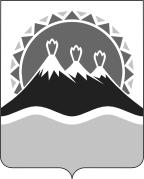 МИНИСТЕРСТВО СОЦИАЛЬНОГО РАЗВИТИЯ  И ТРУДАКАМЧАТСКОГО КРАЯПРИКАЗ №  339-пОб утверждении Порядка предоставления социальных услуг поставщиками социальных услуг в Камчатском крае в полустационарной форме социального обслуживания № п/пНаименование социальной услугиОписание социальной услуги, в том числе ее объемСроки предоставления социальной услугиПодушевой норматив финансирования социальной услуги, руб.Условия предоставления социальной услугиПоказатели качества и оценка результатов предоставления социальной услуги12345671. Социально-бытовые услуги1. Социально-бытовые услуги1. Социально-бытовые услуги1. Социально-бытовые услуги1. Социально-бытовые услуги1. Социально-бытовые услуги1. Социально-бытовые услуги1.1.Предоставление помещений для организации реабилитационных и медицинских мероприятий, культурно-бытового обслуживанияПомещения, в которых оказывается услуга, соответствуют установленным санитарно-гигиеническим нормам и требованиям безопасности, в том числе пожарной.В здании поставщика социальных услуг имеются: комната отдыха; комната для проведения досуга; помещение для принятия пищи, туалетные комнаты.Системы отопления, вентиляции и кондиционирования воздуха должны обеспечивать нормируемые параметры микроклимата и воздушной среды.Периодичность предоставления социальной услуги: Услуга предоставляется  до пяти раз в неделю. Единица социальной услуги: одно посещение 1 клиента  – 1 услуга.В срок, определенный индивидуальной программой получателя социальных услугУтверждается приказом Министерства социального развития и труда Камчатского краяКомнаты имеют естественное и искусственное освещение.На окнах имеются прозрачные и плотные шторы или жалюзи.Площадь помещения для принятия пищи достаточна для одновременного размещения не менее 10 клиентов.В туалетных комнатах количество унитазов и раковин - не менее 1.У унитаза выкладывается туалетная бумага. При унитазе имеется ершик и корзина для мусора.Рядом с раковиной находится туалетное мыло, бумажные полотенца и размещается настенное зеркало.Помещения, предоставляемые инвалидам, должны быть оборудованы специальными устройствами, приспособлениями для передвижения (пандусами, поручнями, расширенными дверными проемами, лифтовыми подъемниками и т.д.), специальными средствами для маломобильных граждан.Время предоставления услуги: 8 часов Удовлетворенность качеством предоставляемой услуги, отсутствие обоснованных жалоб1.2.Предоставление в пользование мебели и оборудованияВ комнате для досуга имеются диван, кресло и стулья (количество сидячих мест достаточно для одновременного размещения всех получателей социальных услуг), книжные полки или шкаф для книг, стол.В помещении для приема пищи имеются столы и стулья для получателей социальных услуг (за одним столом не более 4 стульев).В помещении имеются ячейки для хранения личных вещей получателей социальных услуг и шкафы/вешалки для размещения их верхней одежды.Услуга предоставляется  до 5 раз  в неделю для 1 клиента.Единица услуги:  предоставление в пользование мебели для 1 клиента в сутки – 1 услугаВ срок, определенный индивидуальной программой получателя социальных услугУтверждается приказом Министерства социального развития и труда Камчатского края1) Наличие необходимого количества предметов мебели в помещениях, размещенной с учетом свободного доступа к получателю социальных услуг, а также доступности уборки и эксплуатации;2) соответствие установленным законодательством санитарно-гигиеническим нормам и требованиям;3) соответствие мебели физическому состоянию получателя социальных услуг. Время исполнения услуги – 8 часовПолнота предоставления социальной услуги, ее своевременность;результативность (эффективность) предоставления социальной услуги, отсутствие обоснованных жалоб.1.3.Обеспечение питанием согласноутвержденным нормамЕжедневное обеспечение питанием согласно нормативам, утвержденным приказом Министерства социального развития и труда Камчатского края от 07.11.2014 № 996-п «Об утверждении нормативов обеспечения питанием получателей социальных услуг в организациях социального обслуживания». Подача пищи осуществляется в помещении для принятия пищи.Поставщиком социальных услуг утверждено расписание подачи пищи.Ежедневно вывешивается меню в помещении для принятия пищи.Питание подается в посуде из материалов, соответствующих санитарным правилам.В процессе питания получатели социальных услуг обеспечены салфетками.Получатель социальных услуг имеет свободный доступ к источнику питьевой воды в течение всего дня. Имеются разовые стаканы или запас чистых стаканов (не менее 6).Периодичность предоставления социальной услуги:Услуга предоставляется  до 5 раз  в неделю.Единица услуги:   прием пищи в сутки для 1 клиента – 1 услугаВ срок, определенный индивидуальной программой получателя социальных услугУтверждается приказом Министерства социального развития и труда Камчатского краяПитание, предоставляемое в организациях социального обслуживания должно быть приготовлено из доброкачественных продуктов, удовлетворять потребности получателей социальных услуг по калорийности, соответствовать установленным нормам питания, санитарно-гигиеническим требованиям и предоставлено с учетом состояния здоровья получателей социальных услугВремя исполнения услуги – 40 минутУдовлетворенность качеством оказания услуг.Отсутствие обоснованных жалоб.1.4. Организация досуга и отдыха, в том числе обеспечение книгами, журналами, газетами, настольными играми1.4. Организация досуга и отдыха, в том числе обеспечение книгами, журналами, газетами, настольными играми1.4. Организация досуга и отдыха, в том числе обеспечение книгами, журналами, газетами, настольными играми1.4. Организация досуга и отдыха, в том числе обеспечение книгами, журналами, газетами, настольными играми1.4. Организация досуга и отдыха, в том числе обеспечение книгами, журналами, газетами, настольными играми1.4. Организация досуга и отдыха, в том числе обеспечение книгами, журналами, газетами, настольными играми1.4. Организация досуга и отдыха, в том числе обеспечение книгами, журналами, газетами, настольными играми1.4.1.Организация и проведение культурно-развлекательной программыПроведение разнообразных видов социокультурной деятельности; расширение общего и культурного кругозора.Организация социокультурных мероприятий:- разработка сценария культурно-массового мероприятия, праздника;- подготовка реквизита, поощрительных призов (по необходимости);- оформление места проведения мероприятия (по необходимости);- проведение мероприятия;Организация культурно-массовых мероприятий за пределами учреждения:- заключение соглашений с организациями, предприятиями, музеями, театрами о предоставлении услуг (посещение выставок, спектаклей и иные мероприятия), получение у руководителя билетов на посещение мероприятий;- проведение инструктажа с клиентами о правилах поведения в общественных местах и при перевозке к месту проведения мероприятия; - назначение сопровождающих лиц, закрепление за ними ответственности за жизнь и здоровье клиентов;Организация кружковой (клубной) работы:- разработка тематики и плана занятий, инструкций по технике безопасности во время занятий;- подготовка необходимых расходных материалов для организации работы;- проведение занятий в соответствии с графиком и планом работы;- подготовка выставок работ клиентов в соответствии с планом работы учреждения и кружка (клуба);1 услуга – 1 мероприятие В срок, определенный индивидуальной программой получателя социальных услугУтверждается приказом Министерства социального развития и труда Камчатского краяОрганизация досуга (праздники, экскурсии и другие культурные мероприятия), формирование позитивных интересов (в том числе в сфере досуга) должны быть направлены на удовлетворение социокультурных и духовных запросов получателей социальных услуг. Способствовать расширению общего и культурного кругозора, сферы общения, повышению творческой активности получателей социальных услуг, привлечению их к участию в праздниках, соревнованиях, к активной клубной и кружковой работе, к проведению других культурно-досуговых мероприятий.Время исполнения услуги –2 часа Комфортность условий предоставления социальных услуг и доступность их получения1.4.2.Предоставление печатных изданий, настольных игрУслуга состоит в предоставлении получателю социальных услуг печатных изданий, настольных игр из библиотеки (методического кабинета).1 услуга – 1 выдача В срок, определенный индивидуальной программой получателя социальных услугУтверждается приказом Министерства социального развития и труда Камчатского краяСвоевременная доставка во временное пользование газет, журналов, настольных игр с учетом пожеланий получателя социальных услугВремя предоставления – 20 минутУдовлетворенность качеством предоставления услуги1.5. Организация перевозки и (или) сопровождение к месту лечения, получения консультации, обучения, проведения культурных мероприятийУслуга предоставляется в рамках осуществления групповых перевозок, в том числе в ходе организации мероприятий вне помещения (при посещении театров, выставок, концертов, экскурсий и пр.)Периодичность предоставления социальной услуги:Предоставляется до 12 услуг в год.Единица услуги:  доставка в течение одного часа одного клиента и сопровождающих его лиц к одному объекту и обратно  - 1 услуга.Каждый дополнительный час выполнения услуги, в том числе неполный, учитывается как отдельная единица услуги.В срок, определенный индивидуальной программой получателя социальных услугУтверждается приказом Министерства социального развития и труда Камчатского краяВ ходе предоставления услуги обеспечивается безопасное передвижение получателей социальных услуг на транспорте.Наличие транспортного средства, зарегистрированного в органах государственной инспекции безопасности дорожного движения, технически исправного и приспособленного для перевозки получателей социальных услуг.Водитель транспортного средства обязан проходитьпредрейсовый медицинский осмотр.Время предоставления услуги – 1 час.Удовлетворенность качеством предоставления услуги2. Социально-медицинские услуги2. Социально-медицинские услуги2. Социально-медицинские услуги2. Социально-медицинские услуги2. Социально-медицинские услуги2. Социально-медицинские услуги2. Социально-медицинские услуги2.1. Выполнение процедур, связанных с организацией ухода, наблюдением за состоянием здоровья получателей социальных услуг (измерение температуры тела, артериального давления, контроль за приемом лекарственных препаратов2.1. Выполнение процедур, связанных с организацией ухода, наблюдением за состоянием здоровья получателей социальных услуг (измерение температуры тела, артериального давления, контроль за приемом лекарственных препаратов2.1. Выполнение процедур, связанных с организацией ухода, наблюдением за состоянием здоровья получателей социальных услуг (измерение температуры тела, артериального давления, контроль за приемом лекарственных препаратов2.1. Выполнение процедур, связанных с организацией ухода, наблюдением за состоянием здоровья получателей социальных услуг (измерение температуры тела, артериального давления, контроль за приемом лекарственных препаратов2.1. Выполнение процедур, связанных с организацией ухода, наблюдением за состоянием здоровья получателей социальных услуг (измерение температуры тела, артериального давления, контроль за приемом лекарственных препаратов2.1. Выполнение процедур, связанных с организацией ухода, наблюдением за состоянием здоровья получателей социальных услуг (измерение температуры тела, артериального давления, контроль за приемом лекарственных препаратов2.1. Выполнение процедур, связанных с организацией ухода, наблюдением за состоянием здоровья получателей социальных услуг (измерение температуры тела, артериального давления, контроль за приемом лекарственных препаратов2.1.1.Измерение температуры телаПодготовка термометра Измерение температуры Занесение информацию в медицинскую карту получателя социальных услуг.Периодичность предоставления социальной услуги:Предоставляется до  3 раз в неделю.Единица услуги:1 услуга – 1 процедура В срок, определенный индивидуальной программой получателя социальных услугУтверждается приказом Министерства социального развития и труда Камчатского краяПри оказании услуги необходима особая корректность обслуживающего персонала по отношению к получателю социальных услуг. Услуга должна обеспечить снятие и фиксирование результатовВремя предоставления социальных услуг – 10 минутКомфортность условий предоставления социальных услуг и доступность их получения. Компетентность работников организаций социального обслуживания2.1.2.Измерение артериального давленияПодготовка тонометра Измерение артериального давленияЗанесение информацию в медицинскую карту получателя социальных услуг.Периодичность предоставления социальной услуги:Предоставляется до  5 раз в неделю.Единица услуги:1 услуга – 1 процедураВ срок, определенный индивидуальной программой получателя социальных услугУтверждается приказом Министерства социального развития и труда Камчатского краяПри оказании услуги необходима особая корректность обслуживающего персонала по отношению к получателю социальных услуг. Услуга должна обеспечить снятие и фиксирование результатовВремя предоставления социальных услуг – 10 минутКомфортность условий предоставления социальных услуг и доступность их получения. Компетентность работников организаций социального обслуживания2.1.3.Контроль за приемом лекарствПо запросу получателя социальных услуг специалисты напоминают о необходимости приема лекарстваПредоставляется до  5 раз в неделю.Единица услуги:1 услуга – 1 процедураВ срок, определенный индивидуальной программой получателя социальных услугУтверждается приказом Министерства социального развития и труда Камчатского краяПри оказании услуги необходима особая корректность обслуживающего персонала по отношению к получателю социальных услуг. Услуга должна обеспечить снятие и фиксирование результатовВремя предоставления социальных услуг – 3 минутКомпетентность работников организаций социального обслуживания2.2. Оказание содействия в проведении оздоровительных мероприятий2.2. Оказание содействия в проведении оздоровительных мероприятий2.2. Оказание содействия в проведении оздоровительных мероприятий2.2. Оказание содействия в проведении оздоровительных мероприятий2.2. Оказание содействия в проведении оздоровительных мероприятий2.2. Оказание содействия в проведении оздоровительных мероприятий2.2. Оказание содействия в проведении оздоровительных мероприятий2.2.1ФитотерапияПодготовка расходного материала и технических средств для проведения  процедуры. Периодичность предоставления социальной услуги:Предоставляется до  3 раз в неделю.Единица услуги:1 услуга – 1 процедураВ срок, определенный индивидуальной программой получателя социальных услугУтверждается приказом Министерства социального развития и труда Камчатского краяУслуга должна обеспечить удовлетворение потребностей получателя социальных услуг в своевременном проведении предписанных процедур, способствовать улучшению состояния их здоровьяВремя предоставления социальной услуги – 20 минутКомфортность условий предоставления социальных услуг и доступность их получения. Компетентность работников организаций социального обслуживания2.2.2.Кислородный коктейльПодготовка расходного материала и технических средств для проведения процедуры. Периодичность предоставления социальной услуги:Предоставляется до  3 раз в неделю.Единица услуги:1 услуга – 1 процедураВ срок, определенный индивидуальной программой получателя социальных услугУтверждается приказом Министерства социального развития и труда Камчатского краяУслуга должна обеспечить удовлетворение потребностей клиента в своевременном проведении  предписанных процедур, способствовать улучшению состояния их здоровьяВремя предоставления социальной услуги 10 минутКомфортность условий предоставления социальных услуг и доступность их получения. Компетентность работников организаций социального обслуживания2.2.3.Проведение прогулокПроведение прогулок  с сопровождением социальным работникомПериодичность предоставления социальной услуги:Предоставляется до  3 раз в неделю.Единица услуги:1 услуга – 1 прогулкаВ срок, определенный индивидуальной программой получателя социальных услугУтверждается приказом Министерства социального развития и труда Камчатского краяПрогулки организуются при  благоприятной погоде.Время предоставления социальной услуги 30 минутКомфортность условий предоставления социальных услуг и доступность их получения.2.2.4.Проведение занятий по адаптивной физкультуреОбеспечение проведения занятий по адаптивной физкультуре, способствующих формированию и совершенствованию физических, психических, функциональных и волевых качеств и способностей у получателя социальных услуг.Периодичность предоставления социальной услуги:До 14 раз в течение курса реабилитации продолжительностью 14 календарных дней при предоставлении социальных услуг.Единица социальной услуги:Проведение одного оздоровительного мероприятия (ходьба, бег, плавание, езда на велосипеде, катание на лыжах, оздоровительная гимнастика, занятие на тренажерах и иное) для каждого клиента - 1 услугаВ срок, определенный индивидуальной программой получателя социальных услугУтверждается приказом Министерства социального развития и труда Камчатского краяУслуга должна обеспечить удовлетворение потребностей получателя социальных услуг в своевременном проведении предписанных процедур, способствовать улучшению состояния их здоровьяВремя предоставления социальной услуги – 60 минут Комфортность условий предоставления социальных услуг и доступность их получения. Компетентность работников организаций социального обслуживания2.3.Консультирование по социально-медицинским вопросам (поддержания и сохранения здоровья получателей социальных услуг, проведение оздоровительных мероприятий, наблюдения за получателями социальных услуг для выявления отклонений в состоянии их здоровьяЛичное знакомство и установление контакта с получателем социальных услуг. Выявление проблем, стоящих перед ним. Разъяснение сути проблем и подготовка рекомендаций.Периодичность предоставления социальной услуги:Предоставляется 1 раз в неделю.Единица услуги:1 услуга – 1 консультацияВ срок, определенный индивидуальной программой получателя социальных услугУтверждается приказом Министерства социального развития и труда Камчатского краяКонсультирование по социально-медицинским вопросам должно обеспечивать оказание квалифицированной помощи получателю услуги в правильном понимании и решении стоящих перед ними конкретных социально-медицинских проблем (планирование семьи, современные средства контрацепции, гигиена питания и жилища, избавление от вредных привычек, профилактика различных заболеваний, обучение родственников больных практическим навыкам общего ухода за ними и др.) Время предоставления социальной услуги – 20 минутКомпетентность работников организаций социального обслуживания3. Социально-психологические услуги3. Социально-психологические услуги3. Социально-психологические услуги3. Социально-психологические услуги3. Социально-психологические услуги3. Социально-психологические услуги3. Социально-психологические услуги3.1.Социально-психологическое консультирование, в том числе по вопросам внутрисемейных отношенийПредусматривает: выявление проблем; определение объема и видов предполагаемой помощи в условиях организации социального обслуживания; направление на иную помощь, не входящую в компетенцию организации социального обслуживания; социально-психологическую помощь получателю социальных услуг в раскрытии и мобилизации внутренних ресурсов, решение и профилактику этих социально-психологических проблем;
выявление психологических проблем, стоящих перед получателем социальных услуг (внутрисемейные, детско-родительские, межличностные, супружеские, иные отношения; эмоциональные особенности личности получателя социальных услуг, особенности развития и поведения получателя социальных услуг, внутриличностный конфликт получателя социальных услуг и иные проблемы); оказание помощи в формулировании запроса получателем социальных услуг; сбор психологического анамнеза; разъяснение получателю социальных услуг сути проблем и определение возможных путей их решения; определение реакции получателя социальных услуг на имеющиеся проблемы и уровня мотивации к их преодолению; разработка для получателя социальных услуг рекомендаций по решению стоящих перед ним психологических проблем; заполнение индивидуальной программы (плана, карты) реабилитации получателя социальных услуг. Услуга предоставляется по мере возникновения потребности.Единица услуги:1 услуга – 1 консультацияВ срок, определенный индивидуальной программой получателя социальных услугУтверждается приказом Министерства социального развития и труда Камчатского краяСоциально-психологическое консультирование должно на основе информации, полученной от получателя социальных услуг и обсуждения с ним возникших социально-психологических проблем помочь ему раскрыть и мобилизовать внутренние ресурсы и решить эти проблемыВремя предоставления услуги – 30 минут.Доброжелательность, вежливость, компетентность работников организаций социального обслуживания3.2.Психологическая помощь и поддержка, в том числе гражданам, осуществляющим уход на дому за тяжелобольными получателями социальных услугПредусматривает:- установление положительной мотивации на общение;- выявление и фиксирование социально-психологических проблем получателя социальной услуги;- расширение диапазона приемлемых средств для самостоятельного решения возникших проблем и преодоления трудностей, определение внутреннего потенциала получателя социальной услуги;- подведение итогов, рекомендации, прогноз взаимодействия.Периодичность предоставления социальной услуги:Услуга предоставляется по мере возникновения потребности.Единица социальной услуги:Одно занятие - 1 услуга.В срок, определенный индивидуальной программой получателя социальных услугУтверждается приказом Министерства социального развития и труда Камчатского края1) наличие у получателя социальных услуг потребности в получении психологической помощи и поддержки;2) наличие квалифицированных специалистов.Продолжительность - 30 минут за одно посещение.Полнота предоставления социальной услуги, ее своевременность;результативность (эффективность) предоставления социальной услуги.Отсутствие обоснованных жалоб. 3.3. Психологическая диагностика и обследование личности3.3. Психологическая диагностика и обследование личности3.3. Психологическая диагностика и обследование личности3.3. Психологическая диагностика и обследование личности3.3. Психологическая диагностика и обследование личности3.3. Психологическая диагностика и обследование личности3.3. Психологическая диагностика и обследование личности3.3.1.Индивидуальная диагностика с использованием компьютераПредоставление услуги направлено на выявление и анализ психологического состояния и индивидуальных особенностей личности получателя социальных услуг, влияющих на его поведение и взаимоотношения с окружающими людьми, для составления прогноза и разработки рекомендаций по психологической коррекции этих отклонений.Периодичность предоставления социальной услуги:Услуга предоставляется по мере возникновения потребности.Единица социальной услуги:Одно занятие для одного клиента - 1 услуга.В срок, определенный индивидуальной программой получателя социальных услугУтверждается приказом Министерства социального развития и труда Камчатского краяНаличие у получателя социальных услуг потребности;наличие квалифицированных специалистов.Время предоставления услуги – 60 мин.Полнота предоставления социальной услуги, ее своевременность;результативность (эффективность) предоставления социальной услуги.Отсутствие обоснованных жалоб 3.3.2Индивидуальная диагностика с использованием бланковПредоставление услуги направлено на выявление и анализ психологического состояния и индивидуальных особенностей личности получателя социальных услуг, влияющих на его поведение и взаимоотношения с окружающими людьми, для составления прогноза и разработки рекомендаций по психологической коррекции этих отклонений.Периодичность предоставления социальной услуги:Услуга предоставляется по мере возникновения потребности.Единица социальной услуги:Одно занятие для одного клиента - 1 услуга.В срок, определенный индивидуальной программой получателя социальных услугУтверждается приказом Министерства социального развития и труда Камчатского краяНаличие у получателя социальных услуг потребности;наличие квалифицированных специалистов.Время предоставления услуги – 90 мин.Полнота предоставления социальной услуги, ее своевременность;результативность (эффективность) предоставления социальной услуги (улучшение условий жизнедеятельности получателя социальных услуг).Отсутствие обоснованных жалоб.3.3.3.Групповая диагностика с использованием компьютераПредоставление услуги направлено на выявление и анализ психологического состояния и индивидуальных особенностей личности получателя социальных услуг, влияющих на его поведение и взаимоотношения с окружающими людьми, для составления прогноза и разработки рекомендаций по психологической коррекции этих отклонений.Периодичность предоставления социальной услуги:Услуга предоставляется по мере возникновения потребности.Единица социальной услуги:Одно занятие - 1 услуга.В срок, определенный индивидуальной программой получателя социальных услугУтверждается приказом Министерства социального развития и труда Камчатского краяНаличие у получателя социальных услуг потребности;наличие квалифицированных специалистов.Время предоставления услуги – 90 мин.Полнота предоставления социальной услуги, ее своевременность;результативность (эффективность) предоставления социальной услуги. Отсутствие обоснованных жалоб3.3.4.Групповая диагностика с использованием бланковПредоставление услуги направлено на выявление и анализ психологического состояния и индивидуальных особенностей личности получателя социальных услуг, влияющих на его поведение и взаимоотношения с окружающими людьми, для составления прогноза и разработки рекомендаций по психологической коррекции этих отклонений.Периодичность предоставления социальной услуги:Услуга предоставляется по мере возникновения потребности.Единица социальной услуги:Одно занятие - 1 услуга.В срок, определенный индивидуальной программой получателя социальных услугУтверждается приказом Министерства социального развития и труда Камчатского краяНаличие у получателя социальных услуг потребности;наличие квалифицированных специалистов.Время предоставления услуги – 90 мин.Полнота предоставления социальной услуги, ее своевременность;результативность (эффективность) предоставления социальной услуги. Отсутствие обоснованных жалоб.3.4. Психологическая коррекция3.4. Психологическая коррекция3.4. Психологическая коррекция3.4. Психологическая коррекция3.4. Психологическая коррекция3.4. Психологическая коррекция3.4. Психологическая коррекция3.4.1Психологическая коррекция (индивидуально)1) Индивидуальное психокоррекционное занятие (активное психологическое воздействие, направленное на преодоление или ослабление отклонений в развитии, эмоциональном состоянии и поведении клиента, для обеспечения соответствия этих отклонений возрастным нормативам, требованиям социальной среды и интересам клиента) -заполнение учетно-отчетной документации.Периодичность предоставления социальной услуги:Услуга предоставляется по мере возникновения потребности.Единица социальной услуги:Одно занятие для одного клиента - 1 услуга.В срок, определенный индивидуальной программой получателя социальных услугУтверждается приказом Министерства социального развития и труда Камчатского края1) Наличие квалифицированных специалистов;2) наличие помещения, изолированного от посторонних лиц и шумов, оборудованного мебелью (мягкие стулья, кресла, диван) для получателя услуг, компьютерным оборудованием (в случае использования компьютерных методик);3) наличие диагностических методик и диагностического инструментария (бланки анкет, опросников и наблюдений, тесты, карточки, методические рекомендации по обработке полученных результатов) в соответствии с возрастными особенностями получателей услуг;4) наличие наглядно-демонстрационных материалови инструментов, необходимых в ходе проведения психологических тренингов в соответствии с методиками их проведения.Продолжительность одного занятия с  не более 45 минут.Полнота предоставления социальной услуги, ее своевременность;результативность (эффективность) предоставления социальной услуги. Отсутствие обоснованных жалоб.3.4.2.Психологическая коррекция (в группе)Психокоррекционное занятие в группе 8-10 чел. чел. (активное психологическое воздействие, направленное на преодоление или ослабление отклонений в развитии, эмоциональном состоянии и поведении клиента, для обеспечения соответствия этих отклонений возрастным нормативам, требованиям социальной среды и интересам клиента);-заполнение учетно-отчетной документации.Периодичность предоставления социальной услуги:Услуга предоставляется по мере возникновения потребности.Единица социальной услуги:Одно занятие - 1 услуга.В срок, определенный индивидуальной программой получателя социальных услугУтверждается приказом Министерства социального развития и труда Камчатского края1) Наличие квалифицированных специалистов;2) наличие помещения, изолированного от посторонних лиц и шумов, оборудованного мебелью (мягкие стулья, кресла, диван) для получателя услуг, компьютерным оборудованием (в случае использования компьютерных методик);3) наличие диагностических методик и диагностического инструментария (бланки анкет, опросников и наблюдений, тесты, карточки, методические рекомендации по обработке полученных результатов) в соответствии с возрастными особенностями получателей услуг;4) наличие наглядно-демонстрационных материалови инструментов, необходимых в ходе проведения психологических тренингов в соответствии с методиками их проведения.Продолжительность одного занятия с  не более 60 минут.Полнота предоставления социальной услуги, ее своевременность;результативность (эффективность) предоставления социальной услуги.Отсутствие обоснованных жалоб.3.4.3.Занятия в сенсорной комнатеПредоставление услуги направлено:на преодоление или ослабление отклонений в эмоциональном состоянии и поведении получателя социальных услуг с целью обеспечения соответствия этих отклонений возрастным нормативам, требованиям социальной среды и интересам самого получателя социальных услуг;на развитие адаптационных психологических навыков (коммуникативности, самоконтроля, саморегуляции, стрессоустойчивости)Периодичность предоставления, время и содержание услуги определяются психологом по результатам проведения психологической диагностики и обследования личности и психологического консультированияЕдиница социальной услуги:одно занятие - 1 услуга.В срок, определенный индивидуальной программой получателя социальных услугУтверждается приказом Министерства социального развития и труда Камчатского края1) Наличие квалифицированных специалистов;2) наличие помещения, изолированного от посторонних лиц и шумов, оборудованного мебелью (мягкие стулья, кресла, диван) для получателя услуг, компьютерным оборудованием (в случае использования компьютерных методик);3) наличие диагностических методик и диагностического инструментария (бланки анкет, опросников и наблюдений, тесты, карточки, методические рекомендации по обработке полученных результатов) в соответствии с возрастными особенностями получателей услуг;4) наличие наглядно-демонстрационных материалови инструментов, необходимых в ходе проведения психологических тренингов в соответствии с методиками их проведения.Продолжительность одного занятия - 60 минут.Полнота предоставления социальной услуги, ее своевременность;результативность (эффективность) предоставления социальной услуги.Отсутствие обоснованных жалоб. 4. Социально-педагогические услуги4. Социально-педагогические услуги4. Социально-педагогические услуги4. Социально-педагогические услуги4. Социально-педагогические услуги4. Социально-педагогические услуги4. Социально-педагогические услуги4.1.Обучение практическим навыкамобщего ухода затяжелобольнымиполучателями социальных услуг, получателями социальных услуг, имеющими ограничения жизнедеятельности, в том числе за детьми-инвалидамиПредусматривает:- выяснение степени владения родственниками навыками общего ухода;- наглядное обучение практическим навыкам осуществления процедур общего ухода, в выполнении которых у родственников возникают затруднения;- оценка усвоения родственниками вновь приобретенных навыков общего ухода.Периодичность предоставления социальной услуги:Услуга предоставляется по мере возникновения потребности.Единица социальной услуги:Одно занятие - 1 услугаВ срок, определенный индивидуальной программой получателя социальных услугУтверждается приказом Министерства социального развития и труда Камчатского краяНаличие у получателя социальной услуги родственников, которые могут осуществлять за ним уход.Продолжительность - 30 минут за одно посещениеПолнота предоставления социальной услуги, ее своевременность;результативность (эффективность) предоставления социальной услуги.Отсутствие обоснованных жалоб.4.2.Формирование позитивных интересов (в том числе в сфере досуга)Проведение  одного  досугового и (или) познавательного мероприятия в форме клубной и кружковой работы в организации социального обслуживания для группы клиентов до 25 человек.   Периодичность предоставления социальной услуги: Услуга предоставляется  до двух раз  в неделю.Единица социальной услуги: Одно мероприятие – 1 услугаВ срок, определенный индивидуальной программой получателя социальных услугУтверждается приказом Министерства социального развития и труда Камчатского края1) Наличие квалифицированных специалистов;2) наличие наглядно-демонстрационных материалов.Продолжительность до одного часа.Полнота предоставления социальной услуги, ее своевременность;результативность.Отсутствие обоснованных жалоб.4.3.Организация досуга (праздники, экскурсии и другие культурные мероприятия)Предусматривает посещение театров, выставок, концертов, праздников, соревнований, организацию собственных концертов, выставок, спортивных соревнований и других культурных мероприятий.Периодичность предоставления социальной услуги: Услуга предоставляется  до 12 раз в год.Единица услуги - организация и проведение одного мероприятия - 1 услугаВ срок, определенный индивидуальной программой получателя социальных услугУтверждается приказом Министерства социального развития и труда Камчатского края1) Наличие транспортного средства для сопровождения получателей услуг на выездные мероприятия (экскурсии, посещения театров, выставок, концертов и пр.);2) наличие помещения, оснащенного музыкальным оборудованием;3) наличие помещения, оснащенного наглядно-демонстрационными материалами для организации кружковой работы;4) информирование получателей услуг о готовящихся мероприятиях (не позднее 3 дней до начала их проведения);5) наличие плана мероприятий или графика работы кружков, утвержденных руководителем учреждения и размещенных в доступном для получателей услуг месте.Продолжительность – 3 часа за одно посещение.Полнота предоставления социальной услуги, ее своевременность;результативность (эффективность) предоставления социальной услуги. Отсутствие обоснованных жалоб.5. Социально-трудовые услуги5. Социально-трудовые услуги5. Социально-трудовые услуги5. Социально-трудовые услуги5. Социально-трудовые услуги5. Социально-трудовые услуги5. Социально-трудовые услуги5.1.Проведение мероприятий по использованию остаточных трудовых возможностей и обучениюдоступным про-фессиональнымнавыкамПредусматривает:- изучение личного дела получателя социальной услуги, результатов диагностики и рекомендаций специалистов;- определение реабилитационного потенциала получателя социальной услуги по записям специалистов службы медико-социальной экспертизы и психолого-медико-педагогической комиссии;- выбор форм и методов работы с получателем социальной услуги;- определение сроков, форм и условий социально-трудовой реабилитации получателя социальной услуги;- организация психолого-медико-педагогического сопровождения получателя социальной услуги в процессе социально-трудовой реабилитации;- проведение мониторинга результатов социально-трудовой реабилитации получателя социальной услуги;- заполнение индивидуальной программы (плана, карты) реабилитации получателя социальной услуги.Периодичность предоставления социальной услуги:До 5 раз в течение курса реабилитации продолжительностью 14 календарных дней. Единица социальной услуги:Одно занятие - 1 услуга.В срок, определенный индивидуальной программой получателя социальных услугУтверждается приказом Министерства социального развития и труда Камчатского краяНаличие наглядно-демонстрационных материалов.Продолжительность не более 40 минут за одно посещениеПолнота предоставления социальной услуги, ее своевременность;результативность (эффективность) предоставления социальной услуги. Отсутствие обоснованных жалоб.5.2.Оказание помощи в трудоустройствеОказание получателю социальных услуг содействия в трудоустройстве, в том числе через государственную службу занятости населения:1) поиск организаций, предоставляющих работу;2) оказание помощи получателю социальных услуг в заключении с ним договора по трудоустройству;3) оказание ему помощи в трудоустройстве путем переговоров с работодателями и ходатайств перед ними;4) сопровождение получателя социальных услуг в указанные организации или в государственную службу занятости населения.Периодичность предоставления услуги:Предоставляется по мере необходимости, но не чаще 2 раз в год.Единица услуги – работа с одним клиентом - 1 услуга.В срок, определенный индивидуальной программой получателя социальных услугУтверждается приказом Министерства социального развития и труда Камчатского краяНаличие наглядных раздаточных материалов, содержащих информацию об имеющихся вакансияхПродолжительность предоставления одной услуги  - 45 минут Полнота предоставления социальной услуги, ее своевременность;результативность (эффективность) предоставления социальной услуги.Отсутствие обоснованных жалоб.5.3.Организация по-мощи в получении образования и (или) профессииинвалидами(детьми-инвали-дами) в соответ-ствии с их спо-собностямиОказание помощи в получении образования инвалидами (в том числе детьми-инвалидами) в соответствии с их физическими возможностями и умственными способностями.Периодичность предоставления услуги:Предоставляется по мере необходимости, 2 раза в год.Единица услуги - организация помощи одному получателю социальных услуг - 1 услугаВ срок, определенный индивидуальной программой получателя социальных услугУтверждается приказом Министерства социального развития и труда Камчатского краяНаличие наглядных раздаточных материалов, содержащих информацию об организациях, в которых возможно получение образования и (или) профессии.Время предоставления услуги - 40 минут за одно посещениеПолнота предоставления социальной услуги, ее своевременность;результативность (эффективность) предоставления социальной услуги.Отсутствие обоснованных жалоб.6. Социально-правовые услуги6. Социально-правовые услуги6. Социально-правовые услуги6. Социально-правовые услуги6. Социально-правовые услуги6. Социально-правовые услуги6. Социально-правовые услуги6.1.Оказание помощив оформлении ивосстановлениидокументов полу-чателей социальных услугОказание помощи получателю социальных услуг в оформлении различных документов (документов, удостоверяющих личность, документов на получение мер социальной поддержки, пенсий, пособий и прочего), включающей разработку и направление в соответствующие инстанции указанных документов, предоставление разъяснения получателю социальных услуг содержания необходимых документов, а также выполнение необходимых действий для восстановления утраченных получателем социальных услуг документов, в том числе заполнение бланков.Периодичность предоставления услуги:Предоставляется по мере необходимости.Единица услуги оформление 1 документа -  1 услуга.В срок, определенный индивидуальной программой получателя социальных услугУтверждается приказом Министерства социального развития и труда Камчатского краяНаличие квалифицированных специалистов.Время предоставления услуги - 40 минут Полнота предоставления социальной услуги, ее своевременность;результативность (эффективность) предоставления социальной услуги.Отсутствие обоснованных жалоб.6.2.Оказание помощи в получении юридических услугРазъяснение получателю социальных услуг содержания нормативных правовых актов;- изложение и написание (при необходимости) текста документов или заполнение форменных бланков, написание сопроводительных писем;- оказание помощи в подготовке жалоб на действие или бездействие должностных лиц и служб, нарушающих или ущемляющих законные права и интересы получателя социальных услуг.Предоставляется по мере необходимости.Единица услуги оформление 1 документа -  1 услуга.В срок, определенный индивидуальной программой получателя социальных услугУтверждается приказом Министерства социального развития и труда Камчатского краяНаличие квалифицированных специалистов.Время предоставления услуги - 40 минут Полнота предоставления социальной услуги, ее своевременность;результативность (эффективность) предоставления социальной услуги.Предоставляется по мере необходимости.Отсутствие обоснованных жалоб.7. Услуги в целях повышения коммуникативного потенциала получателей социальных услуг, имеющих ограничения жизнедеятельности, в том числе детей-инвалидов7. Услуги в целях повышения коммуникативного потенциала получателей социальных услуг, имеющих ограничения жизнедеятельности, в том числе детей-инвалидов7. Услуги в целях повышения коммуникативного потенциала получателей социальных услуг, имеющих ограничения жизнедеятельности, в том числе детей-инвалидов7. Услуги в целях повышения коммуникативного потенциала получателей социальных услуг, имеющих ограничения жизнедеятельности, в том числе детей-инвалидов7. Услуги в целях повышения коммуникативного потенциала получателей социальных услуг, имеющих ограничения жизнедеятельности, в том числе детей-инвалидов7. Услуги в целях повышения коммуникативного потенциала получателей социальных услуг, имеющих ограничения жизнедеятельности, в том числе детей-инвалидов7. Услуги в целях повышения коммуникативного потенциала получателей социальных услуг, имеющих ограничения жизнедеятельности, в том числе детей-инвалидов7.1.Обучение инвалидов  пользованию сред-ствами ухода итехническимисредствами реаби-литацииПроведение обучающих занятий с целью использования технических средств реабилитации для передвижения и ориентации в пространстве.Периодичность предоставления услуги:Предоставляется по мере необходимости, но не чаще 2 раз в год.Единица услуги - проведение одного занятия - 1 услуга.В срок, определенный индивидуальной программой получателя социальных услугУтверждается приказом Министерства социального развития и труда Камчатского края1) Наличие квалифицированных специалистов;2) наличие необходимых технических средств реабилитации;3) наличие наглядных пособий (таблиц, рисунков, карт, схем) для организации занятий;Время предоставления услуги – 30 минут.Полнота предоставления социальной услуги ее своевременность;результативность (эффективность) предоставления социальной услуги.Отсутствие обоснованных жалоб.7.2.Проведение социально-реабилитационных мероприятий в сфере социального обслуживанияОбеспечение проведения социально-реабилитационных мероприятий для получателя социальных услуг в сфере социального обслуживания в соответствии с индивидуальными программами реабилитации, предусматривающими:1) проведение активирующей терапии;2) проведение комплекса реабилитационных мероприятий по восстановлению личностного и социального статуса получателя социальных услуг;3) организацию занятий физкультурой (при отсутствии медицинских противопоказаний).Периодичность предоставления услуги:Предоставляется по мере необходимости, но не чаще 4 раз в год.Единица услуги - проведение одного мероприятия - 1 услугаВ срок, определенный индивидуальной программой получателя социальных услугУтверждается приказом Министерства социального развития и труда Камчатского края1) Наличие квалифицированных специалистов;2) наличие необходимых наглядных пособий (таблиц, рисунков, карт, схем) для организации занятий;3) наличие необходимого реабилитационного оборудования;4) отсутствие у получателя социальных услуг медицинских противопоказаний.Время предоставления услуги - 20 минут за одно посещение.Полнота предоставления социальной услуги ее своевременность;результативность (эффективность) предоставления социальной услуги.Отсутствие обоснованных жалоб.7.3.Обучение навыкам поведения в быту и общественных местахОбеспечение обучения получателя социальных услуг навыкам самообслуживания, выполнения элементарных жизненных бытовых операций (приготовление пищи, уборка помещения, стирка и штопка белья, уход за одеждой и обувью, правильное расходование имеющихся финансовых средств и т.д.), поведению в быту и общественных местах, самоконтролю и другим формам общественной деятельности.Периодичность предоставления услуги:Предоставляется по мере необходимости, но не реже 4 раз в год.Единица услуги - проведение одного занятия - 1 услугаВ срок, определенный индивидуальной программой получателя социальных услугУтверждается приказом Министерства социального развития и труда Камчатского края1) Наличие квалифицированных специалистов;2) наличие помещения, оснащенного необходимым оборудованием;3) наличие наглядно-демонстрационных материалов.Время предоставления услуги -  30 минут за одно посещение.Полнота предоставления социальной услуги, ее своевременность;результативность (эффективность) предоставления социальной услуги.Отсутствие обоснованных жалоб.7.4.Оказание помощи в обучении навыкам компьютерной грамотностиОказание содействия получателю социальных услуг в приобретении элементарных навыков компьютерной грамотности.Периодичность предоставления услуги:Предоставляется по мере необходимости, но не чаще 1 раза в год.Единица услуги - проведение одного занятия - 1 услуга.В срок, определенный индивидуальной программой получателя социальных услугУтверждается приказом Министерства социального развития и труда Камчатского края1) Наличие квалифицированных специалистов;2) наличие компьютерного оборудования у получателя социальных услуг;3) наличие необходимого технического оборудования для выхода в информационно-телекоммуникационную сеть "Интернет".Время предоставления услуги - 45 минут за одно посещение.Полнота предоставления социальной услуги, ее своевременность;результативность (эффективность) предоставления социальной услуги .Отсутствие обоснованных жалоб.№ п/пНаименование социальной услугиОписание социальной услуги, в том числе ее объемСроки предоставления социальной услугиПодушевой норматив финансирования социальной услуги, руб.Условия предоставления социальной услугиПоказатели качества и оценка результатов предоставления социальной услуги12345671. Социально-бытовые услуги1. Социально-бытовые услуги1. Социально-бытовые услуги1. Социально-бытовые услуги1. Социально-бытовые услуги1. Социально-бытовые услуги1. Социально-бытовые услуги1.1. Обеспечение площадью жилых помещений в соответствии с утвержденными нормативами1.1. Обеспечение площадью жилых помещений в соответствии с утвержденными нормативами1.1. Обеспечение площадью жилых помещений в соответствии с утвержденными нормативами1.1. Обеспечение площадью жилых помещений в соответствии с утвержденными нормативами1.1. Обеспечение площадью жилых помещений в соответствии с утвержденными нормативами1.1. Обеспечение площадью жилых помещений в соответствии с утвержденными нормативами1.1. Обеспечение площадью жилых помещений в соответствии с утвержденными нормативами1.1.1.Предоставление площади жилых помещений в соответствии с утвержденными нормативамиЖилая площадь, предоставляется получателям социальной услуги в соответствии с санитарно-гигиеническими нормами и в соответствии с нормами утвержденными приказом Министерства от 22.08.2014 № 687-п.Периодичность предоставления социальной услуги:Ежедневно при постоянном, временном (на срок, определенный индивидуальной программой) проживании или пять дней в неделю при пятидневном (в неделю) проживании в организации социального обслуживания.Единица социальной услуги:Предоставление жилой площади для одного получателя в сутки - 1 услугаВ срок, определенный индивидуальной программой получателя социальных услугУтверждается приказом Министерства социального развития и труда Камчатского краяРазмещение получателей социальных услуг с учетом пола, возраста, состояния здоровья, физической, психической и психологической совместимости;Помещения для проживания должны быть обеспечены всеми средствами коммунально-бытового обслуживания и соответствовать санитарно-гигиеническим нормам.Помещения, предоставляемые инвалидам, должны быть оборудованы специальными устройствами, приспособлениями для передвижения (пандусами, поручнями, расширенными дверными проемами, лифтовыми подъемниками и т.д.), специальными средствами для маломобильных граждан. Время предоставления услуги – круглосуточно. Полнота предоставлениясоциальной услуги ее своевременность;результативность (эффективность) предоставления социальной услуги.Отсутствие обоснованных жалоб.1.1.2Текущая уборка жилых помещений Для уборки жилых комнат выделяется  отдельный промаркированный инвентарь:     - подготовка инвентаря для проведения   уборки;-влажная уборка помещений (обработка полов, мебели, оборудования, подоконников, дверей) с использованием моющих и дезинфицирующих средств, разрешенных к использованию в установленном порядке- получение (ежедневное) младшим медицинским персоналом дезинфицирующих средств у медицинского дезинфектора (при отсутствии в учреждении – у сестры-хозяйки)-проведение текущих влажных уборок с проветриванием комнат и применением дезинфицирующих средств. Влажная уборка помещений (обработка полов и гладких поверхностей) осуществляется не менее 1 раза в сутки (в дневное время), с использованием дезинфицирующих средств.Мытье оконных стекол производится по мере необходимости, но не реже 2 раз в год.Единица услуги: одна текущая уборка для 1 клиента - 1 услуга.Мытье окон – 1 раз – 1 услугаВ срок, определенный индивидуальной программой получателя социальных услугприказом Министерства социального развития и труда Камчатского краяНаличие в организации моющих и дезинфицирующих средств, инвентаря.Время исполнения услуги – в пределах  20 мин. на 1 жилую комнату 12 кв.м.Мытье окон – 30 мин. на 1 окноПолнота предоставления социальной услуги, ее своевременность;результативность (эффективность) предоставления социальной услуги .Отсутствие обоснованных жалоб.1.1.3.Для проведения генеральной уборки необходимо:-составление графика генеральных уборок жилых помещений -генеральная уборка помещений проводится по графику не реже 1 раза в месяц, с обработкой стен, полов, оборудования, инвентаря, светильников. - получение (ежедневное) младшим медицинским персоналом дезинфицирующих средств у медицинского дезинфектора (при отсутствии в учреждении – у сестры-хозяйки); - приготовление мыльно-содового раствора; - проведение генеральных уборок с проветриванием комнат, постельных принадлежностей, с чисткой пылесосом или выколачиванием на улице ковров, отодвиганием мебели от стен, обработкой мыльно-содовым раствором поверхностей (потолок, стены, окна, подоконники, батареи, пол), обработка всех поверхностей дезинфицирующим средством с экспозицией (время экспозиции зависит от вида дезинфицирующего средства);-бактерицидная обработка жилых помещений не менее 20 мин.-контроль качества проведения генеральной уборки жилого помещения;-запись в учетно-отчетную документацию.Периодичность предоставления социальной услуги:На период проживания в организации социального обслуживания:По графику, не менее 1 раза в месяц для генеральной уборки-по наступлению случая (убытие клиента, инфекционное заболевание, смерть клиента) для заключительной уборки.Единица услуги: одна генеральная уборка для 1 клиента в месяц - 1 услуга или одна заключительная уборка– 1 услуга.В срок, определенный индивидуальной программой получателя социальных услугприказом Министерства социального развития и труда Камчатского краяналичие в организации моющих и дезинфицирующих средств, инвентаря.Время исполнения услуги –40 мин. на 1 жилую комнату 12 кв.м.Полнота предоставления социальной услуги, ее своевременность;результативность (эффективность) предоставления социальной услуги.Отсутствие обоснованных жалоб.1.2.Предоставление помещений для организации реабилитационных и медицинских мероприятий, культурно-бытового обслуживанияПомещения, в которых оказывается услуга, соответствуют установленным санитарно-гигиеническим нормам и требованиям безопасности, в том числе пожарной.В здании поставщика социальных услуг имеются:комната отдыха; комната для проведения досуга; туалетные комнаты.Системы отопления, вентиляции и кондиционирования воздуха должны обеспечивать нормируемые параметры микроклимата и воздушной среды.Периодичность предоставления социальной услуги: Услуга предоставляется  до пяти раз  в неделю. Единица социальной услуги: Предоставление помещение для 1 клиента  – 1 услуга.В срок, определенный индивидуальной программой получателя социальных услугУтверждается приказом Министерства социального развития и труда Камчатского краяКомнаты имеют естественное и искусственное освещение.На окнах имеются прозрачные и плотные шторы или жалюзи.В туалетных комнатах количество унитазов и раковин - не менее 1.У унитаза выкладывается туалетная бумага. При унитазе имеется ершик и корзина для мусора.Рядом с раковиной находится туалетное мыло, бумажные полотенца и размещается настенное зеркало.Помещения, предоставляемые инвалидам, должны быть оборудованы специальными устройствами, приспособлениями для передвижения (пандусами, поручнями, расширенными дверными проемами, лифтовыми подъемниками и т.д.), специальными средствами для маломобильных граждан.Время предоставления услуги – 60 минут  Удовлетворенность качеством предоставляемой услуги, отсутствие обоснованных жалоб1.3.Предоставление в пользование мебели и оборудованияВ комнате для проживания имеются односпальная кровать, тумбочки (из расчета не менее 1 тумбочки на 2 кровати), не менее 2 стульев.В комнате для досуга имеются диван, кресло и стулья (количество сидячих мест достаточно для одновременного размещения всех получателей социальных услуг), книжные полки или шкаф для книг, стол.В помещении для приема пищи имеются столы и стулья для получателей социальных услуг (за одним столом не более 4 стульев).Периодичность предоставления социальной услуги: На период проживания в организации социального обслуживания.Единица услуги:  предоставление в пользование мебели для 1 клиента в сутки – 1 услугаВ срок, определенный индивидуальной программой получателя социальных услугприказом Министерства социального развития и труда Камчатского края1) наличие необходимого количества предметов мебели в помещениях, размещенной с учетом свободного доступа к получателю социальных услуг, а также доступности уборки и эксплуатации;2) соответствие установленным законодательством санитарно-гигиеническим нормам и требованиям;3) соответствие мебели физическому состоянию получателя социальных услуг. Время исполнения услуги –круглосуточноПолнота предоставления социальной услуги, ее своевременность;результативность (эффективность) предоставления социальной услуги.Отсутствие обоснованных жалоб.1.4.Предоставление помещений для отправления религиозных обрядовПри создании условий для отправления религиозных обрядов должны быть строго учтены вероисповедование, возраст, пол, физическое состояние клиентов, особенности религиозных обрядов, принятые в различных конфессиях. Не допускаются любые ущемления прав свободного отправления религиозных обрядов верующими. Подготовка помещения условий для отправления религиозных обрядов и приглашение служителя церкви для проведения службы в назначенный день.Для тяжелобольных услуги служителя церкви проводятся в комнатах.Периодичность предоставления услуги: по мере возникновения потребности. Единица услуги: в сутки 1 клиент – 1 услугаВ срок, определенный индивидуальной программой получателя социальных услугУтверждаетсяприказом Министерства социального развития и труда Камчатского краяНаличие помещения, оборудованного с учетом вероисповедания, возраста, пола, физического состояния получателя социальных услуг, особенностей религиозных обрядов, принятых в различных конфессиях;в срок, определенный индивидуальной программой получателя социальных услуг.Время предоставления услуги – согласно режиму дня учреждения (1 час на 1 услугу)Полнота предоставления социальной услуги, ее своевременность;результативность (эффективность) предоставления социальной услуги (улучшение условий жизнедеятельности получателя социальных услуг).1.5. Обеспечение мягким инвентарем  в соответствии с утвержденными нормативами1.5. Обеспечение мягким инвентарем  в соответствии с утвержденными нормативами1.5. Обеспечение мягким инвентарем  в соответствии с утвержденными нормативами1.5. Обеспечение мягким инвентарем  в соответствии с утвержденными нормативами1.5. Обеспечение мягким инвентарем  в соответствии с утвержденными нормативами1.5. Обеспечение мягким инвентарем  в соответствии с утвержденными нормативами1.5. Обеспечение мягким инвентарем  в соответствии с утвержденными нормативами1.5.1.Постельными принадлежностямиВыдача сформированного комплекта постельных принадлежностей в соответствии с приказом Министерства социального развития от 07.11.2014 № 997-п «Об утверждении нормативов обеспечения мягким инвентарем получателей  социальных услуг организациями социального обслуживания».Периодичность предоставления социальной услуги:Услуга предоставляется  до 1 раз  в неделю для 1 клиента.Единица услуги:  выдача 1 комплекта постельного белья и полотенца  для 1 клиента – 1 услугаВ срок, определенный индивидуальной программой получателя социальных услугУтверждается приказом Министерства социального развития и труда Камчатского краяПолучатели социальных услуг обеспечиваются комплектом постельных принадлежностей:наволочка нижняя (соответствует размеру подушки);наволочка (соответствует размеру подушки);простыня (по длине не меньше длины матраца, а по ширине больше его не менее чем на 40 см);пододеяльник (соответствует размеру одеяла) или дополнительная простыня.Кровать комплектуется: матрацем, подушкой, одеялом полушерстяным или теплым одеялом (с наполнителем), покрывалом.Время предоставления  - 5 минут.Удовлетворенность качеством оказания услуг.Отсутствие обоснованных жалоб.1.5.2. Стирка постельного белья,  полотенец машинным способомСтирка постельного белья и полотенец осуществляется в прачечной. Сбор  белья  осуществляется в специальные мешки. Осуществляется сортировка по видам белья, подготовка расходных материалов (стиральный порошок, отбеливатель). Каждый вид белья стирается отдельно.1 услуга –1 стирка. ЕжедневноУтверждается приказом Министерства социального развития и труда Камчатского краяСтирка постельного белья, полотенец должна обеспечивать полное и своевременное удовлетворение нужд и потребностей получателей социальных услуг в целях создания им нормальных условий жизни.Время предоставления  - 90 минут.Удовлетворенность качеством предоставления услуг.Отсутствие обоснованных жалоб.1.5.3.Дезинфекция постельного, нательного белья, одеждыПрофилактическую дезинфекцию одежды, постельного и нательного белья по мере необходимости, но не реже 1 раза в неделю;- камерную дезинфекцию постельных принадлежностей (матрац, одеяло, подушка, покрывало) по мере необходимости, но не реже 2 раз в год.Одноразовая дезинфекция – 1 услугаВ срок, определенный индивидуальной программой получателя социальных услугУтверждается приказом Министерства социального развития и труда Камчатского краяДезинфекция постельного, нательного белья, одежды должна обеспечивать полное и своевременное удовлетворение нужд и потребностей получателей социальных услуг в целях создания им нормальных условий жизни.Время предоставления услуги 4 часа.Полнота предоставления социальной услуги и, ее своевременность;результативность (эффективность) предоставления социальной услугиОтсутствие обоснованных жалоб.1.5.4. Глажка постельного белья, одежды машинным, ручным способом Сортировка по видам белья и глажка.Подготовка белья для выдачи.1 услуга – глажка 1 комплекта постельного белья и 1 полотенцаВ срок, определенный индивидуальной программой получателя социальных услугУтверждается приказом Министерства социального развития и труда Камчатского краяГлаженное постельное, белье, должны обеспечивать полное и своевременное удовлетворение нужд и потребностей  получателей социальных услуг в целях создания им нормальных условий жизниВремя предоставления  40 минутУдовлетворенность качеством предоставления услуг.Отсутствие обоснованных жалоб.1.6.Обеспечение питанием согласноутвержденным нормамЕжедневное обеспечение питанием согласно нормативам, утвержденным приказом Министерства социального развития и труда Камчатского края от 07.11.2014 № 996-п «Об утверждении нормативов обеспечения питанием получателей социальных услуг в организациях социального обслуживания». Подача пищи осуществляется в помещении для принятия пищи.Поставщиком социальных услуг утверждено расписание подачи пищи.Ежедневно вывешивается меню в помещении для принятия пищи.Питание подается в посуде из материалов, соответствующих санитарным правилам.В процессе питания получатели социальных услуг обеспечены салфетками.Периодичность предоставления социальной услуги:Услуга предоставляется  до 7 раз  в неделюЕдиница услуги предоставление питание для одного получателя в сутки  – 1 услугаВ срок, определенный индивидуальной программой получателя социальных услугУтверждается приказом Министерства социального развития и труда Камчатского краяПитание, предоставляемое в организациях социального обслуживания должно быть приготовлено из доброкачественных продуктов, удовлетворять потребности получателей социальных услуг по калорийности, соответствовать установленным нормам питания, санитарно-гигиеническим требованиям и предоставлено с учетом состояния здоровья получателей социальных услугВремя предоставления услуги – 20 минутУдовлетворенность качеством оказания услугОтсутствие обоснованных жалоб.1.7. Организация досуга и отдыха, в том числе обеспечение книгами, журналами, газетами, настольными играми1.7. Организация досуга и отдыха, в том числе обеспечение книгами, журналами, газетами, настольными играми1.7. Организация досуга и отдыха, в том числе обеспечение книгами, журналами, газетами, настольными играми1.7. Организация досуга и отдыха, в том числе обеспечение книгами, журналами, газетами, настольными играми1.7. Организация досуга и отдыха, в том числе обеспечение книгами, журналами, газетами, настольными играми1.7. Организация досуга и отдыха, в том числе обеспечение книгами, журналами, газетами, настольными играми1.7. Организация досуга и отдыха, в том числе обеспечение книгами, журналами, газетами, настольными играми1.7.1.Организация и проведение культурно-развлекательной программыПроведение разнообразных видов социокультурной деятельности; расширение общего и культурного кругозора.Организация социокультурных мероприятий:- разработка сценария культурно-массового мероприятия, праздника;- подготовка реквизита, поощрительных призов (по необходимости);- оформление места проведения мероприятия (по необходимости);- проведение мероприятия;Организация культурно-массовых мероприятий за пределами учреждения:- заключение соглашений с организациями, предприятиями, музеями, театрами о предоставлении услуг (посещение выставок, спектаклей и иные мероприятия), получение у руководителя билетов на посещение мероприятий;- проведение инструктажа с клиентами о правилах поведения в общественных местах и при перевозке к месту проведения мероприятия; - назначение сопровождающих лиц, закрепление за ними ответственности за жизнь и здоровье клиентов;Организация кружковой (клубной) работы:- разработка тематики и плана занятий, инструкций по технике безопасности во время занятий;- подготовка необходимых расходных материалов для организации работы;- проведение занятий в соответствии с графиком и планом работы;- подготовка выставок работ клиентов в соответствии с планом работы учреждения и кружка (клуба);1 услуга – 1 мероприятие. В срок, определенный индивидуальной программой получателя социальных услугУтверждается приказом Министерства социального развития и труда Камчатского краяОрганизация досуга (праздники, экскурсии и другие культурные мероприятия), формирование позитивных интересов (в том числе в сфере досуга) должны быть направлены на удовлетворение социокультурных и духовных запросов получателей социальных услуг. Способствовать расширению общего и культурного кругозора, сферы общения, повышению творческой активности получателей социальных услуг, привлечению их к участию в праздниках, соревнованиях, к активной клубной и кружковой работе, к проведению других культурно-досуговых мероприятий.Время предоставления услуги – 2 часа.Комфортность условий предоставления социальных услуг и доступность их получения.Отсутствие обоснованных жалоб.1.7.2.предоставление печатных изданий, настольных игрУслуга состоит в предоставлении получателю социальных услуг печатных изданий, настольных игр из библиотеки (методического кабинета).1 услуга – 1 выдача В срок, определенный индивидуальной программой получателя социальных услугУтверждается приказом Министерства социального развития и труда Камчатского краяСвоевременная доставка во временное пользование газет, журналов, настольных игр с учетом пожеланий получателя социальных услугВремя предоставления – 5 минутУдовлетворенность качеством предоставления услуги.Отсутствие обоснованных жалоб1.8. Организация перевозки и (или сопровождение к месту лечения, получения консультации, обучения, проведения культурных мероприятийПредоставление возможности использования транспорта для перевозки получателя социальных услуг при возникновении необходимости в ходе предоставления ему социальных услуг.Периодичность предоставления социальной услуги:Предоставляется до 24 услуг в год.Единица услуги:  Доставка в течение одного часа одного клиента и сопровождающих его лиц к одному объекту и обратно - 1 услуга.Каждый дополнительный час выполнения услуги, в том числе неполный, учитывается как отдельная единица услугиВ срок, определенный индивидуальной программой получателя социальных услугУтверждается приказом Министерства социального развития и труда Камчатского краяНаличие транспортного средства, зарегистрированного в органах государственной инспекции безопасности дорожного движения, технически исправного и приспособленного для перевозки получателей социальных услуг.Водитель транспортного средства обязан проходитьпредрейсовый медицинский осмотр.Время предоставления услуги – 1 час.Полнота предоставления социальной услуги и, ее своевременность;результативность (эффективность) предоставления социальной услуги.Отсутствие обоснованных жалоб1.9.Содействие в сборе и оформлении документов на получение социального обслуживания в стационарной формеОказание консультативной помощи; помощь в сборе документов; написание писем, ходатайств в организации, с целью содействия в оформлении на стационарное обслуживание.Периодичность предоставления социальной услуги: Услуга предоставляется по мере необходимости.Единица социальной услуги: Оформление документов на одного  клиента     – 1 услуга.В срок, определенный индивидуальной программой получателя социальных услугприказом Министерства социального развития и труда Камчатского краяЗаявление клиента о предоставлении социального обслуживания, нуждаемость клиента в стационарном социальном обслуживании, канцелярские товары.Время предоставления услуги – 2 часа.Полнота предоставления социальной услуги, ее своевременность;результативность (эффективность) предоставления социальной услуги (улучшение условий жизнедеятельности получателя социальных услуг).Отсутствие обоснованных жалоб1.10.Содействие в обеспечении ритуальными услугами и организация захоронения умершего получателя услуг 1) Обеспечение получения медицинского свидетельства о смерти получателя социальных услуг;2) обеспечение организации работы с родственниками умершего - оповещение, передача медицинского свидетельства;3) при отсутствии у умершего родственников либо наличии письменного отказа родственников заниматься погребением умершего осуществление погребения умершего через взаимодействие со специализированной службой по вопросам похоронного дела.Единица услуги - каждое действие в порядке оказания услуги - 1 услугаПри наступлении фактаУтверждается приказом Министерства социального развития и труда Камчатского краяПисьменный отказ родственников заниматься погребением умершего либо отсутствие родственников.Время исполнения услуги:1) обращение в специализированную службу по вопросам похоронного дела – 60 минут;2) оформление документов для организации погребения – 60 минут;3) сопровождение умершего до места погребения – 120 минут.Полнота предоставления социальной услуги и, ее своевременность.Отсутствие обоснованных жалоб2. Социально-медицинские услуги2. Социально-медицинские услуги2. Социально-медицинские услуги2. Социально-медицинские услуги2. Социально-медицинские услуги2. Социально-медицинские услуги2. Социально-медицинские услуги2.1.Выполнение процедур, связанных с организацией ухода, наблюдением за состоянием здоровья получателей социальных услуг2.1.Выполнение процедур, связанных с организацией ухода, наблюдением за состоянием здоровья получателей социальных услуг2.1.Выполнение процедур, связанных с организацией ухода, наблюдением за состоянием здоровья получателей социальных услуг2.1.Выполнение процедур, связанных с организацией ухода, наблюдением за состоянием здоровья получателей социальных услуг2.1.Выполнение процедур, связанных с организацией ухода, наблюдением за состоянием здоровья получателей социальных услуг2.1.Выполнение процедур, связанных с организацией ухода, наблюдением за состоянием здоровья получателей социальных услуг2.1.Выполнение процедур, связанных с организацией ухода, наблюдением за состоянием здоровья получателей социальных услуг2.1.1.Измерение температуры телаПодготовка термометра Измерение температуры Занесение информацию в медицинскую карту получателя социальных услуг.Периодичность предоставления социальной услуги:Предоставляется до  3 раз в неделю.Единица услуги:1 услуга – 1 процедура В срок, определенный индивидуальной программой получателя социальных услугУтверждается приказом Министерства социального развития и труда Камчатского краяПри оказании услуги необходима особая корректность обслуживающего персонала по отношению к получателю социальных услуг. Услуга должна обеспечить снятие и фиксирование результатовВремя предоставления социальных услуг – 10 минутКомфортность условий предоставления социальных услуг и доступность их получения. Компетентность работников организаций социального обслуживания.Отсутствие обоснованных жалоб2.1.2.Измерение артериального давленияПодготовка тонометра Измерение артериального давленияЗанесение информацию в медицинскую карту получателя социальных услуг.Периодичность предоставления социальной услуги:Предоставляется до  3 раз в неделю.Единица услуги:1 услуга – 1 процедураВ срок, определенный индивидуальной программой получателя социальных услугУтверждается приказом Министерства социального развития и труда Камчатского краяПри оказании услуги необходима особая корректность обслуживающего персонала по отношению к получателю социальных услуг. Услуга должна обеспечить снятие и фиксирование результатовВремя предоставления социальных услуг – 10 минутКомфортность условий предоставления социальных услуг и доступность их получения. Компетентность работников организаций социального обслуживания.Отсутствие обоснованных жалоб2.1.3.Контроль за приемом лекарствПо запросу получателя социальных услуг специалисты напоминают о необходимости приема лекарстваПредоставляется до  5 раз в неделю.Единица услуги:1 услуга – 1 процедураВ срок, определенный индивидуальной программой получателя социальных услугУтверждается приказом Министерства социального развития и труда Камчатского краяПри оказании услуги необходима особая корректность обслуживающего персонала по отношению к получателю социальных услуг. Услуга должна обеспечить снятие и фиксирование результатовВремя предоставления социальных услуг – 3 минутКомпетентность работников организаций социального обслуживанияОтсутствие обоснованных жалоб2.2.Систематическое наблюдение за получателями социальных услуг в целях выявления отклонений в состоянии их здоровьяВыслушивание и наблюдение клиента, при возникновении у клиента жалоб на самочувствие и состояние здоровья либо при появлении у клиента внешних признаков недомогания обращение в медицинские организации в рамках предоставления услуги "Осуществление посреднических действий между клиентом и медицинскими организациями по телефону, через сеть Интернет".Периодичность предоставления социальной услуги:Выслушивание и наблюдение клиента осуществляется в период предоставления социальных услуг в Единица социальной услуги:Посещение в целях наблюдения за состоянием здоровья одного клиента - 1 услугаВ срок, определенный индивидуальной программой получателя социальных услугУтверждается приказом Министерства социального развития и труда Камчатского краяНаличие квалифицированных специалистов, лицензирование медицинской деятельности;оборудованные помещения медицинского назначения;Наблюдение осуществляется в ходе личной беседы с получателем социальных услуг, а также изучения медицинской документации.Время исполнения услуги: в пределах 20 мин.Полнота предоставления социальной услуги и, ее своевременность;результативность (эффективность) предоставления социальной услуги.Отсутствие обоснованных жалоб2.3.Консультирование по социально-медицинским вопросам (поддержания и сохранения здоровья получателей социальных услуг, проведение оздоровительных мероприятий, наблюдения за получателями социальных услуг для выявления отклонений в состоянии их здоровьяЛичное знакомство и установление контакта с получателем социальных услуг. Выявление проблем, стоящих перед ним. Разъяснение сути проблем и подготовка рекомендаций.Периодичность предоставления социальной услуги:Предоставляется 1 раз в неделю.Единица услуги:1 услуга – 1 консультацияВ срок, определенный индивидуальной программой получателя социальных услугУтверждается приказом Министерства социального развития и труда Камчатского краяКонсультирование по социально-медицинским вопросам должно обеспечивать оказание квалифицированной помощи получателю услуги в правильном понимании и решении стоящих перед ними конкретных социально-медицинских проблем (планирование семьи, современные средства контрацепции, гигиена питания и жилища, избавление от вредных привычек, профилактика различных заболеваний, обучение родственников больных практическим навыкам общего ухода за ними и др.) Время предоставления социальной услуги – 20 минутКомпетентность работников организаций социального обслуживания.Отсутствие обоснованных жалоб.2.4.Проведение мероприятий, направленных на формирование здорового образа жизниОсвещение в доступной для понимания получателя социальных услуг форме вопросов социальной адаптации, в том числе возрастной реабилитации, соблюдения санитарии, гигиенического и полового просвещения, профилактики социально значимых заболеваний. Консультирование и предоставление рекомендаций по гигиене питания, профилактике и избавлению от вредных привычек.Предоставление осуществляется по мере необходимости и медицинским показаниям Периодичность предоставления социальной услуги:Услуга предоставляется до четырех раз в месяцЕдиница социальной услуги:Проведение занятия по одной тематике для каждого клиента - 1 услугаВ срок, определенный индивидуальной программой получателя социальных услугУтверждается приказом Министерства социального развития и труда Камчатского краяНаличие квалифицированных специалистов, наглядно-демонстрационных материалов.Продолжительность - 50 минут за одно посещение.Полнота предоставления социальной услуги и, ее своевременность;результативность (эффективность) предоставления социальной услугиОтсутствие обоснованных жалоб2.5. Проведение первичного медицинского осмотра и первичной санитарной обработки2.5. Проведение первичного медицинского осмотра и первичной санитарной обработки2.5. Проведение первичного медицинского осмотра и первичной санитарной обработки2.5. Проведение первичного медицинского осмотра и первичной санитарной обработки2.5. Проведение первичного медицинского осмотра и первичной санитарной обработки2.5. Проведение первичного медицинского осмотра и первичной санитарной обработки2.5. Проведение первичного медицинского осмотра и первичной санитарной обработки2.5.1.Прием клиента при поступлении в организацию социального обслуживания (или по возвращении клиента, отсутствовавшего в организации более 5 дней)Проведение первичного медицинского осмотра клиента врачом-специалистом, фельдшером или медицинской сестрой.Периодичность предоставления социальной услуги:Услуга предоставляется при поступлении клиента в организацию социального обслуживания или по возвращении клиента, отсутствовавшего в организации более 5 дней (может не предоставляться при поступлении клиента из другой организации, предоставляющей социальные услуги в стационарной форме).Единица социальной услуги:Проведение первичного медицинского осмотра одного клиента - 1 услугаВ срок, определенный индивидуальной программой получателя социальных услугУтверждается приказом Министерства социального развития и труда Камчатского краяНаличие медицинского оборудования, наличие квалифицированных специалистов. Время предоставления услуги - 20 минут.Полнота предоставления социальной услуги, ее своевременность;результативность (эффективность) предоставления социальной услуги.Отсутствие обоснованных жалоб 2.5.2.Проведение первичной санитарной обработкиПри отсутствии инфекционных заболеваний принятие клиентом гигиенической ванны или гигиенического душа. -при обнаружении указанных инфекционных заболеваний, произвести дез.обработку клиента согласно СанПин 2.1.2.2564-09. -произвести клиенту смену нательного белья, выдать одежду. При поступлении в учреждение, по возвращению клиента, отсутствовавшего более 5 дней. Единица услуги: санитарная обработка 1 клиента – 1 услуга. В срок, определенный индивидуальной программой получателя социальных услугУтверждается приказом Министерства социального развития и труда Камчатского краяНаличие медицинского оборудования, наличие квалифицированных специалистов. Время исполнения услуги – 1 час. Полнота предоставления социальной услуги, ее своевременность;результативность (эффективность) предоставления социальной услуги.Отсутствие обоснованных жалоб 2.5.3.Парикмахерские услугиПри поступлении клиента в организацию социального обслуживания, а также в период проживания предоставляются следующие услуги: стрижка волос, бороды, усов.  Периодичность предоставления услуги: 1 раз в месяц.Единица услуги: 1стрижка 1 клиента – 1 услуга.В срок, определенный индивидуальной программой получателя социальных услугУтверждается приказом Министерства социального развития и труда Камчатского краяНаличие оборудования, наличие квалифицированных специалистов. Время исполнения услуги – 0,5 часа. Полнота предоставления социальной услуги, ее своевременность;результативность (эффективность) предоставления социальной услуги. Отсутствие обоснованных жалоб2.5.4.Санитарная обработка одежды в дезкамере, дезинфекцияПри поступлении получателя социальных услуг в дезкамере  проводится санитарная обработка одежды и  нательного белья.При поступлении в учреждение, по возвращению клиента, отсутствовавшего более 5 дней. Прием одного клиента – 1 услугаВ срок, определенный индивидуальной программой получателя социальных услугУтверждается приказом Министерства социального развития и труда Камчатского краяНаличие медицинского оборудования, наличие квалифицированных специалистов. Продолжительность осмотра не более 40 минут.Полнота предоставления социальной услуги, ее своевременность;результативность (эффективность) предоставления социальной услуги. Отсутствие обоснованных жалоб2.6. Содействие в получении (приобретении) по назначению лечащего врача лекарственных препаратов, медицинских изделий, в том числе технических средств реабилитации, и специализированных продуктов лечебного питания2.6. Содействие в получении (приобретении) по назначению лечащего врача лекарственных препаратов, медицинских изделий, в том числе технических средств реабилитации, и специализированных продуктов лечебного питания2.6. Содействие в получении (приобретении) по назначению лечащего врача лекарственных препаратов, медицинских изделий, в том числе технических средств реабилитации, и специализированных продуктов лечебного питания2.6. Содействие в получении (приобретении) по назначению лечащего врача лекарственных препаратов, медицинских изделий, в том числе технических средств реабилитации, и специализированных продуктов лечебного питания2.6. Содействие в получении (приобретении) по назначению лечащего врача лекарственных препаратов, медицинских изделий, в том числе технических средств реабилитации, и специализированных продуктов лечебного питания2.6. Содействие в получении (приобретении) по назначению лечащего врача лекарственных препаратов, медицинских изделий, в том числе технических средств реабилитации, и специализированных продуктов лечебного питания2.6. Содействие в получении (приобретении) по назначению лечащего врача лекарственных препаратов, медицинских изделий, в том числе технических средств реабилитации, и специализированных продуктов лечебного питания2.6.1.Взаимодействие с Фондом социального страхования (ФСС) для оформления направления на получение либо изготовление технического средства реабилитации (ТСР)-изучение карты ИПР, рекомендаций МСЭ, выявление потребности в ТСР (проф.осмотры, личные заявления, назначения и рекомендации узких специалистов) - оказание помощи клиенту в заполнении заявления в ФСС; - подготовка пакета документов (копии паспорта, карты ИПР, справки МСЭ, копия удостоверения Ветерана, копия СНИЛС, написание сопроводительного письма в ФСС); -посещение организации ФСС - передача пакета документов в организации ФСС; -получение уведомления о постановке на учет на получение средств реабилитации от ФСС о том, что клиент поставлен на учет для получения средств реабилитации;-согласование сроков получения ТСР (телефонные переговоры) - информирование клиента о сроках получения средств реабилитации; -отметка о получении ТСР в ИПР .Периодичность предоставления социальной услуги:Услуга предоставляется по мере возникновения потребности.Единица социальной услуги:Выдача одного направления на один вид  ТСР - 1 услугаВ срок, определенный индивидуальной программой получателя социальных услугУтверждается приказом Министерства социального развития и труда Камчатского краяУслуга должна обеспечить своевременное приобретение технических средств реабилитации с учетом характера заболевания, медицинских показаний, физического и психического состояния получателей социальных услуг.Время исполнения услуги – 4 часПолнота предоставления социальной услуги, ее своевременность;результативность (эффективность) предоставления социальной услуги. Отсутствие обоснованных жалоб.2.6.2.Доставка (сопровождение) клиента на предприятие (организацию), изготавливающее ТСР для снятия мерок или доставка ТСР в учреждение социального обслуживанияДоставка клиента на предприятие (организацию) и обратно для снятия мерок-получение и доставка ТСР.Периодичность предоставления социальной услуги:Услуга предоставляется по мере возникновения потребности.Единица услуги:Доставка клиента по месту назначения и обратно в учреждение социального обслуживания или доставка ТСР в учреждение социального обслуживания в пределах 1 час. Каждый дополнительный час доставки засчитывается за единицу услуги.В срок, определенный индивидуальной программой получателя социальных услугУтверждается приказом Министерства социального развития и труда Камчатского краяУслуга должна обеспечить своевременное приобретение технических средств реабилитации с учетом характера заболевания, медицинских показаний, физического и психического состояния получателей социальных услуг.Время исполнения услуги – 1 час.Полнота предоставления социальной услуги, ее своевременность;результативность (эффективность) предоставления социальной услуги.Отсутствие обоснованных жалоб 2.6.3.Взаимодействие с пунктом проката 1) Выявление потребности в ТСР (профилактические осмотры клиентов, личные заявления, назначения и рекомендации узких специалистов);2) содействие в обращении клиента в пункт проката КЦСОН за ТСР (согласование с пунктом проката КЦСОН о наличии необходимого ТСР и предполагаемой даты обращения).Периодичность предоставления социальной услуги:Услуга предоставляется по мере возникновения потребности.Единица услуги:-каждое посредническое действие – 1 услугаВ срок, определенный индивидуальной программой получателя социальных услугУтверждается приказом Министерства социального развития и труда Камчатского краяУслуга должна обеспечить своевременное приобретение технических средств реабилитации с учетом характера заболевания, медицинских показаний, физического и психического состояния получателей социальных услуг.Время исполнения услуги –1 час.Полнота предоставления социальной услуги, ее своевременность;результативность (эффективность) предоставления социальной услуги.Отсутствие обоснованных жалоб 2.7Оказание доврачебной помощиОказание первичной медико-санитарной помощи включает:оказание первой доврачебной помощи при неотложных состояниях:- оказание помощи при травмах, кровотечениях, отравлениях, повышении (понижении) артериального давления, головной боли и т.д.;- при обострении основных заболеваний (приступообразные состояния, судороги и т.д.) с последующим направлением (записью) на врачебный прием;- проведение реанимационных мероприятий (искусственной вентиляции легких, непрямого массажа сердца) до приезда скорой помощи;- вызов скорой помощи и сопровождение гражданина в медицинскую организацию при необходимости.Лечение наиболее распространенных болезней в амбулаторных условиях:- амбулаторный прием получателя социальных услуг врачом (фельдшером), установление диагноза, назначение обследования и лечения;- ежедневное наблюдение в течение острого периода болезни;- ведение медицинской документации;- выполнение врачебных назначений;- закупка, хранение и обеспечение лекарственными средствами получателя социальных услуг в соответствии с утвержденным перечнем.Направление в медицинские организации для госпитализации, консультаций, обследования по заключению врача (фельдшера). Представление необходимых документов в медицинскую организацию для выписки льготных рецептов, передача рецептов в аптечное учреждение, получение лекарственных и выдача их получателю социальных услуг.Содействие в проведении профилактических прививок в соответствии с национальным календарем прививок и по эпидемиологическим показаниям.Периодичность предоставления социальной услуги:Услуга предоставляется по мере возникновения потребности.Единица социальной услуги:каждое действие в порядке оказания услуги получателю социальных услуг - 1 услугаВ срок, определенный индивидуальной программой получателя социальных услугУтверждается приказом Министерства социального развития и труда Камчатского краяПредоставление социальной услуги при наступлении случая, угрожающего жизни или здоровью получателя социальных услуг, в период нахождения в жилом помещении получателя социальных услуг лица, оказывающего социальные услуги;оказание экстренной доврачебной помощи пострадавшему получателю социальных услуг до прибытия профессиональной медицинской помощи.Продолжительность - не более 30 минут.Полнота предоставления социальной услуги, ее своевременность;результативность (эффективность) предоставления социальной услуги.Отсутствие обоснованных жалоб2.8. Содействие в направлении в медицинские организации на лечение в стационарных условиях2.8. Содействие в направлении в медицинские организации на лечение в стационарных условиях2.8. Содействие в направлении в медицинские организации на лечение в стационарных условиях2.8. Содействие в направлении в медицинские организации на лечение в стационарных условиях2.8. Содействие в направлении в медицинские организации на лечение в стационарных условиях2.8. Содействие в направлении в медицинские организации на лечение в стационарных условиях2.8. Содействие в направлении в медицинские организации на лечение в стационарных условиях2.8.1.Организация взаимодействия с государственными учреждениями здравоохранения, в форме записи на прием к специалисту, на обследование, госпитализацию. Запись клиента на прием к специалисту (специалистам) одного учреждения по телефону.Запись клиента на прием к специалисту (специалистам) одного учреждения при очном обращении непосредственно в учреждении. Предоставляется по медицинским показаниям.Периодичность предоставления социальной услуги:Услуга предоставляется по мере возникновения потребности.Единица услуги:-каждое посредническое действие – 1 услугаВ срок, определенный индивидуальной программой получателя социальных услугУтверждается приказом Министерства социального развития и труда Камчатского краяОрганизация медико-социального обследования должна обеспечивать удовлетворение потребности клиентов стационарных учреждений в социально-медицинских услугах до начала систематического лечения. Госпитализация нуждающихся граждан пожилого возраста в лечебно-профилактические учреждения должны быть осуществлены строго по медицинским показаниям, с учетом пожеланий клиентов.Общее время исполнения услуги: в пределах 1час.Полнота предоставления социальной услуги, ее своевременность;результативность (эффективность) предоставления социальной услуги Отсутствие обоснованных жалоб.2.8.2.Доставка и сопровождение клиента в государственные учреждения здравоохранения на прием к специалисту, в пределах муниципального образования по месту проживания клиента и обратно Доставка клиента по месту назначения и обратно в учреждение.Предоставляется по мере возникновения потребностиПериодичность предоставления социальной услуги:Услуга предоставляется по мере возникновения потребности.Единица услуги:доставка клиента по месту назначения и обратно в учреждение в пределах 1 час. Каждый дополнительный час доставки засчитывается за единицу услуги. В срок, определенный индивидуальной программой получателя социальных услугУтверждается приказом Министерства социального развития и труда Камчатского краяОрганизация медико-социального обследования должна обеспечивать удовлетворение потребности клиентов стационарных учреждений в социально-медицинских услугах до начала систематического лечения. Госпитализация нуждающихся граждан пожилого возраста в лечебно-профилактические учреждения должны быть осуществлены строго по медицинским показаниям, с учетом пожеланий клиентов.Время исполнения услуги –1 час.Полнота предоставления социальной услуги, ее своевременность;результативность (эффективность) предоставления социальной услуги Отсутствие обоснованных жалоб.3. Социально-психологические услуги3. Социально-психологические услуги3. Социально-психологические услуги3. Социально-психологические услуги3. Социально-психологические услуги3. Социально-психологические услуги3. Социально-психологические услуги3.1.Социально-психологическое консультирование, в том числе по вопросам внутрисемейных отношенийПредусматривает: выявление проблем; определение объема и видов предполагаемой помощи в условиях организации социального обслуживания; направление на иную помощь, не входящую в компетенцию организации социального обслуживания; социально-психологическую помощь получателю социальных услуг в раскрытии и мобилизации внутренних ресурсов, решение и профилактику этих социально-психологических проблем;
выявление психологических проблем, стоящих перед получателем социальных услуг (внутрисемейные, детско-родительские, межличностные, супружеские, иные отношения; эмоциональные особенности личности получателя социальных услуг, особенности развития и поведения получателя социальных услуг, внутриличностный конфликт получателя социальных услуг и иные проблемы); оказание помощи в формулировании запроса получателем социальных услуг; сбор психологического анамнеза; разъяснение получателю социальных услуг сути проблем и определение возможных путей их решения; определение реакции получателя социальных услуг на имеющиеся проблемы и уровня мотивации к их преодолению; разработка для получателя социальных услуг рекомендаций по решению стоящих перед ним психологических проблем; заполнение индивидуальной программы (плана, карты) реабилитации получателя социальных услуг. Услуга предоставляется по мере возникновения потребности.Единица услуги:1 услуга – 1 консультацияВ срок, определенный индивидуальной программой получателя социальных услугУтверждается приказом Министерства социального развития и труда Камчатского краяСоциально-психологическое консультирование должно на основе информации, полученной от получателя социальных услуг и обсуждения с ним возникших социально-психологических проблем помочь ему раскрыть и мобилизовать внутренние ресурсы и решить эти проблемыВремя предоставления услуги – 30 минут.Доброжелательность, вежливость, компетентность работников организаций социального обслуживания.Отсутствие обоснованных жалоб.3.2. Психологическая диагностика и обследование личности 3.2. Психологическая диагностика и обследование личности 3.2. Психологическая диагностика и обследование личности 3.2. Психологическая диагностика и обследование личности 3.2. Психологическая диагностика и обследование личности 3.2. Психологическая диагностика и обследование личности 3.2. Психологическая диагностика и обследование личности 3.2.1.Индивидуальная диагностика с использованием компьютераПредоставление услуги направлено на выявление и анализ психологического состояния и индивидуальных особенностей личности получателя социальных услуг, влияющих на его поведение и взаимоотношения с окружающими людьми, для составления прогноза и разработки рекомендаций по психологической коррекции этих отклонений.Периодичность предоставления социальной услуги:Услуга предоставляется по мере возникновения потребности.Единица социальной услуги:Одно занятие для одного клиента - 1 услуга.В срок, определенный индивидуальной программой получателя социальных услугУтверждается приказом Министерства социального развития и труда Камчатского краяНаличие у получателя социальных услуг потребности;наличие квалифицированных специалистов.Время предоставления услуги – 60 мин.Полнота предоставления социальной услуги, ее своевременность;результативность (эффективность) предоставления социальной услуги Отсутствие обоснованных жалоб.3.2.2Индивидуальная диагностика с использованием бланковПредоставление услуги направлено на выявление и анализ психологического состояния и индивидуальных особенностей личности получателя социальных услуг, влияющих на его поведение и взаимоотношения с окружающими людьми, для составления прогноза и разработки рекомендаций по психологической коррекции этих отклонений.Периодичность предоставления социальной услуги:Услуга предоставляется по мере возникновения потребности.Единица социальной услуги:Одно занятие для одного клиента - 1 услуга.В срок, определенный индивидуальной программой получателя социальных услугУтверждается приказом Министерства социального развития и труда Камчатского краяНаличие у получателя социальных услуг потребности;наличие квалифицированных специалистов.Время предоставления услуги – 90 мин.Полнота предоставления социальной услуги, ее своевременность;результативность (эффективность) предоставления социальной услуги Отсутствие обоснованных жалоб.3.2.3.Групповая диагностика с использованием компьютераПредоставление услуги направлено на выявление и анализ психологического состояния и индивидуальных особенностей личности получателя социальных услуг, влияющих на его поведение и взаимоотношения с окружающими людьми, для составления прогноза и разработки рекомендаций по психологической коррекции этих отклонений.Периодичность предоставления социальной услуги:Услуга предоставляется по мере возникновения потребности.Единица социальной услуги:Одно занятие - 1 услуга.В срок, определенный индивидуальной программой получателя социальных услугУтверждается приказом Министерства социального развития и труда Камчатского краяНаличие у получателя социальных услуг потребности;наличие квалифицированных специалистов.Время предоставления услуги – 90 мин.Полнота предоставления социальной услуги, ее своевременность;результативность (эффективность) предоставления социальной услуги. Отсутствие обоснованных жалоб.3.2.4.Групповая диагностика с использованием бланковПредоставление услуги направлено на выявление и анализ психологического состояния и индивидуальных особенностей личности получателя социальных услуг, влияющих на его поведение и взаимоотношения с окружающими людьми, для составления прогноза и разработки рекомендаций по психологической коррекции этих отклонений.Периодичность предоставления социальной услуги:Услуга предоставляется по мере возникновения потребности.Единица социальной услуги:Одно занятие - 1 услуга.В срок, определенный индивидуальной программой получателя социальных услугУтверждается приказом Министерства социального развития и труда Камчатского краяНаличие у получателя социальных услуг потребности;наличие квалифицированных специалистов.Время предоставления услуги – 90 мин.Полнота предоставления социальной услуги, ее своевременность;результативность (эффективность) предоставления социальной услуги.Отсутствие обоснованных жалоб.3.3. Психологическая коррекция3.3. Психологическая коррекция3.3. Психологическая коррекция3.3. Психологическая коррекция3.3. Психологическая коррекция3.3. Психологическая коррекция3.3. Психологическая коррекция3.3.1Психологическая коррекция (индивидуально)1) Индивидуальное психокоррекционное занятие (активное психологическое воздействие, направленное на преодоление или ослабление отклонений в развитии, эмоциональном состоянии и поведении клиента, для обеспечения соответствия этих отклонений возрастным нормативам, требованиям социальной среды и интересам клиента) -заполнение учетно-отчетной документации.Периодичность предоставления социальной услуги:Услуга предоставляется по мере возникновения потребности.Единица социальной услуги:Одно занятие для одного клиента - 1 услуга.В срок, определенный индивидуальной программой получателя социальных услугУтверждается приказом Министерства социального развития и труда Камчатского края1) Наличие квалифицированных специалистов;2) наличие помещения, изолированного от посторонних лиц и шумов, оборудованного мебелью (мягкие стулья, кресла, диван) для получателя услуг, компьютерным оборудованием (в случае использования компьютерных методик);3) наличие диагностических методик и диагностического инструментария (бланки анкет, опросников и наблюдений, тесты, карточки, методические рекомендации по обработке полученных результатов) в соответствии с возрастными особенностями получателей услуг;4) наличие наглядно-демонстрационных материалови инструментов, необходимых в ходе проведения психологических тренингов в соответствии с методиками их проведения.Продолжительность одного занятия  - 45 минут.Полнота предоставления социальной услуги, ее своевременность;результативность (эффективность) предоставления социальной услуги Отсутствие обоснованных жалоб.3.3.2.Психологическая коррекция (в группе)Психокоррекционное занятие в группе 8-10 чел. чел. (активное психологическое воздействие, направленное на преодоление или ослабление отклонений в развитии, эмоциональном состоянии и поведении клиента, для обеспечения соответствия этих отклонений возрастным нормативам, требованиям социальной среды и интересам клиента);-заполнение учетно-отчетной документации.Периодичность предоставления социальной услуги:Услуга предоставляется по мере возникновения потребности.Единица социальной услуги:Одно занятие - 1 услуга.В срок, определенный индивидуальной программой получателя социальных услугУтверждается приказом Министерства социального развития и труда Камчатского края1) Наличие квалифицированных специалистов;2) наличие помещения, изолированного от посторонних лиц и шумов, оборудованного мебелью (мягкие стулья, кресла, диван) для получателя услуг, компьютерным оборудованием (в случае использования компьютерных методик);3) наличие диагностических методик и диагностического инструментария (бланки анкет, опросников и наблюдений, тесты, карточки, методические рекомендации по обработке полученных результатов) в соответствии с возрастными особенностями получателей услуг;4) наличие наглядно-демонстрационных материалови инструментов, необходимых в ходе проведения психологических тренингов в соответствии с методиками их проведения.Продолжительность одного занятия с  не более 60 минут.Полнота предоставления социальной услуги, ее своевременность;результативность (эффективность) предоставления социальной услуги.Отсутствие обоснованных жалоб. 4. Социально-педагогические услуги4. Социально-педагогические услуги4. Социально-педагогические услуги4. Социально-педагогические услуги4. Социально-педагогические услуги4. Социально-педагогические услуги4. Социально-педагогические услуги4.1.Организация досуга (праздники, экскурсии и другие культурные мероприятия)Предусматривает посещение театров, выставок, концертов, праздников, соревнований, организацию собственных концертов, выставок, спортивных соревнований и других культурных мероприятий.Периодичность предоставления социальной услуги:Услуга предоставляется до одного раза в квартал.Единица услуги - организация и проведение одного мероприятия - 1 услуга.В срок, определенный индивидуальной программой получателя социальных услугУтверждается приказом Министерства социального развития и труда Камчатского края1) Наличие транспортного средства для сопровождения получателей услуг на выездные мероприятия (экскурсии, посещения театров, выставок, концертов и пр.);2) наличие помещения, оснащенного музыкальным оборудованием;3) наличие помещения, оснащенного наглядно-демонстрационными материалами для организации кружковой работы;4) информирование получателей услуг о готовящихся мероприятиях (не позднее 3 дней до начала их проведения);5) наличие плана мероприятий или графика работы кружков, утвержденных руководителем учреждения и размещенных в доступном для получателей услуг месте.Продолжительность не более 2 часов на одно мероприятие.Полнота предоставления социальной услуги, ее своевременность;результативность (эффективность) предоставления социальной услуги.Отсутствие обоснованных жалоб. 5. Социально-трудовые услуги5. Социально-трудовые услуги5. Социально-трудовые услуги5. Социально-трудовые услуги5. Социально-трудовые услуги5. Социально-трудовые услуги5. Социально-трудовые услуги5.1.Проведение мероприятий по использованию остаточных трудовых возможностей и обучениюдоступным про-фессиональнымнавыкамПредусматривает:- изучение личного дела получателя социальной услуги, результатов диагностики и рекомендаций специалистов;- определение реабилитационного потенциала получателя социальной услуги по записям специалистов службы медико-социальной экспертизы и психолого-медико-педагогической комиссии;- выбор форм и методов работы с получателем социальной услуги;- определение сроков, форм и условий социально-трудовой реабилитации получателя социальной услуги;- организация и привлечение к различным видам общественно-полезного труда на добровольной основеПериодичность предоставления социальной услуги:в период проживания в организации социального обслуживания.Единица социальной услуги:Одно занятие для одного клиента - 1 услуга.В срок, определенный индивидуальной программой получателя социальных услугУтверждается приказом Министерства социального развития и труда Камчатского краяНаличие наглядно-демонстрационных материалов.Продолжительность не более 40 минут за одно посещениеПолнота предоставления социальной услуги, ее своевременность;результативность (эффективность) предоставления социальной услуги. Отсутствие обоснованных жалоб5.1.Оказание помощи в трудоустройствеОказание получателю социальных услуг содействия в трудоустройстве, в том числе через государственную службу занятости населения:1) поиск организаций, предоставляющих работу;2) оказание помощи получателю социальных услуг в заключении с ним договора по трудоустройству;3) оказание ему помощи в трудоустройстве путем переговоров с работодателями и ходатайств перед ними;4) сопровождение получателя социальных услуг в указанные организации или в государственную службу занятости населения.Периодичность предоставления услуги:Предоставляется по мере необходимости, но не чаще 2 раз в год.Единица услуги – работа с одним клиентом - 1 услуга.В срок, определенный индивидуальной программой получателя социальных услугУтверждается приказом Министерства социального развития и труда Камчатского краяНаличие наглядных раздаточных материалов, содержащих информацию об имеющихся вакансиях Время предоставления одной услуги  - 45 минут Полнота предоставления социальной услуги, ее своевременность;результативность (эффективность) предоставления социальной услуги. Отсутствие обоснованных жалоб.5.2.Организация по-мощи в получении образования и (или) профессииинвалидамив соответствии с их способностямиОказание помощи в получении образования инвалидами (в том числе детьми-инвалидами) в соответствии с их физическими возможностями и умственными способностями.Периодичность предоставления услуги:Предоставляется по мере необходимости, но не чаще 2 раз в год.Единица услуги - организация помощи одному получателю социальных услуг - 1 услугаВ срок, определенный индивидуальной программой получателя социальных услугУтверждается приказом Министерства социального развития и труда Камчатского краяНаличие наглядных раздаточных материалов, содержащих информацию об организациях, в которых возможно получение образования и (или) профессии.Продолжительность - 40 минут за одно посещениеПолнота предоставления социальной услуги, ее своевременность;результативность (эффективность) предоставления социальной услуги. Отсутствие обоснованных жалоб6. Социально-правовые услуги6. Социально-правовые услуги6. Социально-правовые услуги6. Социально-правовые услуги6. Социально-правовые услуги6. Социально-правовые услуги6. Социально-правовые услуги6.1.Оказание помощи в оформлении и восстановлении документов получателей социальных услуг6.1.Оказание помощи в оформлении и восстановлении документов получателей социальных услуг6.1.Оказание помощи в оформлении и восстановлении документов получателей социальных услуг6.1.Оказание помощи в оформлении и восстановлении документов получателей социальных услуг6.1.Оказание помощи в оформлении и восстановлении документов получателей социальных услуг6.1.Оказание помощи в оформлении и восстановлении документов получателей социальных услуг6.1.Оказание помощи в оформлении и восстановлении документов получателей социальных услуг6.1.1.Оказание помощив оформлении ивосстановлениидокументов полу-чателей социальных услугОказание помощи получателю социальных услуг в оформлении различных документов (документов, удостоверяющих личность, документов на получение мер социальной поддержки, пенсий, пособий и прочего), включающей разработку и направление в соответствующие инстанции указанных документов, предоставление разъяснения получателю социальных услуг содержания необходимых документов, а также выполнение необходимых действий для восстановления утраченных получателем социальных услуг документов, в том числе заполнение бланков.Периодичность предоставления услуги:Предоставляется по мере необходимости.Единица услуги оформление 1 документа -  1 услуга.В срок, определенный индивидуальной программой получателя социальных услугУтверждается приказом Министерства социального развития и труда Камчатского краяНаличие квалифицированных специалистов.Время предоставления услуги - 40 минут Полнота предоставления социальной услуги, ее своевременность;результативность (эффективность) предоставления социальной услуги.Отсутствие обоснованных жалоб6.1.2.Содействие в оформлении регистрации по месту пребывания (жительства)Предусматривает:- выяснение жизненной ситуации получателя социальной услуги;- содействие в сборе необходимых документов и доставку их в территориальный орган Федеральной миграционной службы по Камчатскому краю;- сопровождение получателя социальных услуг в территориальный орган Федеральной миграционной службы по Камчатскому краю и обратно.Периодичность предоставления услуги:Предоставляется по мере необходимости, но не чаще 2 раз в год.Единица услуги – оформление регистрации по месту пребывания (жительства) одному получателю социальных услуг - 1 услугаВ срок, определенный индивидуальной программой получателя социальных услугУтверждается приказом Министерства социального развития и труда Камчатского краяУслуга предоставляется по просьбе получателя социальных услуг, а также получателям социальных услуг, признанных судом недееспособными.Продолжительность оказания услуги не более 45 минутПолнота предоставления социальной услуги ее своевременность;результативность (эффективность) предоставления социальной услуги. Отсутствие обоснованных жалоб6.2.Оказание помощи в получении юридических услугРазъяснение получателю социальных услуг содержания нормативных правовых актов;- изложение и написание (при необходимости) текста документов или заполнение форменных бланков, написание сопроводительных писем;- оказание помощи в подготовке жалоб на действие или бездействие должностных лиц и служб, нарушающих или ущемляющих законные права и интересы получателя социальных услуг.Предоставляется по мере необходимости, но не чаще 4 раз в год.Единица услуги -  предоставление 1 юридической услуги 1 получателю услуг  - 1 услугаВ срок, определенный индивидуальной программой получателя социальных услугУтверждается приказом Министерства социального развития и труда Камчатского краяНаличие квалифицированных специалистов.Время предоставления услуги - 40 минут Полнота предоставления социальной услуги, ее своевременность;результативность (эффективность) предоставления социальной услуги.Отсутствие обоснованных жалоб. 6.3.Оказание помощи в защите прав и законных интересов получателей социальных услугоказание содействия получателю социальных услуг в предупреждении нарушения его личных неимущественных и имущественных прав, восстановлении его нарушенных прав, предоставлении интересов получателя социальных услуг в отношениях с любыми физическими и юридическими лицами.Периодичность предоставления услуги:Предоставляется по мере необходимости, но не чаще 2 раз в год.Единица услуги - оказание помощи по защите прав и законных интересов одному получателю социальных услуг - 1 услугаВ срок, определенный индивидуальной программой получателя социальных услугУтверждается приказом Министерства социального развития и труда Камчатского краяНаличие квалифицированных специалистов.Полнота предоставления социальной услуги ее своевременность;результативность (эффективность) предоставления социальной услуги Время ожидания предоставления социальной услуги.7. Услуги в целях повышения коммуникативного потенциала получателей социальных услуг, имеющих ограничения жизнедеятельности, в том числе детей-инвалидов7. Услуги в целях повышения коммуникативного потенциала получателей социальных услуг, имеющих ограничения жизнедеятельности, в том числе детей-инвалидов7. Услуги в целях повышения коммуникативного потенциала получателей социальных услуг, имеющих ограничения жизнедеятельности, в том числе детей-инвалидов7. Услуги в целях повышения коммуникативного потенциала получателей социальных услуг, имеющих ограничения жизнедеятельности, в том числе детей-инвалидов7. Услуги в целях повышения коммуникативного потенциала получателей социальных услуг, имеющих ограничения жизнедеятельности, в том числе детей-инвалидов7. Услуги в целях повышения коммуникативного потенциала получателей социальных услуг, имеющих ограничения жизнедеятельности, в том числе детей-инвалидов7. Услуги в целях повышения коммуникативного потенциала получателей социальных услуг, имеющих ограничения жизнедеятельности, в том числе детей-инвалидов7.1.Обучение инвалидов  пользованию сред-ствами ухода итехническимисредствами реаби-литацииПроведение обучающих занятий с целью использования технических средств реабилитации для передвижения и ориентации в пространстве.Периодичность предоставления услуги:Предоставляется по мере необходимости, но не чаще 2 раз в год.Единица услуги - проведение одного занятия - 1 услуга.В срок, определенный индивидуальной программой получателя социальных услугУтверждается приказом Министерства социального развития и труда Камчатского края1) Наличие квалифицированных специалистов;2) наличие необходимых технических средств реабилитации;3) наличие наглядных пособий (таблиц, рисунков, карт, схем) для организации занятий;Продолжительность услуги – 30 минут.Полнота предоставления социальной услуги ее своевременность;результативность (эффективность) предоставления социальной услуги.Отсутствие обоснованных жалоб7.2.Проведение социально-реабилитационных мероприятий в сфере социального обслуживанияОбеспечение проведения социально-реабилитационных мероприятий для получателя социальных услуг в сфере социального обслуживания в соответствии с индивидуальными программами реабилитации, предусматривающими:1) проведение активирующей терапии;2) проведение комплекса реабилитационных мероприятий по восстановлению личностного и социального статуса получателя социальных услуг;3) организацию занятий физкультурой (при отсутствии медицинских противопоказаний).Периодичность предоставления услуги:Предоставляется по мере необходимости, но не реже 4 раз в год.Единица услуги - проведение одного мероприятия - 1 услугаВ срок, определенный индивидуальной программой получателя социальных услугУтверждается приказом Министерства социального развития и труда Камчатского края1) Наличие квалифицированных специалистов;2) наличие необходимых наглядных пособий (таблиц, рисунков, карт, схем) для организации занятий;3) наличие необходимого реабилитационного оборудования;4) отсутствие у получателя социальных услуг медицинских противопоказаний.Продолжительность - 20 минут за одно посещение.Полнота предоставления социальной услуги ее своевременность;результативность (эффективность) предоставления социальной услуги. Отсутствие обоснованных жалоб7.3.Обучение навыкам поведения в быту и общественных местахОбеспечение обучения получателя социальных услуг навыкам самообслуживания, выполнения элементарных жизненных бытовых операций (приготовление пищи, уборка помещения, стирка и штопка белья, уход за одеждой и обувью, правильное расходование имеющихся финансовых средств и т.д.), поведению в быту и общественных местах, самоконтролю и другим формам общественной деятельности.Периодичность предоставления услуги:Предоставляется по мере необходимости. Единица услуги - проведение одного занятия - 1 услугаВ срок, определенный индивидуальной программой получателя социальных услугУтверждается приказом Министерства социального развития и труда Камчатского края1) Наличие квалифицированных специалистов;2) наличие помещения, оснащенного необходимым оборудованием;3) наличие наглядно-демонстрационных материалов.Продолжительность - не более 30 минут за одно посещение.Полнота предоставления социальной услуги, ее своевременность;результативность (эффективность) предоставления социальной услуги.Отсутствие обоснованных жалоб№ п/пНаименование социальной услугиОписание социальной услуги, в том числе ее объемСроки предоставления социальной услугиПодушевой норматив финансирования социальной услуги, руб.Условия предоставления социальной услугиПоказатели качества и оценка результатов предоставления социальной услуги12345671. Социально-бытовые услуги1. Социально-бытовые услуги1. Социально-бытовые услуги1. Социально-бытовые услуги1. Социально-бытовые услуги1. Социально-бытовые услуги1. Социально-бытовые услуги1.1.Предоставление помещений для организации реабилитационных и медицинских мероприятий, культурно-бытового обслуживанияПомещения, в которых оказывается услуга, соответствуют установленным санитарно-гигиеническим нормам и требованиям безопасности, в том числе пожарной.В здании поставщика социальных услуг имеются:комната отдыха; комната для проведения досуга; туалетные комнаты.Системы отопления, вентиляции и кондиционирования воздуха должны обеспечивать нормируемые параметры микроклимата и воздушной среды.Периодичность предоставления социальной услуги: Услуга предоставляется  до пяти раз  в неделю. Единица социальной услуги: Одно посещение 1 клиента  – 1 услуга.В срок, определенный индивидуальной программой получателя социальных услугУтверждается приказом Министерства социального развития и труда Камчатского краяКомнаты имеют естественное и искусственное освещение.На окнах имеются прозрачные и плотные шторы или жалюзи.В туалетных комнатах количество унитазов и раковин - не менее 1.У унитаза выкладывается туалетная бумага. При унитазе имеется ершик и корзина для мусора.Рядом с раковиной находится туалетное мыло, бумажные полотенца и размещается настенное зеркало.Помещения, предоставляемые инвалидам, должны быть оборудованы специальными устройствами, приспособлениями для передвижения (пандусами, поручнями, расширенными дверными проемами, лифтовыми подъемниками и т.д.), специальными средствами для маломобильных граждан.Время предоставления услуги – 8 час.  Удовлетворенность качеством предоставляемой услуги, отсутствие обоснованных жалоб1.2.Предоставление в пользование мебели и оборудованияВ комнате для досуга имеются диван, кресло и стулья (количество сидячих мест достаточно для одновременного размещения всех получателей социальных услуг), книжные шкафы (стеллажи). В помещении имеются шкафы/вешалки для размещения их верхней одежды.Услуга предоставляется  до 5 раз  в неделю для 1 клиента.Единица услуги:  предоставление в пользование мебели для 1 клиента – 1 услугаВ срок, определенный индивидуальной программой получателя социальных услугУтверждается приказом Министерства социального развития и труда Камчатского края1) наличие необходимого количества предметов мебели в помещениях, размещенной с учетом свободного доступа к получателю социальных услуг, а также доступности уборки и эксплуатации;2) соответствие установленным законодательством санитарно-гигиеническим нормам и требованиям;3) соответствие мебели физическому состоянию получателя социальных услуг. Время исполнения услуги – 8 час.Полнота предоставления социальной услуги, ее своевременность;результативность (эффективность) предоставления социальной услуги.Отсутствие обоснованных жалоб1.3.Обеспечение питанием в соответствии с утвержденными нормативами Ежедневное обеспечение питанием согласно нормативам, утвержденным приказом Министерства социального развития и труда Камчатского края от 07.11.2014 № 996-п «Об утверждении нормативов обеспечения питанием получателей социальных услуг в организациях социального обслуживания», включая приобретение продуктов и приготовление блюд строго по меню и с технологическими картами, утвержденными руководителем  учреждения. Горячее питание предоставляется не реже 1 раза в день.В случае предоставления социальных услуг клиенту в полустационарной форме в дневное время на период менее 4 часов в день, питание не предоставляется. Периодичность предоставления социальной услуги:Ежедневно в период предоставления получателю социальных услуг в полустационарной форме в дневное время. Единица социальной услуги:Обеспечение горячим питанием одного получателя в сутки - 1 услугаВ срок, определенный индивидуальной программой получателя социальных услугУтверждается приказом Министерства социального развития и труда Камчатского краяПредоставляемое питание должно быть разнообразным, пища должна быть приготовлена из доброкачественных продуктов, удовлетворять потребности получателя социальных услуг по калорийности, соответствовать установленным нормам питания, санитарно-гигиеническим требованиям.Питание должно быть предоставлено с учетом состояния здоровья получателя социальных услуг.Время предоставления не более 40 мин. на одно кормлениеПолнота предоставления социальной услуги, ее своевременность;результативность (эффективность) предоставления социальной услуги (улучшение условий жизнедеятельности получателя социальных услуг)1.4. Организация досуга и отдыха, в том числе обеспечение книгами, журналами, газетами, настольными играми1.4. Организация досуга и отдыха, в том числе обеспечение книгами, журналами, газетами, настольными играми1.4. Организация досуга и отдыха, в том числе обеспечение книгами, журналами, газетами, настольными играми1.4. Организация досуга и отдыха, в том числе обеспечение книгами, журналами, газетами, настольными играми1.4. Организация досуга и отдыха, в том числе обеспечение книгами, журналами, газетами, настольными играми1.4. Организация досуга и отдыха, в том числе обеспечение книгами, журналами, газетами, настольными играми1.4. Организация досуга и отдыха, в том числе обеспечение книгами, журналами, газетами, настольными играми1.4.1.Организация и проведение культурно-развлекательной программыПроведение разнообразных видов социокультурной деятельности; расширение общего и культурного кругозора.Организация социокультурных мероприятий:- разработка сценария культурно-массового мероприятия, праздника;- подготовка реквизита, поощрительных призов (по необходимости);- оформление места проведения мероприятия (по необходимости);- проведение мероприятия;Организация культурно-массовых мероприятий за пределами учреждения:- заключение соглашений с организациями, предприятиями, музеями, театрами о предоставлении услуг (посещение выставок, спектаклей и иные мероприятия), получение у руководителя билетов на посещение мероприятий;- проведение инструктажа с клиентами о правилах поведения в общественных местах и при перевозке к месту проведения мероприятия; - назначение сопровождающих лиц, закрепление за ними ответственности за жизнь и здоровье клиентов;Организация кружковой (клубной) работы:- разработка тематики и плана занятий, инструкций по технике безопасности во время занятий;- подготовка необходимых расходных материалов для организации работы;- проведение занятий в соответствии с графиком и планом работы;- подготовка выставок работ клиентов в соответствии с планом работы учреждения и кружка (клуба).Периодичность предоставления социальной услуги:Услуга предоставляется до 5 раз в неделю.Единица услуги:  предоставление 1 услуга – 1 мероприятие. В срок, определенный индивидуальной программой получателя социальных услугУтверждается приказом Министерства социального развития и труда Камчатского краяОрганизация досуга (праздники, экскурсии и другие культурные мероприятия), формирование позитивных интересов (в том числе в сфере досуга) должны быть направлены на удовлетворение социокультурных и духовных запросов получателей социальных услуг. Способствовать расширению общего и культурного кругозора, сферы общения, повышению творческой активности получателей социальных услуг, привлечению их к участию в праздниках, соревнованиях, к активной клубной и кружковой работе, к проведению других культурно-досуговых мероприятий.Время проведения - 120 минутКомфортность условий предоставления социальных услуг и доступность их получения.Отсутствие обоснованных жалоб1.4.2.Предоставление печатных изданий, настольных игрУслуга состоит в предоставлении получателю социальных услуг печатных изданий, настольных игр из библиотеки (методического кабинета).Периодичность предоставления социальной услуги:Услуга предоставляется до 5 раз в неделю.Единица услуги: 1 услуга – 1 мероприятие. В срок, определенный индивидуальной программой получателя социальных услугУтверждается приказом Министерства социального развития и труда Камчатского краяСвоевременная доставка во временное пользование газет, журналов, настольных игр с учетом пожеланий получателя социальных услугВремя предоставления – 20 минутУдовлетворенность качеством предоставления услуги.Отсутствие обоснованных жалоб1.4. Организация перевозки и (или) сопровождение к месту лечения, получения консультации, обучения, проведения культурных мероприятийУслуга предоставляется в рамках осуществления групповых перевозок, в том числе в ходе организации мероприятий вне помещения (при посещении театров, выставок, концертов, экскурсий и пр.)Периодичность предоставления социальной услуги:Предоставляется до 24 услуг в год.Единица услуги:  Доставка в течение одного часа одного клиента и сопровождающих его лиц к одному объекту и обратно - 1 услуга.Каждый дополнительный час выполнения услуги, в том числе неполный, учитывается как отдельная единица услугиВ срок, определенный индивидуальной программой получателя социальных услугУтверждается приказом Министерства социального развития и труда Камчатского краяВ ходе предоставления услуги обеспечивается безопасное передвижение получателей социальных услуг на транспорте.Наличие транспортного средства, зарегистрированного в органах государственной инспекции безопасности дорожного движения, технически исправного и приспособленного для перевозки получателей социальных услуг.Водитель транспортного средства обязан проходитьпредрейсовый медицинский осмотр. Время предоставления услуги – 1 час.Удовлетворенность качеством предоставления услуги.Отсутствие обоснованных жалоб1.5Сопровождение во время прогулокПрогулки с получателями услуг, в пределах района проживания. Прогулку в соответствии с планом и соблюдением техники безопасности.Услуга имеет групповой характер.Периодичность предоставления социальной услуги:1 раз в день, 5 раз в неделю.Единица услуги: прогулка с одним получателем услуг – 1 услугаВ срок, определенный индивидуальной программой получателя социальных услугУтверждается приказом Министерства социального развития и труда Камчатского краяОбеспечивает полное и своевременное удовлетворение потребностей получателей социальных услуг.Время предоставления услуги – 1 часПолнота предоставления социальной услуги и, ее своевременность;результативность (эффективность) предоставления социальной услуги.Отсутствие обоснованных жалоб2. Социально-медицинские услуги2. Социально-медицинские услуги2. Социально-медицинские услуги2. Социально-медицинские услуги2. Социально-медицинские услуги2. Социально-медицинские услуги2. Социально-медицинские услуги2.1Оказание содействия в проведении оздоровительных мероприятийОпределение потребности получателей (характеристики из личного дела, беседа, анкетирование). Организация прогулок, содействие в проведении оздоровительной гимнастики,  кислородных коктейлей, медицинской реабилитации, предусмотренной индивидуальной программой реабилитации.Время проведения оздоровительных мероприятий и их необходимость определяются с учетом состояния здоровья получателя социальных услуг и рекомендации врача. Оздоровительные мероприятия предоставляются по мере необходимости, но не чаще 1 раза в день).Участие 1 клиента в 1 оздоровительном мероприятии - 1 услугаВ срок, определенный индивидуальной программой получателя социальных услугУтверждается приказом Министерства социального развития и труда Камчатского краяОтсутствие у получателя социальных услуг противопоказаний к оздоровительным мероприятиям;наличие квалифицированных специалистов;лицензирование медицинской деятельности;оборудованные территории и помещения для проведения оздоровительных мероприятий; медицинское соблюдение мер предосторожности и санитарно-гигиенических норм и требованийВремя предоставления услуги - 60 минутПолнота предоставления социальной услуги и, ее своевременность;результативность (эффективность) предоставления социальной услуги.Отсутствие обоснованных жалоб2.2Проведение мероприятий, направленных на формирование здорового образа жизниОсвещение в доступной для понимания получателя социальных услуг форме вопросов социальной адаптации, в том числе возрастной реабилитации, соблюдения санитарии, гигиенического и полового просвещения, профилактики социально значимых заболеваний. Консультирование и предоставление рекомендаций по гигиене питания, профилактике и избавлению от вредных привычек.Предоставление осуществляется по мере необходимости и медицинским показаниям Периодичность предоставления социальной услуги:Услуга предоставляется до четырех раз в месяцЕдиница социальной услуги:Проведение 1 мероприятия  по одной тематике для каждого клиента - 1 услугаВ срок, определенный индивидуальной программой получателя социальных услугУтверждается приказом Министерства социального развития и труда Камчатского краяНаличие квалифицированных специалистов, наглядно-демонстрационных материалов.Продолжительность - 45 минут за одно посещение.Полнота предоставления социальной услуги и, ее своевременность;результативность (эффективность) предоставления социальной услуги.Отсутствие обоснованных жалоб2.3Консультирование по социально-медицинским вопросам (поддержания и сохранения здоровья получателей социальных услуг, проведение оздоровительных мероприятий, наблюдения за получателями социальных услуг для выявления отклонений в состоянии их здоровьяЛичное знакомство и установление контакта с получателем социальных услуг. Выявление проблем, стоящих перед ним. Разъяснение сути проблем и подготовка рекомендаций.Периодичность предоставления социальной услуги:Предоставляется 1 раз в неделю.Единица услуги:1 услуга – 1 консультация  1 клиентуВ срок, определенный индивидуальной программой получателя социальных услугУтверждается приказом Министерства социального развития и труда Камчатского краяКонсультирование по социально-медицинским вопросам должно обеспечивать оказание квалифицированной помощи получателю услуги в правильном понимании и решении стоящих перед ними конкретных социально-медицинских проблем (планирование семьи, современные средства контрацепции, гигиена питания и жилища, избавление от вредных привычек, профилактика различных заболеваний, обучение родственников больных практическим навыкам общего ухода за ними и др.).Время предоставления социальной услуги – 20 минутКомпетентность работников организаций социального обслуживания.Отсутствие обоснованных жалоб2.4.Проведение занятий по адаптивной физкультуреОбеспечение проведения занятий по адаптивной физкультуре, способствующих формированию и совершенствованию физических, психических, функциональных и волевых качеств и способностей у получателя социальных услуг.Периодичность предоставления социальной услуги:В течение года до одного курса реабилитации.Единица социальной услуги:Проведение одного оздоровительного мероприятия (ходьба, бег, плавание, езда на велосипеде, катание на лыжах, оздоровительная гимнастика, занятие на тренажерах и иное) для каждого клиента - 1 услугаВ срок, определенный индивидуальной программой получателя социальных услугУтверждается приказом Министерства социального развития и труда Камчатского краяНаличие квалифицированных специалистов, необходимого оборудования.Осуществляется при отсутствии медицинских противопоказаний к проведению занятий по адаптивной физической культуреу получателя социальных услуг;Продолжительность - 60 минут за одно посещение.Полнота предоставления социальной услуги, ее своевременность;результативность (эффективность) предоставления социальной услуги. Отсутствие обоснованных жалоб2.5.Оказание доврачебной помощиОказание первичной медико-санитарной помощи включает:оказание первой доврачебной помощи при неотложных состояниях:- оказание помощи при травмах, кровотечениях, отравлениях, повышении (понижении) артериального давления, головной боли и т.д.;- проведение реанимационных мероприятий (искусственной вентиляции легких, непрямого массажа сердца) до приезда скорой помощи;- вызов скорой помощи и сопровождение гражданина в медицинскую организацию при необходимости.Периодичность предоставления социальной услуги:Услуга предоставляется по мере возникновения потребности.Единица социальной услуги:Комплекс действий в порядке оказания услуги получателю социальных услуг - 1 услугаВ срок, определенный индивидуальной программой получателя социальных услугУтверждается приказом Министерства социального развития и труда Камчатского краяПредоставление социальной услуги при наступлении случая, угрожающего жизни или здоровью получателя социальных услуг, оказание экстренной доврачебной помощи пострадавшему получателю социальных услуг до прибытия профессиональной медицинской помощи.Продолжительность - не более 30 минут.Полнота предоставления социальной услуги, ее своевременность;результативность (эффективность) предоставления социальной услуги. Отсутствие обоснованных жалоб2.6	Содействие в направлении в медицинские организации на лечение в стационарных условиях2.6	Содействие в направлении в медицинские организации на лечение в стационарных условиях2.6	Содействие в направлении в медицинские организации на лечение в стационарных условиях2.6	Содействие в направлении в медицинские организации на лечение в стационарных условиях2.6	Содействие в направлении в медицинские организации на лечение в стационарных условиях2.6	Содействие в направлении в медицинские организации на лечение в стационарных условиях2.6	Содействие в направлении в медицинские организации на лечение в стационарных условиях2.6.1Организация взаимодействия с государственными учреждениями здравоохранения, в форме записи на прием к специалисту, на обследование, госпитализациюЗапись клиента на прием к специалисту (специалистам) одного учреждения по телефону.Запись клиента на прием к специалисту (специалистам) одного учреждения при очном обращении непосредственно в учреждении. Предоставляется по медицинским показаниям.Периодичность предоставления социальной услуги:Услуга предоставляется по мере возникновения потребности.Единица услуги:-запись клиента к 1 специалисту  – 1 услугаВ срок, определенный индивидуальной программой получателя социальных услугУтверждается приказом Министерства социального развития и труда Камчатского краяОрганизация медико-социального обследования должна обеспечивать удовлетворение потребности клиентов стационарных учреждений в социально-медицинских услугах до начала систематического лечения. Госпитализация нуждающихся граждан пожилого возраста в лечебно-профилактические учреждения должны быть осуществлены строго по медицинским показаниям, с учетом пожеланий клиентов.Общее время исполнения услуги: в пределах 1часПолнота предоставления социальной услуги, ее своевременность;результативность (эффективность) предоставления социальной услуги. Отсутствие обоснованных жалоб2.6.2Доставка и сопровождение клиента в государственные учреждения здравоохранения на прием к специалисту, в пределах муниципального образования по месту проживания клиента и обратно Доставка клиента по месту назначения и обратно в учреждение.Предоставляется по мере возникновения потребностиПериодичность предоставления социальной услуги:Услуга предоставляется по мере возникновения потребности.Единица услуги:доставка клиента по месту назначения и обратно в учреждение в пределах 1 час. Каждый дополнительный час доставки засчитывается за единицу услугиВ срок, определенный индивидуальной программой получателя социальных услугУтверждается приказом Министерства социального развития и труда Камчатского краяОрганизация медико-социального обследования должна обеспечивать удовлетворение потребности клиентов стационарных учреждений в социально-медицинских услугах до начала систематического лечения. Госпитализация нуждающихся граждан пожилого возраста в лечебно-профилактические учреждения должны быть осуществлены строго по медицинским показаниям, с учетом пожеланий клиентов.Время исполнения услуги –1 час.Полнота предоставления социальной услуги, ее своевременность;результативность (эффективность) предоставления социальной услуги.Отсутствие обоснованных жалоб 3. Социально-психологические услуги3. Социально-психологические услуги3. Социально-психологические услуги3. Социально-психологические услуги3. Социально-психологические услуги3. Социально-психологические услуги3. Социально-психологические услуги3.1.Социально-психологическое консультирование, в том числе по вопросам внутрисемейных отношенийПредусматривает: выявление проблем;
определение объема и видов предполагаемой помощи в условиях организации социального обслуживания; направление на иную помощь, не входящую 
в компетенцию организации социального обслуживания; социально-психологическую помощь получателю социальных услуг в раскрытии и мобилизации внутренних ресурсов, решение и профилактику этих социально-психологических проблем;
выявление психологических проблем, стоящих перед получателем социальных услуг (внутрисемейные, детско-родительские, межличностные, супружеские, иные отношения; эмоциональные особенности личности получателя социальных услуг, особенности развития и поведения получателя социальных услуг, внутриличностный конфликт получателя социальных услуг и иные проблемы); оказание помощи в формулировании запроса получателем социальных услуг; сбор психологического анамнеза; разъяснение получателю социальных услуг сути проблем и определение возможных путей их решения; определение реакции получателя социальных услуг на имеющиеся проблемы и уровня мотивации к их преодолению; разработка для получателя социальных услуг рекомендаций по решению стоящих перед ним психологических проблем; заполнение индивидуальной программы (плана, карты) реабилитации получателя социальных услуг. Услуга предоставляется по мере возникновения потребности.Единица услуги:1 услуга – 1 консультацияВ срок, определенный индивидуальной программой получателя социальных услугУтверждается приказом Министерства социального развития и труда Камчатского краяСоциально-психологическое консультирование должно на основе информации, полученной от получателя социальных услуг и обсуждения с ним возникших социально-психологических проблем помочь ему раскрыть и мобилизовать внутренние ресурсы и решить эти проблемыВремя предоставления услуги – 30 минут.Доброжелательность, вежливость, компетентность работников организаций социального обслуживания.Отсутствие обоснованных жалоб.3.2.Психологическая помощь и поддержка, в том числе гражданам, осуществляющим уход на дому за тяжелобольными получателями социальных услугПредусматривает:- установление положительной мотивации на общение;- выявление и фиксирование социально-психологических проблем получателя социальной услуги;- расширение диапазона приемлемых средств для самостоятельного решения возникших проблем и преодоления трудностей, определение внутреннего потенциала получателя социальной услуги;- подведение итогов, рекомендации, прогноз взаимодействия.Периодичность предоставления социальной услуги:Услуга предоставляется по мере возникновения потребности.Единица социальной услуги:Одно занятие для одного клиента - 1 услугаВ срок, определенный индивидуальной программой получателя социальных услугУтверждается приказом Министерства социального развития и труда Камчатского края1) Наличие у получателя социальных услуг потребности в получении психологической помощи и поддержки;2) наличие квалифицированных специалистов.Продолжительность - 30 минут за одно посещение.Полнота предоставления социальной услуги, ее своевременность;результативность (эффективность) предоставления социальной услуги. Отсутствие обоснованных жалоб3.3. Психологическая диагностика и обследование личности3.3. Психологическая диагностика и обследование личности3.3. Психологическая диагностика и обследование личности3.3. Психологическая диагностика и обследование личности3.3. Психологическая диагностика и обследование личности3.3. Психологическая диагностика и обследование личности3.3. Психологическая диагностика и обследование личности3.3.1.Индивидуальная диагностика с использованием компьютераПредоставление услуги направлено на выявление и анализ психологического состояния и индивидуальных особенностей личности получателя социальных услуг, влияющих на его поведение и взаимоотношения с окружающими людьми, для составления прогноза и разработки рекомендаций по психологической коррекции этих отклонений.Периодичность предоставления социальной услуги:Услуга предоставляется по мере возникновения потребности.Единица социальной услуги:Одно занятие для одного клиента - 1 услуга.В срок, определенный индивидуальной программой получателя социальных услугУтверждается приказом Министерства социального развития и труда Камчатского краяНаличие у получателя социальных услуг потребности;наличие квалифицированных специалистов.Время предоставления услуги – 60 мин.Полнота предоставления социальной услуги, ее своевременность;результативность (эффективность) предоставления социальной услуги .Отсутствие обоснованных жалоб.3.3.2Индивидуальная диагностика с использованием бланковПредоставление услуги направлено на выявление и анализ психологического состояния и индивидуальных особенностей личности получателя социальных услуг, влияющих на его поведение и взаимоотношения с окружающими людьми, для составления прогноза и разработки рекомендаций по психологической коррекции этих отклонений.Периодичность предоставления социальной услуги:Услуга предоставляется по мере возникновения потребности.Единица социальной услуги:Одно занятие для одного клиента - 1 услуга.В срок, определенный индивидуальной программой получателя социальных услугУтверждается приказом Министерства социального развития и труда Камчатского краяНаличие у получателя социальных услуг потребности;наличие квалифицированных специалистов.Время предоставления услуги – 90 мин.Полнота предоставления социальной услуги, ее своевременность;результативность (эффективность) предоставления социальной услуги (улучшение условий жизнедеятельности получателя социальных услуг)3.3.3.Групповая диагностика с использованием компьютераПредоставление услуги направлено на выявление и анализ психологического состояния и индивидуальных особенностей личности получателя социальных услуг, влияющих на его поведение и взаимоотношения с окружающими людьми, для составления прогноза и разработки рекомендаций по психологической коррекции этих отклонений.Периодичность предоставления социальной услуги:Услуга предоставляется по мере возникновения потребности.Единица социальной услуги:Одно занятие - 1 услуга.В срок, определенный индивидуальной программой получателя социальных услугУтверждается приказом Министерства социального развития и труда Камчатского краяНаличие у получателя социальных услуг потребности;наличие квалифицированных специалистов.Время предоставления услуги – 90 мин.Полнота предоставления социальной услуги, ее своевременность;результативность (эффективность) предоставления социальной услуги. Отсутствие обоснованных жалоб3.3.4.Групповая диагностика с использованием бланковПредоставление услуги направлено на выявление и анализ психологического состояния и индивидуальных особенностей личности получателя социальных услуг, влияющих на его поведение и взаимоотношения с окружающими людьми, для составления прогноза и разработки рекомендаций по психологической коррекции этих отклонений.Периодичность предоставления социальной услуги:Услуга предоставляется по мере возникновения потребности.Единица социальной услуги:Одно занятие - 1 услуга.В срок, определенный индивидуальной программой получателя социальных услугУтверждается приказом Министерства социального развития и труда Камчатского краяНаличие у получателя социальных услуг потребности;наличие квалифицированных специалистов.Время предоставления услуги – 90 мин.Полнота предоставления социальной услуги, ее своевременность;результативность (эффективность) предоставления социальной услуги.Отсутствие обоснованных жалоб 3.4. Психологическая коррекция3.4. Психологическая коррекция3.4. Психологическая коррекция3.4. Психологическая коррекция3.4. Психологическая коррекция3.4. Психологическая коррекция3.4. Психологическая коррекция3.4.1Психологическая коррекция (индивидуально)1) Индивидуальное психокоррекционное занятие (активное психологическое воздействие, направленное на преодоление или ослабление отклонений в развитии, эмоциональном состоянии и поведении клиента, для обеспечения соответствия этих отклонений возрастным нормативам, требованиям социальной среды и интересам клиента) -заполнение учетно-отчетной документации.Периодичность предоставления социальной услуги:Услуга предоставляется по мере возникновения потребности.Единица социальной услуги:Одно занятие для одного клиента - 1 услуга.В срок, определенный индивидуальной программой получателя социальных услугУтверждается приказом Министерства социального развития и труда Камчатского края1) Наличие квалифицированных специалистов;2) наличие помещения, изолированного от посторонних лиц и шумов, оборудованного мебелью (мягкие стулья, кресла, диван) для получателя услуг, компьютерным оборудованием (в случае использования компьютерных методик);3) наличие диагностических методик и диагностического инструментария (бланки анкет, опросников и наблюдений, тесты, карточки, методические рекомендации по обработке полученных результатов) в соответствии с возрастными особенностями получателей услуг;4) наличие наглядно-демонстрационных материалови инструментов, необходимых в ходе проведения психологических тренингов в соответствии с методиками их проведения.Продолжительность одного занятия 45 минут.Полнота предоставления социальной услуги, ее своевременность;результативность (эффективность) предоставления социальной услуги.Отсутствие обоснованных жалоб 3.4.2.Психологическая коррекция (в группе)Психокоррекционное занятие в группе 8-10 чел. (активное психологическое воздействие, направленное на преодоление или ослабление отклонений в развитии, эмоциональном состоянии и поведении клиента, для обеспечения соответствия этих отклонений возрастным нормативам, требованиям социальной среды и интересам клиента);-заполнение учетно-отчетной документации.Периодичность предоставления социальной услуги:Услуга предоставляется по мере возникновения потребности.Единица социальной услуги:Одно занятие - 1 услуга.В срок, определенный индивидуальной программой получателя социальных услугУтверждается приказом Министерства социального развития и труда Камчатского края1) Наличие квалифицированных специалистов;2) наличие помещения, изолированного от посторонних лиц и шумов, оборудованного мебелью (мягкие стулья, кресла, диван) для получателя услуг, компьютерным оборудованием (в случае использования компьютерных методик);3) наличие диагностических методик и диагностического инструментария (бланки анкет, опросников и наблюдений, тесты, карточки, методические рекомендации по обработке полученных результатов) в соответствии с возрастными особенностями получателей услуг;4) наличие наглядно-демонстрационных материалови инструментов, необходимых в ходе проведения психологических тренингов в соответствии с методиками их проведения.Продолжительность одного занятия 60 минут.Полнота предоставления социальной услуги, ее своевременность;результативность (эффективность) предоставления социальной услуги.Отсутствие обоснованных жалоб. 3.4.3.Занятия в сенсорной комнатеПредоставление услуги направлено:на преодоление или ослабление отклонений в эмоциональном состоянии и поведении получателя социальных услуг с целью обеспечения соответствия этих отклонений возрастным нормативам, требованиям социальной среды и интересам самого получателя социальных услуг;на развитие адаптационных психологических навыков (коммуникативности, самоконтроля, саморегуляции, стрессоустойчивости)Периодичность предоставления, время и содержание услуги определяются психологом по результатам проведения психологической диагностики и обследования личности и психологического консультированияЕдиница социальной услуги:одно занятие - 1 услуга.В срок, определенный индивидуальной программой получателя социальных услугУтверждается приказом Министерства социального развития и труда Камчатского края1) Наличие квалифицированных специалистов;2) наличие помещения, изолированного от посторонних лиц и шумов, оборудованного мебелью (мягкие стулья, кресла, диван) для получателя услуг, компьютерным оборудованием (в случае использования компьютерных методик);3) наличие диагностических методик и диагностического инструментария (бланки анкет, опросников и наблюдений, тесты, карточки, методические рекомендации по обработке полученных результатов) в соответствии с возрастными особенностями получателей услуг;4) наличие наглядно-демонстрационных материалови инструментов, необходимых в ходе проведения психологических тренингов в соответствии с методиками их проведения.Продолжительность одного занятия -45 минут.Полнота предоставления социальной услуги, ее своевременность;результативность (эффективность) предоставления социальной услуги.Отсутствие обоснованных жалоб3.5.Психологические тренинги  Тренинговое занятие в группе 8-10 человек (активное психологическое воздействие, направленное на снятие последствий психотравмирующих ситуаций, нервно-психической напряженности, формирование личностных предпосылок для адаптации клиента к новым условиям- заполнение учетно-отчетной документации. Периодичность предоставления социальной услуги:Услуга предоставляется до пяти раз в год.Единица социальной услуги:Одно занятие - 1 услугаВ срок, определенный индивидуальной программой получателя социальных услугУтверждается приказом Министерства социального развития и труда Камчатского края1) Наличие квалифицированных специалистов;2) наличие помещения, изолированного от посторонних лиц и шумов, оборудованного мебелью (мягкие стулья, кресла, диван) для получателя услуг, компьютерным оборудованием (в случае использования компьютерных методик);3) наличие диагностических методик и диагностического инструментария (бланки анкет, опросников и наблюдений, тесты, карточки, методические рекомендации по обработке полученных результатов) в соответствии с возрастными особенностями получателей услуг;4) наличие наглядно-демонстрационных материалови инструментов, необходимых в ходе проведения психологических тренингов в соответствии с методиками их проведения.Время предоставления 1 услуги  1 час.  Полнота предоставления социальной услуги, ее своевременность;результативность (эффективность) предоставления социальной услуги.Отсутствие обоснованных жалоб 3.6.Оказание консультационной психологической помощи анонимно, в том числе с использованием телефона доверияВыявление в ходе беседы психологических проблем, стоящих перед получателем социальных услуг. Проведение бесед, выслушивание, подбадривание, психологическая поддержка преодоления имеющихся трудностей.Периодичность предоставления социальной услуги:Услуга предоставляется по мере возникновения потребности. Единица социальной услуги:Одна консультация - 1 услуга.В срок, определенный индивидуальной программой получателя социальных услугУтверждается приказом Министерства социального развития и труда Камчатского краяНаличие у получателя социальных услуг потребности ;наличие квалифицированных специалистов.Время предоставления 1 услуги  30 минут.Полнота предоставления социальной услуги, ее своевременность;результативность (эффективность) предоставления социальной услуги. Отсутствие обоснованных жалобПолнота предоставления социальной услуги, ее своевременность;результативность (эффективность) предоставления социальной услуги. Отсутствие обоснованных жалоб4. Социально-педагогические услуги4. Социально-педагогические услуги4. Социально-педагогические услуги4. Социально-педагогические услуги4. Социально-педагогические услуги4. Социально-педагогические услуги4. Социально-педагогические услуги4.1.Организация помощи родителям или законнымпредставителямдетей-инвалидов,воспитываемыхдома, в обучениитаких детей навыкам самообслуживания, общения и контроля,направленным наразвитие личностиСоставление плана-графика работы с клиентом, осуществление на его основе систематического наблюдения для своевременного выявления затруднений в обучении детей-инвалидов навыкам самообслуживания, общения и контроля.Работа с клиентом включает личное знакомство и установление контакта, определение цели каждого посещения, подготовку необходимой документации, выявление проблем, определение реакции клиента на проблемы, разработку рекомендаций.Периодичность предоставления социальной услуги: Услуга предоставляется  до двух раз в месяц.Единица социальной услуги: Комплекс действий для работы с 1 клиентом – 1 услуга.В срок, определенный индивидуальной программой получателя социальных услугУтверждается приказом Министерства социального развития и труда Камчатского края1) Наличие квалифицированных специалистов;2) наличие разработанных программ, предусматривающих обучение детей-инвалидов навыкам самообслуживания, общения и контроля, направленных на развитие личности, составленных с учетом способности получателя социальных услуг к восприятию и усвоению навыков воспитания или учебного материала. Время предоставления услуги – 45 мин.Полнота предоставления социальной услуги, ее своевременность;результативность (эффективность) предоставления социальной услуги.Отсутствие обоснованных жалоб4.2. Социально-педагогическая коррекция, включая диагностику и консультирование4.2. Социально-педагогическая коррекция, включая диагностику и консультирование4.2. Социально-педагогическая коррекция, включая диагностику и консультирование4.2. Социально-педагогическая коррекция, включая диагностику и консультирование4.2. Социально-педагогическая коррекция, включая диагностику и консультирование4.2. Социально-педагогическая коррекция, включая диагностику и консультирование4.2. Социально-педагогическая коррекция, включая диагностику и консультирование4.2.1.Педагогическая диагностика Личное знакомство и установление контакта с клиентом, определение направлений социально–педагогической диагностики, выбор диагностических методик и подбор диагностического инструментария, проведение социально–педагогической диагностики, обработка результатов диагностики, подготовка заключения с указанием вероятного прогноза, а также направлений коррекционной работы.Диагностика проводится воспитателем (социальным педагогом), учителем-дефектологом (учителем-логопедом). Периодичность предоставления социальной услуги: Услуга предоставляется  до двух раз в год.Единица социальной услуги: Педагогическая диагностика одного клиента – 1 услуга.В срок, определенный индивидуальной программой получателя социальных услугУтверждается приказом Министерства социального развития и труда Камчатского края1) Наличие квалифицированных специалистов;2) наличие диагностических методик и диагностического инструментария (бланки анкет, опросников и наблюдений, тесты, карточки, методические рекомендации по обработке полученных результатов) в соответствии с возрастными особенностями получателей услуг. Продолжительность диагностики до 1 часа 30 минут.Полнота предоставления социальной услуги, ее своевременность;результативность (эффективность) предоставления социальной услуги.Отсутствие обоснованных жалоб4.2.2.Коррекционно-развивающее занятие (индивидуальное)Занятие проводится социальным педагогом, дефектологом,  логопедом продолжительность занятия до  30 минут(в зависимости от возрастной категории).Проведение коррекционно-развивающих занятий не более 10 раз в месяц продолжительностью до 30 минут.1занятие -1 услугаВ срок, определенный индивидуальной программой получателя социальных услугУтверждается приказом Министерства социального развития и труда Камчатского края1) Наличие квалифицированных специалистов;2) наличие методических и развивающих материалов и пособий в соответствии с возрастными особенностями получателей услуг.Продолжительность - не более 30 минут за одно посещение.Полнота предоставления социальной услуги, ее своевременность;результативность (эффективность) предоставления социальной услуги (улучшение условий жизнедеятельности получателя социальных услуг).4.2.3.Индивидуальное социально–педагогическое консультированиеЛичное знакомство и установление контакта с клиентом, выявление педагогических проблем, разъяснение клиенту сути проблем и определение возможных путей их решения, определение реакции клиента на имеющиеся проблемы и уровня мотивации к их преодолению, разработка для клиента рекомендаций, консультирование клиента.Периодичность предоставления социальной услуги: Услуга предоставляется  по мере необходимости.Единица социальной услуги: Одно занятие для одного клиента – 1 услугаВ срок, определенный индивидуальной программой получателя социальных услугУтверждается приказом Министерства социального развития и труда Камчатского края1) Наличие квалифицированных специалистов;2) наличие диагностических методик и диагностического инструментария (бланки анкет, опросников и наблюдений, тесты, карточки, методические рекомендации по обработке полученных результатов) в соответствии с возрастными особенностями получателей услуг.Время предоставления услуги - 45 минут за одно посещение.Полнота предоставления социальной услуги, ее своевременность;результативность (эффективность) предоставления социальной услуги.Отсутствие обоснованных жалоб4.2.4.Социально–педагогическое консультирование в группе Социально–педагогическое консультирование в группе до 10 человек. Группа формируется по схожести проблем, стоящих перед клиентами. Услуга включаетличное знакомство и установление контакта с клиентами, выявление педагогических проблем, разъяснение клиентам сути проблем и определение возможных путей их решения, рекомендаций, консультирование.Периодичность предоставления социальной услуги: Услуга предоставляется  по мере необходимости.Единица социальной услуги: Одно занятие – 1 услугаВ срок, определенный индивидуальной программой получателя социальных услугУтверждается приказом Министерства социального развития и труда Камчатского края1) Наличие квалифицированных специалистов;2) наличие диагностических методик и диагностического инструментария (бланки анкет, опросников и наблюдений, тесты, карточки, методические рекомендации по обработке полученных результатов) в соответствии с возрастными особенностями получателей услуг.Продолжительность - не более 1 час 30 минут за одно посещение.Полнота предоставления социальной услуги, ее своевременность;результативность (эффективность) предоставления социальной услуги.Отсутствие обоснованных жалоб4.2.5.Социально-педагогическая коррекцияУслуга включает разработку программ по возрастным категориям с учетом физических и умственных способностей получателей социальных услуг; создание условий для проведения социально-педагогической реабилитации, включая предоставление оборудованных помещений; проведение занятий с получателями социальных услуг.Проведение коррекционно-развивающих занятий до 10 раз в месяц продолжительностью.Проведение коррекционно-развивающих занятий осуществляется учителем-дефектологом или учителем-логопедом и воспитателем или социальным педагогом по мере необходимости, Периодичность предоставления социальной услуги:Услуга предоставляется по мере возникновения потребности, не чаще  двух раз в год.Единица социальной услуги:проведение одного занятия - 1 услуга.В срок, определенный индивидуальной программой получателя социальных услугУтверждается приказом Министерства социального развития и труда Камчатского края1) Наличие квалифицированных специалистов;2) наличие коррекционных методик в соответствии с возрастными особенностями получателей услуг.Продолжительность одного занятия 60 минут.Полнота предоставления социальной услуги, ее своевременность;результативность (эффективность) предоставления социальной услуги.Отсутствие обоснованных жалобПолнота предоставления социальной услуги, ее своевременность;результативность (эффективность) предоставления социальной услуги.Отсутствие обоснованных жалоб4.3.Формирование позитивных интересов (в том числе в сфере досуга)Проведение  одного  досугового и (или) познавательного мероприятия в форме клубной и кружковой работы в организации социального обслуживания для группы клиентов до 25 человек.   Периодичность предоставления социальной услуги: Услуга предоставляется  до двух раз  в неделю.Единица социальной услуги: Одно мероприятие– 1 услугаВ срок, определенный индивидуальной программой получателя социальных услугУтверждается приказом Министерства социального развития и труда Камчатского края1) Наличие квалифицированных специалистов;2) наличие наглядно-демонстрационных материалов.Продолжительность до одного часа.Полнота предоставления социальной услуги, ее своевременность;результативность (эффективность) предоставления социальной услуги.Отсутствие обоснованных жалоб4.4.Организация досуга (праздники, экскурсии и другие культурные мероприятия)Предусматривает посещение театров, выставок, концертов, праздников, соревнований, организацию собственных концертов, выставок, спортивных соревнований и других культурных мероприятий.Периодичность предоставления социальной услуги: Услуга предоставляется  1 раз в месяц.Единица услуги - организация и проведение одного мероприятия - 1 услугаВ срок, определенный индивидуальной программой получателя социальных услугУтверждается приказом Министерства социального развития и труда Камчатского края1) Наличие транспортного средства для сопровождения получателей услуг на выездные мероприятия (экскурсии, посещения театров, выставок, концертов и пр.);2) наличие помещения, оснащенного музыкальным оборудованием;3) наличие помещения, оснащенного наглядно-демонстрационными материалами для организации кружковой работы;4) информирование получателей услуг о готовящихся мероприятиях (не позднее 3 дней до начала их проведения);5) наличие плана мероприятий или графика работы кружков, утвержденных руководителем учреждения и размещенных в доступном для получателей услуг месте.Продолжительность не более 120 минут за одно посещение.Полнота предоставления социальной услуги, ее своевременность;результативность (эффективность) предоставления социальной услуги.Отсутствие обоснованных жалоб4.5.Социально-педагогический патронажПредусматривает:- изучение личного дела получателя социальной услуги, результатов диагностики и рекомендаций специалистов;- посещение семьи и обследование жилищно-бытовых условий;- оформление запросов или предоставление информации в различные учреждения или организации;- выявление детско-родительских проблем;- планирование и проведение коррекционных мероприятий;- консультирование получателя услуг по вопросам воспитания детей, нормализации семейных отношений;- заполнение документации на получателя услуг;- определение организационных моментов (общее количество занятий в месяце, неделе, частота занятий в неделю, их продолжительность);- проведение занятий в соответствии с графиком, планом работы и правилами техники безопасности.Периодичность предоставления социальной услуги:Услуга предоставляется по мере необходимости.Единица социальной услуги:Одно посещение одного клиента - 1 услугаВ срок, определенный индивидуальной программой получателя социальных услугУтверждается приказом Министерства социального развития и труда Камчатского края1) Наличие квалифицированных специалистов;2) наличие наглядно-демонстрационных материалов.Продолжительность 60 минут за одно посещениеПолнота предоставления социальной услуги, ее своевременность;результативность (эффективность) предоставления социальной услуги Отсутствие обоснованных жалоб5. Социально-трудовые услуги5. Социально-трудовые услуги5. Социально-трудовые услуги5. Социально-трудовые услуги5. Социально-трудовые услуги5. Социально-трудовые услуги5. Социально-трудовые услуги5.1.Проведение  мероприятий  по использованию остаточных трудовых возможностей и обучениюдоступным про-фессиональнымнавыкамОрганизация  и проведение индивидуальных занятий творческим трудом (цветоводство,  тканебумагопластика,  глинопластика,  плетение,  изготовление  предметов  по  технологиям традиционных  художественных  промыслов, другое).Периодичность предоставления социальной услуги: по мере необходимости до 1 раза в неделю. Единица социальной услуги: Одно занятие – 1 услугаВ срок, определенный индивидуальной программой получателя социальных услугУтверждается приказом Министерства социального развития и труда Камчатского краяНаличие наглядно-демонстрационных материалов.Продолжительность занятия -40 минут.Полнота предоставления социальной услуги, ее своевременность;результативность (эффективность) предоставления социальной услуги.Отсутствие обоснованных жалоб5.2.Организация по-мощи в получении образования и (или) профессииинвалидами(детьми-инвали-дами) в соответ-ствии с их спо-собностямиОказание помощи в получении образования инвалидами (в том числе детьми-инвалидами) в соответствии с их физическими возможностями и умственными способностями.Периодичность предоставления услуги:Предоставляется по мере необходимости, но не чаще 2 раз в год.Единица услуги - организация помощи одному получателю социальных услуг - 1 услугаВ срок, определенный индивидуальной программой получателя социальных услугУтверждается приказом Министерства социального развития и труда Камчатского краяНаличие наглядных раздаточных материалов, содержащих информацию об организациях, в которых возможно получение образования и (или) профессии.Продолжительность - 40 минут за одно посещениеПолнота предоставления социальной услуги, ее своевременность;результативность (эффективность) предоставления социальной услуги.Отсутствие обоснованных жалоб5.3.Оказание помощи в трудоустройствеОказание получателю социальных услуг содействия в трудоустройстве, в том числе через государственную службу занятости населения:1) поиск организаций, предоставляющих работу;2) оказание ему помощи в трудоустройстве путем переговоров с работодателями и ходатайств перед ними;3) сопровождение получателя социальных услуг в указанные организации или в государственную службу занятости населения.Периодичность предоставления услуги:Предоставляется по мере необходимости, но не чаще 1 раза в год.Единица услуги – комплекс действий для оказания помощи в трудоустройстве одному получателю социальных услуг - 1 услугаВ срок, определенный индивидуальной программой получателя социальных услугУтверждается приказом Министерства социального развития и труда Камчатского краяНаличие наглядных раздаточных материалов, содержащих информацию об имеющихся вакансияхПродолжительность 40 минут за одно посещениеПолнота предоставления социальной услуги, ее своевременность;результативность (эффективность) предоставления социальной услуги.Отсутствие обоснованных жалоб6. Социально-правовые услуги6. Социально-правовые услуги6. Социально-правовые услуги6. Социально-правовые услуги6. Социально-правовые услуги6. Социально-правовые услуги6. Социально-правовые услуги6.1.Оказание помощи в получении юридических услугРазъяснение получателю социальных услуг содержания нормативных правовых актов;- изложение и написание (при необходимости) текста документов или заполнение форменных бланков, написание сопроводительных писем;- оказание помощи в подготовке жалоб на действие или бездействие должностных лиц и служб, нарушающих или ущемляющих законные права и интересы получателя социальных услуг.Предоставляется по мере необходимости, но не чаще 4 раза в год.Единица услуги – комплекс действий для оказания помощи в получении юридических услуг одному получателю социальных услуг - 1 услугаВ срок, определенный индивидуальной программой получателя социальных услугУтверждается приказом Министерства социального развития и труда Камчатского краяНаличие квалифицированных специалистов.Время предоставления услуги - 40 минут Полнота предоставления социальной услуги, ее своевременность;результативность (эффективность) предоставления социальной услуги. Отсутствие обоснованных жалоб6.2.Оказание помощив оформлении ивосстановлениидокументов полу-чателей социальных услугОказание помощи получателю социальных услуг в оформлении различных документов (документов, удостоверяющих личность, документов на получение мер социальной поддержки, пенсий, пособий и прочего), включающей разработку и направление в соответствующие инстанции указанных документов.Периодичность предоставления услуги:Предоставляется по мере необходимости.Единица услуги - комплекс действий для оказания помощив оформлении и восстановлениидокументов одному получателю социальных услуг - 1 услугаВ срок, определенный индивидуальной программой получателя социальных услугУтверждается приказом Министерства социального развития и труда Камчатского краяСопровождение получателя социальных услуг при необходимости в организации для оформления документов.Время предоставления услуги 40 мин.Полнота предоставления социальной услуги, ее своевременность;результативность (эффективность) предоставления социальной услуги. Отсутствие обоснованных жалоб6.3.Оказание помощи в защите прав и законных интересов получателей социальных услугоказание содействия получателю социальных услуг в предупреждении нарушения его личных неимущественных и имущественных прав, восстановлении его нарушенных прав, предоставлении интересов получателя социальных услуг в отношениях с любыми физическими и юридическими лицами.Периодичность предоставления услуги:Предоставляется по мере необходимости.Единица услуги - оказание помощи по защите прав и законных интересов одному получателю социальных услуг - 1 услугаВ срок, определенный индивидуальной программой получателя социальных услугУтверждается приказом Министерства социального развития и труда Камчатского краяНаличие квалифицированных специалистов.Время предоставления услуги – 1 час.Полнота предоставления социальной услуги ее своевременность;результативность (эффективность) предоставления социальной услуги. Время ожидания предоставления социальной услуги6.4.Содействие в оформлении регистрации по месту пребывания (жительства)Предусматривает:- выяснение жизненной ситуации получателя социальной услуги;- содействие в сборе необходимых документов и доставку их в территориальный орган Федеральной миграционной службы по Камчатскому краю;- сопровождение получателя социальных услуг в территориальный орган Федеральной миграционной службы по Камчатскому краю и обратно.Периодичность предоставления услуги:Предоставляется по мере необходимости.Единица услуги – оформление регистрации по месту пребывания одному получателю социальных услуг - 1 услугаВ срок, определенный индивидуальной программой получателя социальных услугУтверждается приказом Министерства социального развития и труда Камчатского краяУслуга предоставляется по просьбе получателя социальных услуг.Время предоставления услуги 45 минутПолнота предоставления социальной услуги ее своевременность;результативность (эффективность) предоставления социальной услуги.Отсутствие обоснованных жалоб 7.Услуги в целях повышения коммуникативного потенциала получателей социальных услуг, имеющих ограничения жизнедеятельности, в том числе детей-инвалидов7.Услуги в целях повышения коммуникативного потенциала получателей социальных услуг, имеющих ограничения жизнедеятельности, в том числе детей-инвалидов7.Услуги в целях повышения коммуникативного потенциала получателей социальных услуг, имеющих ограничения жизнедеятельности, в том числе детей-инвалидов7.Услуги в целях повышения коммуникативного потенциала получателей социальных услуг, имеющих ограничения жизнедеятельности, в том числе детей-инвалидов7.Услуги в целях повышения коммуникативного потенциала получателей социальных услуг, имеющих ограничения жизнедеятельности, в том числе детей-инвалидов7.Услуги в целях повышения коммуникативного потенциала получателей социальных услуг, имеющих ограничения жизнедеятельности, в том числе детей-инвалидов7.Услуги в целях повышения коммуникативного потенциала получателей социальных услуг, имеющих ограничения жизнедеятельности, в том числе детей-инвалидов7.1.Обучение инвалидов  пользованию сред-ствами ухода итехническимисредствами реаби-литацииПроведение комплекса обучающих занятий с целью использования технических средств реабилитации для передвижения и ориентации в пространстве.Периодичность предоставления услуги:Предоставляется по мере необходимости, но не чаще 4 раз в год.Единица услуги - проведение одного занятия - 1 услуга.В срок, определенный индивидуальной программой получателя социальных услугУтверждается приказом Министерства социального развития и труда Камчатского края1) Наличие квалифицированных специалистов;2) наличие необходимых технических средств реабилитации;3) наличие наглядных пособий (таблиц, рисунков, карт, схем) для организации занятий;Продолжительность услуги – 30 минут.Полнота предоставления социальной услуги ее своевременность;результативность (эффективность) предоставления социальной услуги Отсутствие обоснованных жалоб7.2.Проведение социально-реабилитационных мероприятий в сфере социального обслуживанияОбеспечение проведения социально-реабилитационных мероприятий для получателя социальных услуг в сфере социального обслуживания в соответствии с индивидуальными программами реабилитации, предусматривающими:1) проведение активирующей терапии;2) проведение комплекса реабилитационных мероприятий по восстановлению личностного и социального статуса получателя социальных услуг;3) организацию занятий физкультурой (при отсутствии медицинских противопоказаний);4)  организацию занятий иппотерапией.Периодичность предоставления услуги:Предоставляется по мере необходимости.Единица услуги - проведение одного мероприятия - 1 услугаВ срок, определенный индивидуальной программой получателя социальных услугУтверждается приказом Министерства социального развития и труда Камчатского края1) Наличие квалифицированных специалистов;2) наличие необходимых наглядных пособий (таблиц, рисунков, карт, схем) для организации занятий;3) наличие необходимого реабилитационного оборудования;4) отсутствие у получателя социальных услуг медицинских противопоказаний.Время предоставления услуги - 40 минут за одно посещение.Полнота предоставления социальной услуги ее своевременность;результативность (эффективность) предоставления социальной услуги Отсутствие обоснованных жалоб7.3.Обучение навыкам поведения в быту и общественных местахОбеспечение обучения получателя социальных услуг навыкам самообслуживания, выполнения элементарных жизненных бытовых операций (приготовление пищи, уборка помещения, стирка и штопка белья, уход за одеждой и обувью, правильное расходование имеющихся финансовых средств и т.д.), поведению в быту и общественных местах, самоконтролю и другим формам общественной деятельности.Периодичность предоставления услуги:Комплекс занятий предоставляется по мере необходимости, но не реже 4 раз в год.Единица услуги - проведение одного занятия - 1 услугаВ срок, определенный индивидуальной программой получателя социальных услугУтверждается приказом Министерства социального развития и труда Камчатского края1) Наличие квалифицированных специалистов;2) наличие помещения, оснащенного необходимым оборудованием;3) наличие наглядно-демонстрационных материалов.Продолжительность - не более 30 минут за одно посещение.Полнота предоставления социальной услуги, ее своевременность;результативность (эффективность) предоставления социальной услуги.Отсутствие обоснованных жалоб7.4.Оказание помощи в обучении навыкам компьютерной грамотностиОказание содействия получателю социальных услуг в приобретении элементарных навыков компьютерной грамотности.Периодичность предоставления услуги:Предоставляется по мере необходимости, но не чаще 1 раза в год.Единица услуги - проведение одного занятия - 1 услуга.В срок, определенный индивидуальной программой получателя социальных услугУтверждается приказом Министерства социального развития и труда Камчатского края1) Наличие квалифицированных специалистов;2) наличие компьютерного оборудования у получателя социальных услуг;3) наличие необходимого технического оборудования для выхода в информационно-телекоммуникационную сеть "Интернет".Время предоставления услуги - 45 минут.Полнота предоставления социальной услуги, ее своевременность;результативность (эффективность) предоставления социальной услуги.Отсутствие обоснованных жалоб№ п/пНаименование социальной услугиОписание социальной услуги, в том числе ее объемСроки предоставления социальной услугиПодушевой норматив финансирования социальной услуги, руб.Условия предоставления социальной услугиПоказатели качества и оценка результатов предоставления социальной услуги12345671. Социально-бытовые услуги1. Социально-бытовые услуги1. Социально-бытовые услуги1. Социально-бытовые услуги1. Социально-бытовые услуги1. Социально-бытовые услуги1. Социально-бытовые услуги1.1. Обеспечение площадью жилых помещений в соответствии с утвержденными нормативами1.1. Обеспечение площадью жилых помещений в соответствии с утвержденными нормативами1.1. Обеспечение площадью жилых помещений в соответствии с утвержденными нормативами1.1. Обеспечение площадью жилых помещений в соответствии с утвержденными нормативами1.1. Обеспечение площадью жилых помещений в соответствии с утвержденными нормативами1.1. Обеспечение площадью жилых помещений в соответствии с утвержденными нормативами1.1. Обеспечение площадью жилых помещений в соответствии с утвержденными нормативами1.1.1.Предоставление площади жилых помещений в соответствии с утвержденными нормативамиЖилая площадь, предоставляется получателям социальной услуги в соответствии с санитарно-гигиеническими нормами и в соответствии с нормами утвержденными приказом Министерства от 22.08.2014 № 687-п.Периодичность предоставления социальной услуги:Ежедневно при временном (на срок, определенный индивидуальной программой) проживании или пять дней в неделю при пятидневном (в неделю) проживании в организации социального обслуживания.Единица социальной услуги:Предоставление жилой площади для одного получателя в сутки - 1 услугаВ срок, определенный индивидуальной программой получателя социальных услугУтверждается приказом Министерства социального развития и труда Камчатского краяРазмещение получателей социальных услуг с учетом пола, возраста, состояния здоровья, физической, психической и психологической совместимости;Помещения для проживания должны быть обеспечены всеми средствами коммунально-бытового обслуживания и соответствовать санитарно-гигиеническим нормам.Помещения, предоставляемые инвалидам, должны быть оборудованы специальными устройствами, приспособлениями для передвижения (пандусами, поручнями, расширенными дверными проемами, лифтовыми подъемниками и т.д.), специальными средствами для маломобильных граждан. Время предоставления услуги – круглосуточно. Полнота предоставлениясоциальной услуги ее своевременность;результативность (эффективность) предоставления социальной услуги .Отсутствие обоснованных жалоб1.1.2Текущая уборка жилых помещений Для уборки жилых комнат выделяется  отдельный промаркированный инвентарь:     - подготовка инвентаря для проведения   уборки;-влажная уборка помещений (обработка полов, мебели, оборудования, подоконников, дверей) с использованием моющих и дезинфицирующих средств, разрешенных к использованию в установленном порядке-проведение текущих влажных уборок с проветриванием комнат и применением дезинфицирующих средств. Влажная уборка помещений (обработка полов и гладких поверхностей) осуществляется не менее 1 раза в сутки (в дневное время), с использованием дезинфицирующих средств.Мытье оконных стекол производится по мере необходимости, но не реже 2 раз в год.Единица услуги: одна текущая уборка для 1 клиента - 1 услуга.Мытье окон – 1 раз – 1 услугаВ срок, определенный индивидуальной программой получателя социальных услугУтверждается приказом Министерства социального развития и труда Камчатского краяНаличие в организации моющих и дезинфицирующих средств, инвентаря.Время исполнения услуги – в пределах  20 мин. на 1 жилую комнату 12 кв.м.Мытье окон – 30 мин. на 1 окно.Полнота предоставления социальной услуги, ее своевременность;результативность (эффективность) предоставления социальной услуги.Отсутствие обоснованных жалоб.1.1.3.Для проведения генеральной уборки необходимо:-составление графика генеральных уборок жилых помещений -генеральная уборка помещений проводится по графику не реже 1 раза в месяц, с обработкой стен, полов, оборудования, инвентаря, светильников. - проведение генеральных уборок с проветриванием комнат, постельных принадлежностей, с чисткой пылесосом или выколачиванием на улице ковров, отодвиганием мебели от стен, обработкой мыльно-содовым раствором поверхностей (потолок, стены, окна, подоконники, батареи, пол), обработка всех поверхностей дезинфицирующим средством с экспозицией (время экспозиции зависит от вида дезинфицирующего средства) -бактерицидная обработка жилых помещений не менее 20 мин.-контроль качества проведения генеральной уборки жилого помещения-запись в учетно-отчетную документацию.Периодичность предоставления социальной услуги:На период проживания в организации социального обслуживания:По графику, не менее 1 раза в месяц для генеральной уборки-по наступлению случая (убытие клиента, инфекционное заболевание, смерть клиента) для заключительной уборки.Единица услуги: одна генеральная уборка для 1 клиента в месяц - 1 услуга или одна заключительная уборка– 1 услуга.В срок, определенный индивидуальной программой получателя социальных услугУтверждается приказом Министерства социального развития и труда Камчатского краяНаличие в организации моющих и дезинфицирующих средств, инвентаря.Время исполнения услуги – 40 мин. на 1 жилую комнату 12 кв.м.Полнота предоставления социальной услуги, ее своевременность;результативность (эффективность) предоставления социальной услуги.Отсутствие обоснованных жалоб1.2.Предоставление помещений для организации реабилитационных и медицинских мероприятий, культурно-бытового обслуживанияПомещения, в которых оказывается услуга, соответствуют установленным санитарно-гигиеническим нормам и требованиям безопасности, в том числе пожарной.В здании поставщика социальных услуг имеются:комната отдыха; комната для проведения досуга; туалетные комнаты.Системы отопления, вентиляции и кондиционирования воздуха должны обеспечивать нормируемые параметры микроклимата и воздушной среды.Периодичность предоставления социальной услуги: Услуга предоставляется  до пяти раз в неделю. Единица социальной услуги: Посещений помещений в сутки 1 клиентом – 1 услуга.В срок, определенный индивидуальной программой получателя социальных услугУтверждается приказом Министерства социального развития и труда Камчатского краяКомнаты имеют естественное и искусственное освещение.На окнах имеются прозрачные и плотные шторы или жалюзи.В туалетных комнатах количество унитазов и раковин - не менее 1.У унитаза выкладывается туалетная бумага. При унитазе имеется ершик и корзина для мусора.Рядом с раковиной находится туалетное мыло, бумажные полотенца и размещается настенное зеркало.Помещения, предоставляемые инвалидам, должны быть оборудованы специальными устройствами, приспособлениями для передвижения (пандусами, поручнями, расширенными дверными проемами, лифтовыми подъемниками и т.д.), специальными средствами для маломобильных граждан.Время предоставления услуги  - 30 минут. Удовлетворенность качеством предоставляемой услуги, отсутствие обоснованных жалоб1.3.Предоставление в пользование мебели и оборудованияВ комнате имеются кровати, тумбочки (из расчета не менее 1 тумбочки на 2 кровати), не менее 2 стульев.В комнате для досуга имеются диван, кресло и стулья (количество сидячих мест достаточно для одновременного размещения всех получателей социальных услуг), книжные полки или шкаф для книг, стол.В помещении имеются шкафы/вешалки для размещения их верхней одежды.Услуга предоставляется  ежедневно при временном (на срок, определенный индивидуальной программой) проживании или пять дней в неделю при пятидневном (в неделю) проживании в организации социального обслуживания.Единица услуги:  предоставление в пользование мебели для 1 клиента в сутки – 1 услугаВ срок, определенный индивидуальной программой получателя социальных услугУтверждается приказом Министерства социального развития и труда Камчатского края1) Наличие необходимого количества предметов мебели в помещениях, размещенной с учетом свободного доступа к получателю социальных услуг, а также доступности уборки и эксплуатации;2) соответствие установленным законодательством санитарно-гигиеническим нормам и требованиям;3) соответствие мебели физическому состоянию получателя социальных услуг. Время исполнения услуги – на период предоставления услугПолнота предоставления социальной услуги, ее своевременность;результативность (эффективность) предоставления социальной услуги .Отсутствие обоснованных жалоб1.4. Обеспечение мягким инвентарем  в соответствии с утвержденными нормативами1.4. Обеспечение мягким инвентарем  в соответствии с утвержденными нормативами1.4. Обеспечение мягким инвентарем  в соответствии с утвержденными нормативами1.4. Обеспечение мягким инвентарем  в соответствии с утвержденными нормативами1.4. Обеспечение мягким инвентарем  в соответствии с утвержденными нормативами1.4. Обеспечение мягким инвентарем  в соответствии с утвержденными нормативами1.4. Обеспечение мягким инвентарем  в соответствии с утвержденными нормативами1.4.1.Обеспечение постельными принадлежностями, полотенцамиВыдача сформированного комплекта постельных принадлежностей в соответствии с приказом Министерства социального развития от 07.11.2014 № 997-п «Об утверждении нормативов обеспечения мягким инвентарем получателей  социальных услуг организациями социального обслуживания».Периодичность предоставления социальной услуги:Услуга предоставляется  до 1 раз  в неделю для 1 клиента.Единица услуги:  выдача 1 комплекта постельного белья и полотенца  для 1 клиента – 1 услугаВ срок, определенный индивидуальной программой получателя социальных услугУтверждается приказом Министерства социального развития и труда Камчатского краяПолучатели социальных услуг обеспечиваются комплектом постельных принадлежностей:наволочка нижняя (соответствует размеру подушки);наволочка (соответствует размеру подушки);простыня (по длине не меньше длины матраца, а по ширине больше его не менее чем на 40 см);пододеяльник (соответствует размеру одеяла) или дополнительная простыня.Кровать комплектуется: матрацем, подушкой, одеялом полушерстяным или теплым одеялом (с наполнителем), покрывалом.Время предоставления услуги 5 мин.Удовлетворенность качеством оказания услуг.Отсутствие обоснованных жалоб1.2.2. Стирка постельного белья,  полотенец машинным способомСтирка постельного белья и полотенец осуществляется в прачечной. Сбор  белья  осуществляется в специальные мешки. Осуществляется сортировка по видам белья, подготовка расходных материалов (стиральный порошок, отбеливатель). Каждый вид белья стирается отдельно.Периодичность предоставления социальной услуги: услуга предоставляется  до 1 раз  в неделю для 1 клиента.Единица услуги: 1 услуга –1 стирка. На период проживания в организации социального обслуживанияУтверждается приказом Министерства социального развития и труда Камчатского краяСтирка постельного белья и полотенец должна обеспечивать полное и своевременное удовлетворение нужд и потребностей получателей социальных услуг в целях создания им нормальных условий жизни.Время предоставления  90 минут.Удовлетворенность качеством предоставления услуг. Отсутствие обоснованных жалоб1.2.3.Глажка постельного белья и полотенец машинным, ручным способом Сортировка по видам белья и глажка.Подготовка белья для выдачи.Периодичность предоставления услуги: услуга предоставляется  до 1 раз  в неделю для 1 клиента.Единица услуги: 1 услуга – глажка 1 комплекта постельного белья и 1 полотенцаНа период проживания в организации социального обслуживанияУтверждается приказом Министерства социального развития и труда Камчатского краяГлаженное постельное белье и полотенца, должны обеспечивать полное и своевременное удовлетворение нужд и потребностей  получателей социальных услуг в целях создания им нормальных условий жизни.Время предоставления  40 минут.Удовлетворенность качеством предоставления услуг.Отсутствие обоснованных жалоб1.3.Оказание помощи в прочтении  писем и документовОказание помощи получателю социальных услуг в прочтении писем либо различных документов.Периодичность предоставления социальной услуги:По мере возникновения потребности.Единица социальной услуги:Помощь в прочтении одного письма (документа) - 1 услугаВ срок, определенный индивидуальной программой получателя социальных услугУтверждается приказом Министерства социального развития и труда Камчатского краяОбеспечение конфиденциальности и доведение до получателя социальных услуг всей информации в полном объеме.Время предоставления услуги – 30 минут.Полнота предоставления социальной услуги и, ее своевременность;результативность (эффективность) предоставления социальной услуги.Отсутствие обоснованных жалоб2. Социально-медицинские услуги2. Социально-медицинские услуги2. Социально-медицинские услуги2. Социально-медицинские услуги2. Социально-медицинские услуги2. Социально-медицинские услуги2. Социально-медицинские услуги2.1.Выполнение процедур, связанных с организацией ухода, наблюдением за состоянием здоровья получателей социальных услуг-подготовка к проведению процедуры (рабочее место, инструментарий, асептика, подготовка клиента) -проведение медицинских процедур (измерение артериального давления, температуры тела, измерение пульса, частоты дыхательных движений, антропометрия) - запись в учетно-отчетной документации (история болезни, листы назначений, журналы).Периодичность предоставления социальной услуги:По необходимости.Единица услуги: каждая законченная медицинская процедура для 1 клиента – 1 услугаВ срок, определенный индивидуальной программой получателя социальных услугУтверждается приказом Министерства социального развития и труда Камчатского краяНаличие необходимого медицинского оборудования, квалифицированных специалистов, лицензирование медицинской деятельности.Предоставляется при наличии инвалидности у получателя социальной услуги и в соответствии с назначением врача.Время исполнения услуги: в пределах 15 мин. на 1 медицинскую процедуру.Полнота предоставления социальной услуги и, ее своевременность;результативность (эффективность) предоставления социальной услуги.Отсутствие обоснованных жалоб2.2.Проведение первичного медицинского осмотра и первичной санитарной обработкиПроведение первичного медицинского осмотра клиента медицинской сестрой.Периодичность предоставления социальной услуги:Услуга предоставляется при поступлении клиента в организацию социального обслуживания или по возвращении клиента, отсутствовавшего в организации более 5 дней (может не предоставляться при поступлении клиента из другой организации, предоставляющей социальные услуги в стационарной форме).Единица социальной услуги:Проведение первичного медицинского осмотра одного клиента - 1 услуга.В срок, определенный индивидуальной программой получателя социальных услугУтверждается приказом Министерства социального развития и труда Камчатского краяНаличие медицинского оборудования, наличие квалифицированных специалистов. Продолжительность осмотра не более 20 минут.Полнота предоставления социальной услуги, ее своевременность;результативность (эффективность) предоставления социальной услуги.Отсутствие обоснованных жалоб2.3. Содействие в получении первичной медико-санитарной, в том числе стоматологической, помощи (по показаниям), а также зубопротезной и протезно-ортопедической помощи2.3. Содействие в получении первичной медико-санитарной, в том числе стоматологической, помощи (по показаниям), а также зубопротезной и протезно-ортопедической помощи2.3. Содействие в получении первичной медико-санитарной, в том числе стоматологической, помощи (по показаниям), а также зубопротезной и протезно-ортопедической помощи2.3. Содействие в получении первичной медико-санитарной, в том числе стоматологической, помощи (по показаниям), а также зубопротезной и протезно-ортопедической помощи2.3. Содействие в получении первичной медико-санитарной, в том числе стоматологической, помощи (по показаниям), а также зубопротезной и протезно-ортопедической помощи2.3. Содействие в получении первичной медико-санитарной, в том числе стоматологической, помощи (по показаниям), а также зубопротезной и протезно-ортопедической помощи2.3. Содействие в получении первичной медико-санитарной, в том числе стоматологической, помощи (по показаниям), а также зубопротезной и протезно-ортопедической помощи2.3.1.Первичный прием клиента врачом-специалистом Проведение медицинского осмотра клиента-заполнение истории болезни (анамнез заболевания, данные проведенного медицинского осмотра) клиента, требований на получение лекарственных препаратов, оформление листа назначений, учетно-отчетной документации;-составление плана лечения клиента- при необходимости выписка направлений на дополнительные обследования (общий анализ мочи, общий анализ крови и т.д.) и на прием к врачу поликлинического отделения для получения консультацийПериодичность предоставления социальной услуги: по мере необходимостиЕдиница услуги: один прием 1 клиента – 1 услугаВ срок, определенный индивидуальной программой получателя социальных услугУтверждается приказом Министерства социального развития и труда Камчатского краяНаличие квалифицированных специалистов, необходимого медицинского оборудования.Предоставляется при наличии инвалидности у получателя социальной услуги.Время исполнения услуги – 30 мин.Полнота предоставления социальной услуги, ее своевременность;результативность (эффективность) предоставления социальной услуги Отсутствие обоснованных жалоб2.3.2.Повторный прием клиента врачом-специалистом Проведение повторного медицинского осмотра клиента -изучение данных медицинских обследований клиента -корректировка плана лечения клиента (при необходимости) - заполнение учетно-отчетной документации;- по назначению врача или по медицинским показаниям Единица услуги: один прием 1 клиента – 1 услуга В срок, определенный индивидуальной программой получателя социальных услугУтверждается приказом Министерства социального развития и труда Камчатского краяНаличие квалифицированных специалистов, необходимого медицинского оборудования.Предоставляется при наличии инвалидности у получателя социальной услуги.Время исполнения услуги – в пределах 30 мин. Полнота предоставления социальной услуги, ее своевременность;результативность (эффективность) предоставления социальной услуги.Отсутствие обоснованных жалоб 2.5.Консультирование по социально-медицинским вопросам (поддержание и сохранение здоровья получателей социальных услуг, проведение оздоровительных мероприятий, выявление отклонений в состоянии их здоровья)Предоставление разъяснений, рекомендаций получателю социальных услуг в доступной для понимания форме для решения стоящих перед ним конкретных социально-медицинских проблем.Периодичность предоставления социальной услуги:Предоставляется при необходимости Единица услуги - проведение одной консультации - 1 услугаВ срок, определенный индивидуальной программой получателя социальных услугУтверждается приказом Министерства социального развития и труда Камчатского краяНаличие квалифицированных специалистов, необходимого оборудования.Время предоставления услуги не более 30 минут за одно посещение.Полнота предоставления социальной услуги, ее своевременность;результативность (эффективность) предоставления социальной услуги Отсутствие обоснованных жалоб2.6.Проведение в соответствии с назначением лечащего врача медицинских процедурПроведение медицинских процедур: - прием лекарств, закапывание капель, закладывание мази;              - подкожные, внутримышечные и внутривенные введения  лекарственных препаратов;- лечебная физическая культура (ЛФК);- массаж;- физиотерапевтические процедуры;- кислородный коктейль.Периодичность предоставления социальной услуги:Услуга предоставляется по назначению врачу.Единица социальной услуги:Одна медицинская процедура – 1 услугаВ срок, определенный индивидуальной программой получателя социальных услугУтверждается приказом Министерства социального развития и труда Камчатского краяНаличие квалифицированных специалистов, необходимого оборудования.Предоставляется при наличии инвалидности у получателя социальной услуги и в соответствии с назначением врача.Продолжительность - не более 30 минут.Полнота предоставления социальной услуги, ее своевременность;результативность (эффективность) предоставления социальной услуги. Отсутствие обоснованных жалоб3. Социально-психологические услуги3. Социально-психологические услуги3. Социально-психологические услуги3. Социально-психологические услуги3. Социально-психологические услуги3. Социально-психологические услуги3. Социально-психологические услуги3.1.Социально-психологическое консультирование, в том числе по вопросам внутрисемейных отношенийПредусматривает: выявление проблем;
определение объема и видов предполагаемой помощи в условиях организации социального обслуживания; направление на иную помощь, не входящую 
в компетенцию организации социального обслуживания; социально-психологическую помощь получателю социальных услуг в раскрытии и мобилизации внутренних ресурсов, решение и профилактику этих социально-психологических проблем;
выявление психологических проблем, стоящих перед получателем социальных услуг (внутрисемейные, детско-родительские, межличностные, супружеские, иные отношения; эмоциональные особенности личности получателя социальных услуг, особенности развития и поведения получателя социальных услуг, внутриличностный конфликт получателя социальных услуг и иные проблемы); оказание помощи в формулировании запроса получателем социальных услуг; сбор психологического анамнеза; разъяснение получателю социальных услуг сути проблем и определение возможных путей их решения; определение реакции получателя социальных услуг на имеющиеся проблемы и уровня мотивации к их преодолению; разработка для получателя социальных услуг рекомендаций по решению стоящих перед ним психологических проблем; заполнение индивидуальной программы (плана, карты) реабилитации получателя социальных услуг. Услуга предоставляется по мере возникновения потребности.Единица услуги:1 услуга – 1 консультацияВ срок, определенный индивидуальной программой получателя социальных услугУтверждается приказом Министерства социального развития и труда Камчатского краяСоциально-психологическое консультирование должно проводиться  на основе информации, полученной от получателя социальных услуг и обсуждения с ним возникших социально-психологических проблем, помочь ему раскрыть и мобилизовать внутренние ресурсы и решить эти проблемы.Время предоставления услуги – 1 час.Доброжелательность, вежливость, компетентность работников организаций социального обслуживанияОтсутствие обоснованных жалоб.3.2. Психологическая коррекция3.2. Психологическая коррекция3.2. Психологическая коррекция3.2. Психологическая коррекция3.2. Психологическая коррекция3.2. Психологическая коррекция3.2. Психологическая коррекция3.2.1.Психологическая коррекция (индивидуально)1) Индивидуальное психокоррекционное занятие (активное психологическое воздействие, направленное на преодоление или ослабление отклонений в развитии, эмоциональном состоянии и поведении клиента, для обеспечения соответствия этих отклонений возрастным нормативам, требованиям социальной среды и интересам клиента) -заполнение учетно-отчетной документации.Периодичность предоставления социальной услуги:Услуга предоставляется по мере возникновения потребности.Единица социальной услуги:Одно занятие для одного клиента - 1 услуга.В срок, определенный индивидуальной программой получателя социальных услугУтверждается приказом Министерства социального развития и труда Камчатского края1) Наличие квалифицированных специалистов;2) наличие помещения, изолированного от посторонних лиц и шумов, оборудованного мебелью (мягкие стулья, кресла, диван) для получателя услуг, компьютерным оборудованием (в случае использования компьютерных методик);3) наличие диагностических методик и диагностического инструментария (бланки анкет, опросников и наблюдений, тесты, карточки, методические рекомендации по обработке полученных результатов) в соответствии с возрастными особенностями получателей услуг;4) наличие наглядно-демонстрационных материалови инструментов, необходимых в ходе проведения психологических тренингов в соответствии с методиками их проведения.Продолжительность одного занятия   - 20 минут.Полнота предоставления социальной услуги, ее своевременность;результативность (эффективность) предоставления социальной услуги. Отсутствие обоснованных жалоб3.2.2.Психологическая коррекция (в группе)Психокоррекционное занятие в группе 8-10 чел. (активное психологическое воздействие, направленное на преодоление или ослабление отклонений в развитии, эмоциональном состоянии и поведении клиента, для обеспечения соответствия этих отклонений возрастным нормативам, требованиям социальной среды и интересам клиента);-заполнение учетно-отчетной документации.Периодичность предоставления социальной услуги:Услуга предоставляется по мере возникновения потребности.Единица социальной услуги:Одно занятие для одного клиента - 1 услуга.В срок, определенный индивидуальной программой получателя социальных услугУтверждается приказом Министерства социального развития и труда Камчатского края1) Наличие квалифицированных специалистов;2) наличие помещения, изолированного от посторонних лиц и шумов, оборудованного мебелью (мягкие стулья, кресла, диван) для получателя услуг, компьютерным оборудованием (в случае использования компьютерных методик);3) наличие диагностических методик и диагностического инструментария (бланки анкет, опросников и наблюдений, тесты, карточки, методические рекомендации по обработке полученных результатов) в соответствии с возрастными особенностями получателей услуг;4) наличие наглядно-демонстрационных материалови инструментов, необходимых в ходе проведения психологических тренингов в соответствии с методиками их проведения.Продолжительность одного занятия  - 40 минут.Полнота предоставления социальной услуги, ее своевременность;результативность (эффективность) предоставления социальной услуги Отсутствие обоснованных жалоб4. Социально-педагогические услуги 4. Социально-педагогические услуги 4. Социально-педагогические услуги 4. Социально-педагогические услуги 4. Социально-педагогические услуги 4. Социально-педагогические услуги 4. Социально-педагогические услуги 4.1.Формирование позитивных интересов (в том числе в сфере досуга)Проведение  одного  досугового и (или) познавательного мероприятия в форме клубной и кружковой работы в организации социального обслуживания для группы клиентов до 10 человек.   Периодичность предоставления социальной услуги: Услуга предоставляется  до двух раз  в неделю.Единица социальной услуги: Одно мероприятие для одного клиента – 1 услугаВ срок, определенный индивидуальной программой получателя социальных услугУтверждается приказом Министерства социального развития и труда Камчатского края1) Наличие квалифицированных специалистов;2) наличие наглядно-демонстрационных материалов;3) наличие плана мероприятий или графика работы кружков.Продолжительность – 45 мин.Полнота предоставления социальной услуги, ее своевременность;результативность (эффективность) предоставления социальной услуги.Отсутствие обоснованных жалоб.7. Услуги в целях повышения коммуникативного потенциала получателей социальных услуг, имеющих ограничения жизнедеятельности, в том числе детей-инвалидов7. Услуги в целях повышения коммуникативного потенциала получателей социальных услуг, имеющих ограничения жизнедеятельности, в том числе детей-инвалидов7. Услуги в целях повышения коммуникативного потенциала получателей социальных услуг, имеющих ограничения жизнедеятельности, в том числе детей-инвалидов7. Услуги в целях повышения коммуникативного потенциала получателей социальных услуг, имеющих ограничения жизнедеятельности, в том числе детей-инвалидов7. Услуги в целях повышения коммуникативного потенциала получателей социальных услуг, имеющих ограничения жизнедеятельности, в том числе детей-инвалидов7. Услуги в целях повышения коммуникативного потенциала получателей социальных услуг, имеющих ограничения жизнедеятельности, в том числе детей-инвалидов7. Услуги в целях повышения коммуникативного потенциала получателей социальных услуг, имеющих ограничения жизнедеятельности, в том числе детей-инвалидов7.1.Обучение инвалидов  пользованию сред-ствами ухода итехническимисредствами реаби-литацииПроведение обучающих занятий с целью использования средств ухода и технических средств реабилитации для передвижения и ориентации в пространстве.Периодичность предоставления услуги:Предоставляется по мере необходимости, но не чаще 2 раз в год.Единица услуги - проведение одного занятия - 1 услуга.В срок, определенный индивидуальной программой получателя социальных услугУтверждается приказом Министерства социального развития и труда Камчатского края1) Наличие квалифицированных специалистов;2) наличие необходимых средств ухода и технических средств реабилитации;3) наличие наглядных пособий для организации занятий;4) наличие оборудованного помещения.Продолжительность услуги – 30 минут.Полнота предоставления социальной услуги ее своевременность;результативность (эффективность) предоставления социальной услуги.Отсутствие обоснованных жалоб7.2Проведение социально-реабилитационных мероприятий в сфере социального обслуживанияОбеспечение проведения социально-реабилитационных мероприятий для получателя социальных услуг в сфере социального обслуживания в соответствии с индивидуальными программами реабилитации, предусматривающими:1) проведение комплекса реабилитационных мероприятий по восстановлению личностного и социального статуса получателя социальных услуг;2)  проведение логопедических занятий по восстановлению и развитию нарушенных речевых функций.Периодичность предоставления услуги:Предоставляется по мере необходимости.Единица услуги - проведение одного мероприятия - 1 услугаВ срок, определенный индивидуальной программой получателя социальных услугУтверждается приказом Министерства социального развития и труда Камчатского края1) Наличие квалифицированных специалистов;2) наличие необходимых наглядных пособий (таблиц, рисунков, материалов, инструментов,  карт, схем),  для организации занятий;3) наличие необходимого реабилитационного оборудования;4) отсутствие у получателя социальных услуг медицинских противопоказаний.Продолжительность - 60 минут за одно посещение.Полнота предоставления социальной услуги ее своевременность;результативность (эффективность) предоставления социальной услуги.Отсутствие обоснованных жалоб7.3.Обучение навыкам поведения в быту и общественных местахОбеспечение обучения получателя социальных услуг навыкам самообслуживания, выполнения элементарных жизненных бытовых операций (приготовление пищи, уборка помещения, стирка и штопка белья, уход за одеждой и обувью, правильное расходование имеющихся финансовых средств и т.д.), поведению в быту и общественных местах, самоконтролю и другим формам общественной деятельности.Периодичность предоставления услуги:Предоставляется по мере необходимости.Единица услуги - проведение одного занятия - 1 услугаВ срок, определенный индивидуальной программой получателя социальных услугУтверждается приказом Министерства социального развития и труда Камчатского края1) Наличие квалифицированных специалистов;2) наличие помещения, оснащенного необходимым оборудованием;3) наличие наглядно-демонстрационных материалов.Продолжительность - не более 40 минут за одно посещение.Полнота предоставления социальной услуги, ее своевременность;результативность (эффективность) предоставления социальной услуги.Отсутствие обоснованных жалоб.№ п/пНаименование социальной услугиОписание социальной услуги, в том числе ее объемСроки предоставления социальной услугиПодушевой норматив финансирования социальной услуги, руб.Подушевой норматив финансирования социальной услуги, руб.Условия предоставления социальной услугиПоказатели качества и оценка результатов предоставления социальной услугиПоказатели качества и оценка результатов предоставления социальной услуги123455677Социально-бытовые услугиСоциально-бытовые услугиСоциально-бытовые услугиСоциально-бытовые услугиСоциально-бытовые услугиСоциально-бытовые услугиСоциально-бытовые услугиСоциально-бытовые услугиСоциально-бытовые услугиСоциально-бытовые услугиОбеспечение площадью жилых помещений в соответствии с утвержденными нормативамиОбеспечение площадью жилых помещений в соответствии с утвержденными нормативамиОбеспечение площадью жилых помещений в соответствии с утвержденными нормативамиОбеспечение площадью жилых помещений в соответствии с утвержденными нормативамиОбеспечение площадью жилых помещений в соответствии с утвержденными нормативамиОбеспечение площадью жилых помещений в соответствии с утвержденными нормативамиОбеспечение площадью жилых помещений в соответствии с утвержденными нормативамиОбеспечение площадью жилых помещений в соответствии с утвержденными нормативамиОбеспечение площадью жилых помещений в соответствии с утвержденными нормативамиОбеспечение площадью жилых помещений в соответствии с утвержденными нормативами1.1.Предоставление площади жилых помещений в соответствии с утвержденными нормативамиЖилая площадь, предоставляется получателям социальной услуги в соответствии с санитарно-гигиеническими нормами и в соответствии с нормами утвержденными приказом Министерства от 22.08.2014 № 687-п.Периодичность предоставления социальной услуги:Ежедневно временном (на срок, определенный индивидуальной программой) проживании в организации социального обслуживания.Единица социальной услуги:Предоставление жилой площади для одного получателя в сутки - 1 услугаВ срок, определенный индивидуальной программой получателя социальных услугУтверждается приказом Министерства социального развития и труда Камчатского краяУтверждается приказом Министерства социального развития и труда Камчатского краяРазмещение получателей социальных услуг с учетом пола, возраста, состояния здоровья, физической, психической и психологической совместимости;Помещения для проживания должны быть обеспечены всеми средствами коммунально-бытового обслуживания и соответствовать санитарно-гигиеническим нормам.Помещения, предоставляемые инвалидам, должны быть оборудованы специальными устройствами, приспособлениями для передвижения (пандусами, поручнями, расширенными дверными проемами, лифтовыми подъемниками и т.д.), специальными средствами для маломобильных граждан. Время предоставления услуги – круглосуточно. Полнота предоставлениясоциальной услуги ее своевременность;результативность (эффективность) предоставления социальной услуги.Отсутствие обоснованных жалобПолнота предоставлениясоциальной услуги ее своевременность;результативность (эффективность) предоставления социальной услуги.Отсутствие обоснованных жалоб1.2. Уборка жилых помещений1.2. Уборка жилых помещений1.2. Уборка жилых помещений1.2. Уборка жилых помещений1.2. Уборка жилых помещений1.2. Уборка жилых помещений1.2. Уборка жилых помещений1.2. Уборка жилых помещений1.2. Уборка жилых помещений1.2. Уборка жилых помещений1.2.1.1. Текущая уборка жилых помещений Для уборки жилых комнат выделяется  отдельный промаркированный инвентарь:     - подготовка инвентаря для проведения   уборки;-влажная уборка помещений (обработка полов, мебели, оборудования, подоконников, дверей) с использованием моющих и дезинфицирующих средств, разрешенных к использованию в установленном порядке- получение (ежедневное) младшим медицинским персоналом дезинфицирующих средств у медицинского дезинфектора (при отсутствии в учреждении – у сестры-хозяйки)-проведение текущих влажных уборок с проветриванием комнат и применением дезинфицирующих средств: стряхивание постели (уборка постелей ходячих клиентов проводится самими клиентами под наблюдением персонала отделения), протирание кровати, подоконника, батареи, пола; в комнатах клиентов, находящихся на постельном режиме - уборка производится после очередного приема пищи с протиранием прикроватных столиков и уборкой помещения.Периодичность предоставления социальной услуги:На период проживания в организации социального обслуживания:Не менее 2 раза в сутки,Единица услуги: одна текущая уборка для 1 клиента - 1 услугаВ срок, определенный индивидуальной программой получателя социальных услугУтверждается приказом Министерства социального развития и труда Камчатского краяУтверждается приказом Министерства социального развития и труда Камчатского краяНаличие в организации моющих и дезинфицирующих средств, инвентаря.Время исполнения услуги – в пределах 20 мин. на 1 жилую комнату 12 кв.м.Полнота предоставления социальной услуги, ее своевременность;результативность (эффективность) предоставления социальной услуги.Отсутствие обоснованных жалоб Полнота предоставления социальной услуги, ее своевременность;результативность (эффективность) предоставления социальной услуги.Отсутствие обоснованных жалоб 1.2.2.Для проведения генеральной уборки необходимо:-составление графика генеральных уборок жилых помещений -генеральная уборка помещений проводится по графику не реже 1 раза в месяц, с обработкой стен, полов, оборудования, инвентаря, светильников. - получение (ежедневное) младшим медицинским персоналом дезинфицирующих средств у медицинского дезинфектора (при отсут-ствии в учреждении – у сестры-хозяйки) - приготовление мыльно-содового раствора - проведение генеральных уборок с проветриванием комнат, постельных принад-лежностей, с чисткой пылесосом или выколачи-ванием на улице ковров, отодвиганием мебели от стен, обработкой мыльно-содовым раствором поверхностей (потолок, стены, окна, подоконники, батареи, пол), обработка всех поверхностей дезинфици-рующим средством с экспозицией (время экспо-зиции зависит от вида дезинфицирующего средства) -бактерицидная обработка жилых помещений -контроль качества проведения генеральной уборки жилого помещения-запись в учетно-отчетную документацию.Периодичность предоставления социальной услуги:На период проживания в организации социального обслуживания:По графику, не менее 1 раза в месяц для генеральной уборки-по наступлению случая (убытие клиента, инфекционное заболевание, смерть клиента) для заключительной уборки.Единица услуги: одна генеральная уборка для 1 клиента в месяц - 1 услуга или одна заключительная уборка– 1 услуга.В срок, определенный индивидуальной программой получателя социальных услугУтверждается приказом Министерства социального развития и труда Камчатского краяУтверждается приказом Министерства социального развития и труда Камчатского краяНаличие в организации моющих и дезинфицирующих средств, инвентаря.Время исполнения услуги – 40 мин. на 1 жилую комнату 12 кв.м.Полнота предоставления социальной услуги, ее своевременность;результативность (эффективность) предоставления социальной услуги.Отсутствие обоснованных жалоб.Полнота предоставления социальной услуги, ее своевременность;результативность (эффективность) предоставления социальной услуги.Отсутствие обоснованных жалоб.1.3.Предоставление помещений для организации реабилитационных и медицинских мероприятий, трудотерапии, учебной деятельности, культурно-бытового обслуживанияДля предоставления услуги: высота помещений зрительного зала, лечебно-трудовых и учебно-производственных мастерских не менее 3 м. помещения культурно-массового обслуживания: -зрительный зал с амфитеатром и возможностью коллектив-ного приема телевидения, где 10 - 12% мест - места для инвалидов на креслах-колясках, 5 - 10% - для лиц с психоневрологическими заболеваниями. Кресла полумягкие с неоткидными сиденьями, неподвижно прикрепленные к полу. Для людей с физическими недостатками число мест в ряду: при односторонней эвакуации из ряда - не более 12, при двусторонней эвакуации - не более 25, ширина прохода между рядами - не менее 0,55 м. Для лиц, передвигающихся в креслах-колясках, следует предусматривать свободные площадки перед эстрадой или в конце зала и дополнительный проем - выезд из зала - шириной не менее 1,6 м; -библиотека из расчета 0,6-0,8 кв.м. на одно место в учреждениях для инвалидов и престарелых, 0,3-0,4 кв.м. на одно место в учреждениях для инвалидов с недостатком умственного развития лечебно-трудовые мастерские и учебно-производственные мастерские размещаются на одном этаже. В мастерских, которыми могут пользоваться инвалиды на креслах-колясках, ширина основного прохода, а также расстояние между рабочими местами 1,5 - 2 м.помещения для гимнастики и физкультуры: многоцелевой спортзал-комнаты дневного пребывания (библиотека, комната настольных игр, клуб и т.п.) – отвечают гигиеническим требованиям общего характера (светлые, сухие, чистые), эстетически оформлены.Единица услуги: предоставление помещений для организации реабилитационных мероприятий, трудотерапии и культурно-досуговой деятельности для 1 клиента в сутки - 1 услуга.В срок, определенный индивидуальной программой получателя социальных услугУтверждается приказом Министерства социального развития и труда Камчатского краяУтверждается приказом Министерства социального развития и труда Камчатского краяЖилая площадь, помещения для организации реабилитационных мероприятий, трудотерапии и культурно-досуговой деятельности, предоставляемые в стационарных учреждениях социального обслуживания, по размерам и другим жизненным показателям (состояние зданий и помещений, их комфортность) должны соответствовать санитарно-гигиеническим нормам, требованиям безопасности, в том числе противопожарным; должны быть защищены от воздействия различных факторов (повышенных температуры воздуха, влажности воздуха, запыленности, вибрации и т.д.), отрицательно влияющих на здоровье клиентов; обеспечивать удобство проживания клиентов.Время предоставления услуги – согласно режиму дня учреждения, не более 2 час. на 1 услугу.Полнота предоставления социальной услуги, ее своевременность;результативность (эффективность) предоставления социальной услуги.Отсутствие обоснованных жалобПолнота предоставления социальной услуги, ее своевременность;результативность (эффективность) предоставления социальной услуги.Отсутствие обоснованных жалоб1.4.Предоставление в пользование мебели и оборудованияПредусматривает обеспечение жилых комнат на одного получателя социальных услуг:- местом в шкафу для хранения домашней одежды, белья, обуви (не менее 2 плечиков на одного получателя социальных услуг) и индивидуальные секции (полки), обеспечивающие возможность хранения личной одежды;- тумбочкой;- стулом.На комнату предусматривается 1 стол.Периодичность предоставления социальной услуги:На период проживания в организации социального обслуживания.Единица услуги: Предоставление в пользование мебели для одного получателя в сутки - 1 услуга В срок, определенный индивидуальной программой получателя социальных услугУтверждается приказом Министерства социального развития и труда Камчатского краяУтверждается приказом Министерства социального развития и труда Камчатского края1) наличие необходимого количества предметов мебели в помещениях, размещенной с учетом свободного доступа к получателю социальных услуг, а также доступности уборки и эксплуатации;2) соответствие установленным законодательством санитарно-гигиеническим нормам и требованиям;3) соответствие мебели физическому состоянию получателя социальных услуг. Время исполнения услуги – круглосуточно.Полнота предоставления социальной услуги, ее своевременность;результативность (эффективность) предоставления социальной услуги.Отсутствие обоснованных жалобПолнота предоставления социальной услуги, ее своевременность;результативность (эффективность) предоставления социальной услуги.Отсутствие обоснованных жалоб1.5. Обеспечение мягким инвентарем (одеждой, обувью, нательным бельем и постельными принадлежностями) в соответствии с утвержденными нормативами1.5. Обеспечение мягким инвентарем (одеждой, обувью, нательным бельем и постельными принадлежностями) в соответствии с утвержденными нормативами1.5. Обеспечение мягким инвентарем (одеждой, обувью, нательным бельем и постельными принадлежностями) в соответствии с утвержденными нормативами1.5. Обеспечение мягким инвентарем (одеждой, обувью, нательным бельем и постельными принадлежностями) в соответствии с утвержденными нормативами1.5. Обеспечение мягким инвентарем (одеждой, обувью, нательным бельем и постельными принадлежностями) в соответствии с утвержденными нормативами1.5. Обеспечение мягким инвентарем (одеждой, обувью, нательным бельем и постельными принадлежностями) в соответствии с утвержденными нормативами1.5. Обеспечение мягким инвентарем (одеждой, обувью, нательным бельем и постельными принадлежностями) в соответствии с утвержденными нормативами1.5. Обеспечение мягким инвентарем (одеждой, обувью, нательным бельем и постельными принадлежностями) в соответствии с утвержденными нормативами1.5. Обеспечение мягким инвентарем (одеждой, обувью, нательным бельем и постельными принадлежностями) в соответствии с утвержденными нормативами1.5.1Предоставление одежды, обуви, нательного бельяОбеспечение одеждой, обувью, нательным бельем осуществляется на время предоставления получателю социальной услуги "предоставление площади жилых помещений в соответствии с утвержденными нормативами"" в соответствии с нормами материального обеспечения, утвержденными  приказом Министерства социального развития и труда Камчатского края от 07.11.2014 № 997-п "Об утверждении нормативов обеспечения мягким инвентарем получателей социальных услуг в организациях социального обслуживания" Периодичность предоставления социальной услуги:На период проживания в организации социального обслуживания.Мягкий инвентарь, имеющий повреждения, подлежит ремонту.Единица социальной услуги:Предоставление или смена одного предмета одежды, обуви, нательного белья для одного клиента - 1 услугаВ срок, определенный индивидуальной программой получателя социальных услугУтверждается приказом Министерства социального развития и труда Камчатского краяУтверждается приказом Министерства социального развития и труда Камчатского краяОдежда, обувь, нательное белье должны быть удобными в носке, соответствовать росту и размерам получателя социальных услуг, по возможности его запросам по фасону и расцветке, а также санитарно-гигиеническим нормам и требованиям.Наличие помещения, оборудованного стеллажами для хранения одежды, обуви, нательного белья.Время исполнения услуги – 20 мин.Полнота предоставления социальной услуги, ее своевременность;результативность (эффективность) предоставления социальной услуги.Отсутствие обоснованных жалобПолнота предоставления социальной услуги, ее своевременность;результативность (эффективность) предоставления социальной услуги.Отсутствие обоснованных жалоб1.5.2.Предоставление в пользование постельных принадлежностей и полотенец Обеспечение постельным бельем и полотенцами осуществляется на время предоставления получателю социальной услуги "предоставление площади жилых помещений в соответствии с утвержденными нормативами"" в соответствии с нормами материального обеспечения, утвержденными  приказом Министерства социального развития и труда Камчатского края от 07.11.2014 № 997-п "Об утверждении нормативов обеспечения мягким инвентарем получателей социальных услуг в организациях социального обслуживания". Смена постельных принадлежностей (наволочка, простыня, пододеяльник, полотенце) производится 1 раз в 7 дней или по мере загрязнения.Периодичность предоставления социальной услуги:На период проживания в организации социального обслуживания.Единица социальной услуги:Предоставление или смена одного комплекта постельных принадлежностей для одного клиента - 1 услугаВ срок, определенный индивидуальной программой получателя социальных услугУтверждается приказом Министерства социального развития и труда Камчатского краяУтверждается приказом Министерства социального развития и труда Камчатского краяПостельные принадлежности должны быть удобными в пользовании, подобранными с учетом физического состояния получателя социальных услуг.Наличие помещения, оборудованного стеллажами для хранения постельного белья.Время исполнения услуги – 20 мин.Полнота предоставления социальной услуги, ее своевременность;результативность (эффективность) предоставления социальной услуги .Отсутствие обоснованных жалобПолнота предоставления социальной услуги, ее своевременность;результативность (эффективность) предоставления социальной услуги .Отсутствие обоснованных жалоб1.5.3.Стирка постельного, полотенец, нательного белья, одежды машинным способомСтирка постельного и нательного белья осуществляется в прачечной. Сбор белья в осуществляется в специальные мешки. Осуществляется сортировка по видам белья, подготовка расходных материалов (стиральный порошок, отбеливатель). Каждый вид белья стирается отдельно.Белье развешивается для сушки, либо сушится машинным способом.Периодичность предоставления социальной услуги:Услуга предоставляется до четырех раз в месяц.Единица социальной услуги:Одна стирка вещей (до 5 кг) для одного клиента - 1 услугаВ срок, определенный индивидуальной программой получателя социальных услугУтверждается приказом Министерства социального развития и труда Камчатского краяУтверждается приказом Министерства социального развития и труда Камчатского краяНаличие оборудования, моющих средств.Время предоставления услуги – 2 часаПолнота предоставления социальной услуги и, ее своевременность;результативность (эффективность) предоставления социальной услуги.Отсутствие обоснованных жалобПолнота предоставления социальной услуги и, ее своевременность;результативность (эффективность) предоставления социальной услуги.Отсутствие обоснованных жалоб1.5.4.Дезинфекция постельного, нательного белья, полотенец, одеждыПрофилактическую дезинфекцию одежды, постельного и нательного белья, полотенец проводят по мере необходимости, но не реже 1 раза в неделю;- камерную дезинфекцию постельных принадлежностей (матрац, одеяло, подушка, покрывало) по мере необходимости, но не реже 2 раз в год.Одноразовая дезинфекция – 1 услугаВ срок, определенный индивидуальной программой получателя социальных услугУтверждается приказом Министерства социального развития и труда Камчатского краяУтверждается приказом Министерства социального развития и труда Камчатского краяДезинфекция постельного, нательного белья, полотенец, одежды должна обеспечивать полное и своевременное удовлетворение нужд и потребностей получателей социальных услуг в целях создания им нормальных условий жизни.Время предоставления услуги 4 часа.Полнота предоставления социальной услуги и, ее своевременность;результативность (эффективность) предоставления социальной услугиОтсутствие обоснованных жалобПолнота предоставления социальной услуги и, ее своевременность;результативность (эффективность) предоставления социальной услугиОтсутствие обоснованных жалоб1.5.5.Глажка постельного, нательного белья, полотенец, одежды машинным (ручным) способомСортировка по видам белья и глажка.Периодичность предоставления социальной услуги:Услуга предоставляется до двух раз в месяц.Единица социальной услуги:Глаженье до 2 кг сухого белья - 1 услуга.В срок, определенный индивидуальной программой получателя социальных услугУтверждается приказом Министерства социального развития и труда Камчатского краяУтверждается приказом Министерства социального развития и труда Камчатского краяГлаженное постельное, нательное белье, одежда должны обеспечивать полное и своевременное удовлетворение нужд и потребностей  получателей социальных услуг в целях создания им нормальных условий жизни.Время предоставления услуги – 1 час.Полнота предоставления социальной услуги и, ее своевременность;результативность (эффективность) предоставления социальной услугиОтсутствие обоснованных жалобПолнота предоставления социальной услуги и, ее своевременность;результативность (эффективность) предоставления социальной услугиОтсутствие обоснованных жалоб1.5.6.Ремонт постельного и нательного белья, одеждыПроведение ремонта одежды и постельного и нательного бельяПериодичность предоставления социальной услуги:Услуга предоставляется по мере необходимости. Единица социальной услуги:Ремонт  одного наименования- 1 услуга.В срок, определенный индивидуальной программой получателя социальных услугУтверждается приказом Министерства социального развития и труда Камчатского краяУтверждается приказом Министерства социального развития и труда Камчатского краяДолжна обеспечивать полное и своевременное удовлетворение нужд и потребностей  получателей социальных услуг в целях создания им нормальных условий жизни.Время предоставления услуги – 1 час.Полнота предоставления социальной услуги и, ее своевременность;результативность (эффективность) предоставления социальной услугиОтсутствие обоснованных жалобПолнота предоставления социальной услуги и, ее своевременность;результативность (эффективность) предоставления социальной услугиОтсутствие обоснованных жалоб1.6.Обеспечение питанием в соответствии с утвержденными нормативами Ежедневное обеспечение питанием согласно нормативам, утвержденным приказом Министерства социального развития и труда Камчатского края от 07.11.2014 № 996-п «Об утверждении нормативов обеспечения питанием получателей социальных услуг в организациях социального обслуживания, включая приобретение продуктов и приготовление блюд строго по меню и с технологическими картами, утвержденными руководителем учреждения. Периодичность предоставления социальной услуги:Ежедневно на срок, определенный индивидуальной программой  проживании в организации социального обслуживания.Единица услуги:Обеспечение горячим питанием одного получателя в сутки - 1 услугаВ срок, определенный индивидуальной программой получателя социальных услугУтверждается приказом Министерства социального развития и труда Камчатского краяУтверждается приказом Министерства социального развития и труда Камчатского краяПредоставляемое питание должно быть разнообразным, пища должна быть приготовлена из доброкачественных продуктов, удовлетворять потребности получателя социальных услуг по калорийности, соответствовать установленным нормам питания, санитарно-гигиеническим требованиям.Питание должно быть предоставлено с учетом состояния здоровья получателя социальных услуг.Время предоставления не более 40 мин. на одно кормлениеПолнота предоставления социальной услуги, ее своевременность;результативность (эффективность) предоставления социальной услуги.Отсутствие обоснованных жалобПолнота предоставления социальной услуги, ее своевременность;результативность (эффективность) предоставления социальной услуги.Отсутствие обоснованных жалоб1.7.Помощь в приеме пищи (кормление)Обеспечение питанием, и оказание помощи в приеме пищи.Получателю социальной услуги, не способному по состоянию здоровья либо возраста самостоятельно осуществлять за собой уход, с учетом потребности предоставляется помощь в принятии пищи (кормление) различными способами, необходимыми по состоянию здоровья получателя социальных услуг.Периодичность предоставления социальной услуги:Услуга предоставляется ежедневно.Время предоставления услуги не более 40 мин. за один разОбеспечение горячим питанием одного получателя в сутки - 1 услуга.В срок, определенный индивидуальной программой получателя социальных услугУтверждается приказом Министерства социального развития и труда Камчатского краяУтверждается приказом Министерства социального развития и труда Камчатского краяПредоставляемое питание должно быть разнообразным, пища должна быть приготовлена из доброкачественных продуктов, удовлетворять потребности получателя социальных услуг по калорийности, соответствовать установленным нормам питания, санитарно-гигиеническим требованиям.Питание должно быть предоставлено с учетом состояния здоровья получателя социальных услуг.Время предоставления услуги не более 40 мин. на одно кормлениеПолнота предоставления социальной услуги, ее своевременность;результативность (эффективность) предоставления социальной услуги .Отсутствие обоснованных жалобПолнота предоставления социальной услуги, ее своевременность;результативность (эффективность) предоставления социальной услуги .Отсутствие обоснованных жалоб1.8.Предоставление гигиенических услуг лицам, не способным по состоянию здоровья либо возрасту самостоятельно осуществлять за собой уходВ срок, определенный индивидуальной программой получателя социальных услугУтверждается приказом Министерства социального развития и труда Камчатского краяУтверждается приказом Министерства социального развития и труда Камчатского краяНаличие средств и предметов личной гигиены.Ножницы для стрижки ногтей и волос, машинки для стрижки волос, дезинфицирующие средства.Время предоставления услуги не более 15 минут.Полнота предоставления социальной услуги и, ее своевременность;результативность (эффективность) предоставления социальной услуги.Отсутствие обоснованных жалобПолнота предоставления социальной услуги и, ее своевременность;результативность (эффективность) предоставления социальной услуги.Отсутствие обоснованных жалоб1.9. Организация досуга и отдыха, в том числе обеспечение книгами, журналами, газетами, настольными играми1.9. Организация досуга и отдыха, в том числе обеспечение книгами, журналами, газетами, настольными играми1.9. Организация досуга и отдыха, в том числе обеспечение книгами, журналами, газетами, настольными играми1.9. Организация досуга и отдыха, в том числе обеспечение книгами, журналами, газетами, настольными играми1.9. Организация досуга и отдыха, в том числе обеспечение книгами, журналами, газетами, настольными играми1.9. Организация досуга и отдыха, в том числе обеспечение книгами, журналами, газетами, настольными играми1.9. Организация досуга и отдыха, в том числе обеспечение книгами, журналами, газетами, настольными играми1.9. Организация досуга и отдыха, в том числе обеспечение книгами, журналами, газетами, настольными играми1.9. Организация досуга и отдыха, в том числе обеспечение книгами, журналами, газетами, настольными играми1.9. Организация досуга и отдыха, в том числе обеспечение книгами, журналами, газетами, настольными играми1.9.1 Организация и проведение культурно-развлекательной программыПредоставление получателю социальных услуг возможности посещения театров, выставок, концертов, праздников, соревнований, организация и проведение клубной и кружковой работы, собственных концертов, выставок, спортивных соревнований и других мероприятий.Организация посещения учреждений культуры, экскурсий для мобильных обслуживаемых лиц - не менее 1 посещения одного учреждения культуры (театра, цирка, музея, галереи, филармонии, парка культуры и отдыха и т.п.) в год.Возможность просмотра телевизора предоставляется ежедневно, за исключением времени, отведенного согласно правилам проживания для сна.В соответствии с планом учрежденияПериодичность предоставления социальной услуги:На период проживания в организации социального обслуживания.Единица услуги – комплекс действий в порядке оказания услуги получателю социальных услуг в течение суток - 1 услуга. В срок, определенный индивидуальной программой получателя социальных услугУтверждается приказом Министерства социального развития и труда Камчатского краяУтверждается приказом Министерства социального развития и труда Камчатского краяОрганизация досуга (праздники, экскурсии и другие культурные мероприятия), формирование позитивных интересов (в том числе в сфере досуга) должны быть направлены на удовлетворение социокультурных и духовных запросов получателей социальных услуг. Способствовать расширению общего и культурного кругозора, сферы общения, повышению творческой активности получателей социальных услуг, привлечению их к участию в праздниках, соревнованиях, к активной клубной и кружковой работе, к проведению других культурно-досуговых мероприятий.Время предоставления социальной услуги – 120 мин.Полнота предоставления социальной услуги и, ее своевременность;результативность (эффективность) предоставления социальной услуги.Отсутствие обоснованных жалоб.Полнота предоставления социальной услуги и, ее своевременность;результативность (эффективность) предоставления социальной услуги.Отсутствие обоснованных жалоб.1.9.2Предоставление печатных изданий, настольных игрОбеспечение читательского фонда библиотеки (приобретение/списание книг и их классификация; организация подписки газет, журналов; приобретение настольных игр). Обеспечение доступность библиотеки (читального зала) для клиента Периодичность предоставления социальной услуги:На период проживания в организации социального обслуживания.Единица услуги – 1 выдача - 1 услуга.В срок, определенный индивидуальной программой получателя социальных услугУтверждается приказом Министерства социального развития и труда Камчатского краяУтверждается приказом Министерства социального развития и труда Камчатского краяСвоевременная доставка во временное пользование газет, журналов, настольных игр с учетом пожеланий получателя социальных услуг.Наличие в организации социального обслуживания телевизора, настольных игр, книг, журналов и газет, а также специальных мест, отведенных для отдыха;Обеспечение сопровождения получателя социальных услуг (при необходимости) для участия в культурно-досуговых мероприятиях за пределами организации социального обслуживания.В течение рабочего времени учреждения.Время предоставления услуги – 10 мин.Полнота предоставления социальной услуги и, ее своевременность;результативность (эффективность) предоставления социальной услуги.Отсутствие обоснованных жалоб.Полнота предоставления социальной услуги и, ее своевременность;результативность (эффективность) предоставления социальной услуги.Отсутствие обоснованных жалоб.1.10.Организация перевозки и (или сопровождение к месту лечения, получения консультации, обучения, проведения культурных мероприятийПредоставление возможности использования транспорта для перевозки получателя социальных услуг при возникновении необходимости в ходе предоставления ему социальных услуг.Периодичность предоставления социальной услуги:Предоставляется до 24 услуг в год.Единица услуги:  доставка в течение одного часа одного клиента и сопровождающих его лиц к одному объекту и обратно - 1 услуга.Каждый дополнительный час выполнения услуги, в том числе неполный, учитывается как отдельная единица услугиВ срок, определенный индивидуальной программой получателя социальных услугВ срок, определенный индивидуальной программой получателя социальных услугУтверждается приказом Министерства социального развития и труда Камчатского краяНаличие транспортного средства, зарегистрированного в органах государственной инспекции безопасности дорожного движения, технически исправного и приспособленного для перевозки получателей социальных услуг.Водитель транспортного средства обязан проходитьпредрейсовый медицинский осмотр.Время предоставления услуги – 1 час.Наличие транспортного средства, зарегистрированного в органах государственной инспекции безопасности дорожного движения, технически исправного и приспособленного для перевозки получателей социальных услуг.Водитель транспортного средства обязан проходитьпредрейсовый медицинский осмотр.Время предоставления услуги – 1 час.Полнота предоставления социальной услуги и, ее своевременность;результативность (эффективность) предоставления социальной услуги.Отсутствие обоснованных жалоб.Полнота предоставления социальной услуги и, ее своевременность;результативность (эффективность) предоставления социальной услуги.Отсутствие обоснованных жалоб.Полнота предоставления социальной услуги и, ее своевременность;результативность (эффективность) предоставления социальной услуги.Отсутствие обоснованных жалоб.1.11.Сопровождение во время прогулокПрогулки с получателями услуг, в пределах района проживания в соответствии с планом и соблюдением техники безопасности. Услуга имеет групповой или индивидуальный характер и предоставляется с учетом пожеланий получателя социальных услуг и рекомендаций специалистов.Периодичность предоставления социальной услуги:14 раз в неделю.Единица услуги: одна прогулка  с одним получателем услуг – 1 услугаВ срок, определенный индивидуальной программой получателя социальных услугВ срок, определенный индивидуальной программой получателя социальных услугУтверждается приказом Министерства социального развития и труда Камчатского краяОбеспечивает полное и своевременное удовлетворение потребностей получателей социальных услугВремя предоставления услуги 45 мин.Обеспечивает полное и своевременное удовлетворение потребностей получателей социальных услугВремя предоставления услуги 45 мин.Полнота предоставления социальной услуги и, ее своевременность;результативность (эффективность) предоставления социальной услуги.Отсутствие обоснованных жалобПолнота предоставления социальной услуги и, ее своевременность;результативность (эффективность) предоставления социальной услуги.Отсутствие обоснованных жалобПолнота предоставления социальной услуги и, ее своевременность;результативность (эффективность) предоставления социальной услуги.Отсутствие обоснованных жалоб2. Социально-медицинские услуги2. Социально-медицинские услуги2. Социально-медицинские услуги2. Социально-медицинские услуги2. Социально-медицинские услуги2. Социально-медицинские услуги2. Социально-медицинские услуги2. Социально-медицинские услуги2. Социально-медицинские услуги2. Социально-медицинские услуги2. Социально-медицинские услуги2. Социально-медицинские услуги2.1.Выполнение процедур, связанных с организацией ухода, наблюдением за состоянием здоровья получателей социальных услугПодготовка к проведению процедуры (рабочее место, инструментарий, асептика, подготовка клиента) -проведение медицинских процедур (прием лекарств, закапывание капель, закладывание мази, измерение артериального давления, температуры тела, измерение пульса, частоты дыхательных движений, антропометрия, обработка пролежней, подкожные, внутримышечные и внутривенные введения  лекарственных препаратов) - запись в учетно-отчетной документации (история болезни, листы назначений, журналы).Проводятся по назначению врача (фельдшера) или по медицинским показаниям.Периодичность предоставления социальной услуги:По необходимости.Единица услуги: каждая законченная медицинская процедура для 1 клиента – 1 услугаВ срок, определенный индивидуальной программой получателя социальных услугВ срок, определенный индивидуальной программой получателя социальных услугУтверждается приказом Министерства социального развития и труда Камчатского краяНаличие необходимого медицинского оборудования, квалифицированных специалистов, лицензирование медицинской деятельности.Предоставляется при возникновении у получателя социальной услуги временных проблем со здоровьем, не требующих госпитализации в медицинскую организацию, а также при необходимости получения дополнительной информации о состоянии здоровья получателя социальной услуги и в соответствии с назначением врача/фельдшера.Время исполнения услуги: в пределах 10 мин. на 1 медицинскую процедуруНаличие необходимого медицинского оборудования, квалифицированных специалистов, лицензирование медицинской деятельности.Предоставляется при возникновении у получателя социальной услуги временных проблем со здоровьем, не требующих госпитализации в медицинскую организацию, а также при необходимости получения дополнительной информации о состоянии здоровья получателя социальной услуги и в соответствии с назначением врача/фельдшера.Время исполнения услуги: в пределах 10 мин. на 1 медицинскую процедуруПолнота предоставления социальной услуги и, ее своевременность;результативность (эффективность) предоставления социальной услугиОтсутствие обоснованных жалобПолнота предоставления социальной услуги и, ее своевременность;результативность (эффективность) предоставления социальной услугиОтсутствие обоснованных жалобПолнота предоставления социальной услуги и, ее своевременность;результативность (эффективность) предоставления социальной услугиОтсутствие обоснованных жалоб2.2.Систематическое наблюдение за получателями социальных услуг в целях выявления отклонений в состоянии их здоровьяВыслушивание и наблюдение клиента, при возникновении у клиента жалоб на самочувствие и состояние здоровья либо при появлении у клиента внешних признаков недомогания обращение в медицинские организации в рамках предоставления услуги "Осуществление посреднических действий между клиентом и медицинскими организациями по телефону, через сеть Интернет".Периодичность предоставления социальной услуги:Выслушивание и наблюдение клиента осуществляется ежедневно в период предоставления социальных услуг в полустационарной форме.Единица социальной услуги:Посещение в целях наблюдения за состоянием здоровья одного клиента - 1 услугаВ срок, определенный индивидуальной программой получателя социальных услугВ срок, определенный индивидуальной программой получателя социальных услугУтверждается приказом Министерства социального развития и труда Камчатского краяНаличие квалифицированных специалистов, лицензирование медицинской деятельности;оборудованные помещения медицинского назначения;Наблюдение осуществляется в ходе личной беседы с получателем социальных услуг, а также изучения медицинской документации.Время исполнения услуги: в пределах 20 мин.Наличие квалифицированных специалистов, лицензирование медицинской деятельности;оборудованные помещения медицинского назначения;Наблюдение осуществляется в ходе личной беседы с получателем социальных услуг, а также изучения медицинской документации.Время исполнения услуги: в пределах 20 мин.Полнота предоставления социальной услуги и, ее своевременность;результативность (эффективность) предоставления социальной услугиОтсутствие обоснованных жалоб.Полнота предоставления социальной услуги и, ее своевременность;результативность (эффективность) предоставления социальной услугиОтсутствие обоснованных жалоб.Полнота предоставления социальной услуги и, ее своевременность;результативность (эффективность) предоставления социальной услугиОтсутствие обоснованных жалоб.2.3.Оказание содействия в проведении оздоровительных мероприятийОпределение потребности получателей (характеристики из личного дела, беседа, анкетирование. Организация прогулок, содействие в проведении оздоровительной гимнастики, медицинской реабилитации, предусмотренной индивидуальной программой реабилитации.Время проведения оздоровительных мероприятий и их необходимость определяются с учетом состояния здоровья получателя социальных услуг и рекомендации врача. Оздоровительные мероприятия предоставляются по мере необходимости, но не чаще 1 раза в день.Единица услуги: участие 1 клиента в 1 оздоровительном мероприятии - 1 услугаВ срок, определенный индивидуальной программой получателя социальных услугВ срок, определенный индивидуальной программой получателя социальных услугУтверждается приказом Министерства социального развития и труда Камчатского краяОтсутствие у получателя социальных услуг противопоказаний к оздоровительным мероприятиям;наличие квалифицированных специалистов;лицензирование медицинской деятельности;оборудованные территории и помещения для проведения оздоровительных мероприятий; медицинское соблюдение мер предосторожности и санитарно-гигиенических норм и требованийВремя исполнения услуги: в пределах 45 мин. Отсутствие у получателя социальных услуг противопоказаний к оздоровительным мероприятиям;наличие квалифицированных специалистов;лицензирование медицинской деятельности;оборудованные территории и помещения для проведения оздоровительных мероприятий; медицинское соблюдение мер предосторожности и санитарно-гигиенических норм и требованийВремя исполнения услуги: в пределах 45 мин. Полнота предоставления социальной услуги и, ее своевременность;результативность (эффективность) предоставления социальной услугиОтсутствие обоснованных жалобПолнота предоставления социальной услуги и, ее своевременность;результативность (эффективность) предоставления социальной услугиОтсутствие обоснованных жалобПолнота предоставления социальной услуги и, ее своевременность;результативность (эффективность) предоставления социальной услугиОтсутствие обоснованных жалоб2.4.Проведение мероприятий, направленных на формирование здорового образа жизниОсвещение в доступной для понимания получателя социальных услуг форме вопросов социальной адаптации, в том числе возрастной реабилитации, соблюдения санитарии, гигиенического и полового просвещения, профилактики социально значимых заболеваний. Консультирование и предоставление рекомендаций по гигиене питания, профилактике и избавлению от вредных привычек.Предоставление осуществляется по мере необходимости и медицинским показаниям Периодичность предоставления социальной услуги:Услуга предоставляется до четырех раз в месяцЕдиница социальной услуги:Проведение занятия по одной тематике - 1 услугаВ срок, определенный индивидуальной программой получателя социальных услугВ срок, определенный индивидуальной программой получателя социальных услугУтверждается приказом Министерства социального развития и труда Камчатского краяНаличие квалифицированных специалистов, наглядно-демонстрационных материалов.Продолжительность - не более 50 минут за одно посещение.Наличие квалифицированных специалистов, наглядно-демонстрационных материалов.Продолжительность - не более 50 минут за одно посещение.Полнота предоставления социальной услуги и, ее своевременность;результативность (эффективность) предоставления социальной услугиОтсутствие обоснованных жалобПолнота предоставления социальной услуги и, ее своевременность;результативность (эффективность) предоставления социальной услугиОтсутствие обоснованных жалобПолнота предоставления социальной услуги и, ее своевременность;результативность (эффективность) предоставления социальной услугиОтсутствие обоснованных жалоб2.5.Консультирование по социально-медицинским вопросам (поддержание и сохранение здоровья получателей социальных услуг, проведение оздоровительных мероприятий, выявление отклонений в состоянии их здоровья)Предоставление разъяснений, рекомендаций получателю социальных услуг в доступной для понимания форме для решения стоящих перед ним конкретных социально-медицинских проблем.Периодичность предоставления социальной услуги:Предоставляется при необходимости Единица услуги - проведение одной консультации - 1 услугаВ срок, определенный индивидуальной программой получателя социальных услугВ срок, определенный индивидуальной программой получателя социальных услугУтверждается приказом Министерства социального развития и труда Камчатского краяНаличие квалифицированных специалистов, необходимого оборудования.Осуществляется при отсутствии медицинских противопоказаний к проведению занятий по адаптивной физической культуреу получателя социальных услуг;Время предоставления услуги не более 30 минут за одно посещениеНаличие квалифицированных специалистов, необходимого оборудования.Осуществляется при отсутствии медицинских противопоказаний к проведению занятий по адаптивной физической культуреу получателя социальных услуг;Время предоставления услуги не более 30 минут за одно посещениеПолнота предоставления социальной услуги, ее своевременность;результативность (эффективность) предоставления социальной услуги. Отсутствие обоснованных жалобПолнота предоставления социальной услуги, ее своевременность;результативность (эффективность) предоставления социальной услуги. Отсутствие обоснованных жалобПолнота предоставления социальной услуги, ее своевременность;результативность (эффективность) предоставления социальной услуги. Отсутствие обоснованных жалоб2.6. Проведение первичного медицинского осмотра и первичной санитарной обработки2.6. Проведение первичного медицинского осмотра и первичной санитарной обработки2.6. Проведение первичного медицинского осмотра и первичной санитарной обработки2.6. Проведение первичного медицинского осмотра и первичной санитарной обработки2.6. Проведение первичного медицинского осмотра и первичной санитарной обработки2.6. Проведение первичного медицинского осмотра и первичной санитарной обработки2.6. Проведение первичного медицинского осмотра и первичной санитарной обработки2.6. Проведение первичного медицинского осмотра и первичной санитарной обработки2.6. Проведение первичного медицинского осмотра и первичной санитарной обработки2.6. Проведение первичного медицинского осмотра и первичной санитарной обработки2.6. Проведение первичного медицинского осмотра и первичной санитарной обработки2.6. Проведение первичного медицинского осмотра и первичной санитарной обработки2.6.1.Прием клиента при поступлении в организацию социального обслуживания (или по возвращении клиента, отсутствовавшего в организации более 5 дней)Проведение первичного медицинского осмотра клиента врачом-специалистом, фельдшером или медицинской сестрой.Периодичность предоставления социальной услуги:Услуга предоставляется при поступлении клиента в организацию социального обслуживания или по возвращении клиента, отсутствовавшего в организации более 5 дней (может не предоставляться при поступлении клиента из другой организации, предоставляющей социальные услуги в стационарной форме).Единица социальной услуги:Проведение первичного медицинского осмотра одного клиента - 1 услугаВ срок, определенный индивидуальной программой получателя социальных услугВ срок, определенный индивидуальной программой получателя социальных услугУтверждается приказом Министерства социального развития и труда Камчатского краяНаличие медицинского оборудования, наличие квалифицированных специалистов. Продолжительность осмотра не более 20 минут.Наличие медицинского оборудования, наличие квалифицированных специалистов. Продолжительность осмотра не более 20 минут.Полнота предоставления социальной услуги, ее своевременность;результативность (эффективность) предоставления социальной услуги)Отсутствие обоснованных жалобПолнота предоставления социальной услуги, ее своевременность;результативность (эффективность) предоставления социальной услуги)Отсутствие обоснованных жалобПолнота предоставления социальной услуги, ее своевременность;результативность (эффективность) предоставления социальной услуги)Отсутствие обоснованных жалоб2.6.2.Проведение первичной санитарной обработкиПри отсутствии инфекционных заболеваний принятие клиентом гигиенической ванны или гигиенического душа. -при обнаружении указанных инфекционных заболеваний, произвести дез.обработку клиента согласно СанПин 2.1.2.2564-09. -произвести клиенту смену нательного белья, выдать одежду. При поступлении в учреждение, по возвращению клиента, отсутствовавшего более 5 дней. Единица услуги: санитарная обработка 1 клиента – 1 услуга. В срок, определенный индивидуальной программой получателя социальных услугВ срок, определенный индивидуальной программой получателя социальных услугУтверждается приказом Министерства социального развития и труда Камчатского краяНаличие медицинского оборудования, наличие квалифицированных специалистов. Время исполнения услуги – 1 час. Наличие медицинского оборудования, наличие квалифицированных специалистов. Время исполнения услуги – 1 час. Полнота предоставления социальной услуги, ее своевременность;результативность (эффективность) предоставления социальной услуги. Отсутствие обоснованных жалобПолнота предоставления социальной услуги, ее своевременность;результативность (эффективность) предоставления социальной услуги. Отсутствие обоснованных жалобПолнота предоставления социальной услуги, ее своевременность;результативность (эффективность) предоставления социальной услуги. Отсутствие обоснованных жалоб2.6.3.Санитарная обработка одежды в дезкамере, дезинфекцияПри поступлении получателя социальных услуг в дезкамере  проводится санитарная обработка одежды и  нательного белья.При поступлении в учреждение, по возвращению клиента, отсутствовавшего более 5 дней. Прием одного клиента – 1 услугаВ срок, определенный индивидуальной программой получателя социальных услугВ срок, определенный индивидуальной программой получателя социальных услугУтверждается приказом Министерства социального развития и труда Камчатского краяНаличие медицинского оборудования, наличие квалифицированных специалистов. Время предоставления услуги – 1 час.Наличие медицинского оборудования, наличие квалифицированных специалистов. Время предоставления услуги – 1 час.Полнота предоставления социальной услуги, ее своевременность;результативность (эффективность) предоставления с Отсутствие обоснованных жалоб. Полнота предоставления социальной услуги, ее своевременность;результативность (эффективность) предоставления с Отсутствие обоснованных жалоб. Полнота предоставления социальной услуги, ее своевременность;результативность (эффективность) предоставления с Отсутствие обоснованных жалоб. 2.8.Содействие в получении (приобретении) по назначению лечащего врача лекарственных препаратов, медицинских изделий, в том числе технических средств реабилитации, и специализированных продуктов лечебного питания2.8.Содействие в получении (приобретении) по назначению лечащего врача лекарственных препаратов, медицинских изделий, в том числе технических средств реабилитации, и специализированных продуктов лечебного питания2.8.Содействие в получении (приобретении) по назначению лечащего врача лекарственных препаратов, медицинских изделий, в том числе технических средств реабилитации, и специализированных продуктов лечебного питания2.8.Содействие в получении (приобретении) по назначению лечащего врача лекарственных препаратов, медицинских изделий, в том числе технических средств реабилитации, и специализированных продуктов лечебного питания2.8.Содействие в получении (приобретении) по назначению лечащего врача лекарственных препаратов, медицинских изделий, в том числе технических средств реабилитации, и специализированных продуктов лечебного питания2.8.Содействие в получении (приобретении) по назначению лечащего врача лекарственных препаратов, медицинских изделий, в том числе технических средств реабилитации, и специализированных продуктов лечебного питания2.8.Содействие в получении (приобретении) по назначению лечащего врача лекарственных препаратов, медицинских изделий, в том числе технических средств реабилитации, и специализированных продуктов лечебного питания2.8.Содействие в получении (приобретении) по назначению лечащего врача лекарственных препаратов, медицинских изделий, в том числе технических средств реабилитации, и специализированных продуктов лечебного питания2.8.Содействие в получении (приобретении) по назначению лечащего врача лекарственных препаратов, медицинских изделий, в том числе технических средств реабилитации, и специализированных продуктов лечебного питания2.8.Содействие в получении (приобретении) по назначению лечащего врача лекарственных препаратов, медицинских изделий, в том числе технических средств реабилитации, и специализированных продуктов лечебного питания2.8.Содействие в получении (приобретении) по назначению лечащего врача лекарственных препаратов, медицинских изделий, в том числе технических средств реабилитации, и специализированных продуктов лечебного питания2.8.1Содействие в получении (приобретении) по назначению лечащего врача лекарственных препаратов, медицинских изделий и специализированных продуктов лечебного питанияПредусматривает:- получение у лечащего врача соответствующих рецептов;- приобретение за счет получателя социальных услуг и доставку лекарственных препаратов для медицинского применения и медицинских изделий;- разъяснение получателю социальных услуг способа применения и дозы доставленных лекарств в строгом соответствии с предписанием врачаЗаказ изделий медицинского назначения, лекарственных препаратов, получение, их доставка, хранение и выдача, оформление необходимых документов.Периодичность предоставления социальной услуги:Услуга предоставляется до одного раза в неделю.Единица социальной услуги:1 покупка и доставка лекарственных средств и изделий медицинского назначения 1 клиенту - 1 услуга.В срок, определенный индивидуальной программой получателя социальных услугВ срок, определенный индивидуальной программой получателя социальных услугУтверждается приказом Министерства социального развития и труда Камчатского краяУслуга должна обеспечить своевременное приобретение лекарственных препаратов с учетом характера заболевания, медицинских показаний, физического и психического состояния получателей социальных услуг.Время исполнения услуги – в пределах 50 мин. Услуга должна обеспечить своевременное приобретение лекарственных препаратов с учетом характера заболевания, медицинских показаний, физического и психического состояния получателей социальных услуг.Время исполнения услуги – в пределах 50 мин. Полнота предоставления социальной услуги, ее своевременность;результативность (эффективность) предоставления социальной услуги Полнота предоставления социальной услуги, ее своевременность;результативность (эффективность) предоставления социальной услуги Полнота предоставления социальной услуги, ее своевременность;результативность (эффективность) предоставления социальной услуги 2.9. Содействие в получении (приобретении) технических средств реабилитации2.9. Содействие в получении (приобретении) технических средств реабилитации2.9. Содействие в получении (приобретении) технических средств реабилитации2.9. Содействие в получении (приобретении) технических средств реабилитации2.9. Содействие в получении (приобретении) технических средств реабилитации2.9. Содействие в получении (приобретении) технических средств реабилитации2.9. Содействие в получении (приобретении) технических средств реабилитации2.9. Содействие в получении (приобретении) технических средств реабилитации2.9. Содействие в получении (приобретении) технических средств реабилитации2.9. Содействие в получении (приобретении) технических средств реабилитации2.9. Содействие в получении (приобретении) технических средств реабилитации2.9.1.Взаимодействие с Фондом социального страхования (ФСС) для оформления направления на получение либо изготовление технического средства реабилитации (ТСР)-изучение карты ИПР, рекомендаций МСЭ, выявление потребности в ТСР (проф.осмотры, личные заявления, назначения и рекомендации узких специалистов) - оказание помощи клиенту в заполнении заявления в ФСС; - подготовка пакета документов (копии паспорта, карты ИПР, справки МСЭ, копия удостоверения Ветерана, копия СНИЛС, написание сопроводительного письма в ФСС); -посещение организации ФСС - передача пакета документов в организации ФСС; -получение уведомления о постановке на учет на получение средств реабилитации от ФСС о том, что клиент поставлен на учет для получения средств реабилитации;-согласование сроков получения ТСР (телефонные переговоры) - информирование клиента о сроках получения средств реабилитации; -отметка о получении ТСР в ИПР .Периодичность предоставления социальной услуги:Услуга предоставляется по мере возникновения потребности.Единица социальной услуги:Выдача одного направления на один вид  ТСР - 1 услугаВ срок, определенный индивидуальной программой получателя социальных услугВ срок, определенный индивидуальной программой получателя социальных услугУтверждается приказом Министерства социального развития и труда Камчатского краяУслуга должна обеспечить своевременное приобретение технических средств реабилитации с учетом характера заболевания, медицинских показаний, физического и психического состояния получателей социальных услуг.Время исполнения услуги –  1часУслуга должна обеспечить своевременное приобретение технических средств реабилитации с учетом характера заболевания, медицинских показаний, физического и психического состояния получателей социальных услуг.Время исполнения услуги –  1часПолнота предоставления социальной услуги, ее своевременность;результативность (эффективность) предоставления социальной услуги Отсутствие обоснованных жалобПолнота предоставления социальной услуги, ее своевременность;результативность (эффективность) предоставления социальной услуги Отсутствие обоснованных жалобПолнота предоставления социальной услуги, ее своевременность;результативность (эффективность) предоставления социальной услуги Отсутствие обоснованных жалоб2.9.2.Доставка (сопровождение) клиента на предприятие (организацию), изготавливающее ТСР для снятия мерок или доставка ТСР в учреждение социального обслуживаниядоставка клиента на предприятие (организацию) и обратно для снятия мерок-получение и доставка ТСР.Периодичность предоставления социальной услуги:Услуга предоставляется по мере возникновения потребности.Единица услуги:Доставка клиента по месту назначения и обратно в учреждение социального обслуживания или доставка ТСР в учреждение социального обслуживания в пределах 1 час. Каждый дополнительный час доставки засчитывается за единицу услуги.В срок, определенный индивидуальной программой получателя социальных услугВ срок, определенный индивидуальной программой получателя социальных услугУтверждается приказом Министерства социального развития и труда Камчатского краяУслуга должна обеспечить своевременное приобретение технических средств реабилитации с учетом характера заболевания, медицинских показаний, физического и психического состояния получателей социальных услуг.Время исполнения услуги – 1 час.Услуга должна обеспечить своевременное приобретение технических средств реабилитации с учетом характера заболевания, медицинских показаний, физического и психического состояния получателей социальных услуг.Время исполнения услуги – 1 час.Полнота предоставления социальной услуги, ее своевременность;результативность (эффективность) предоставления социальной услуги Отсутствие обоснованных жалобПолнота предоставления социальной услуги, ее своевременность;результативность (эффективность) предоставления социальной услуги Отсутствие обоснованных жалобПолнота предоставления социальной услуги, ее своевременность;результативность (эффективность) предоставления социальной услуги Отсутствие обоснованных жалоб2.9.3.Взаимодействие с пунктом проката 1) Выявление потребности в ТСР (профилактические осмотры клиентов, личные заявления, назначения и рекомендации узких специалистов);2) содействие в обращении клиента в пункт проката КЦСОН за ТСР (согласование с пунктом проката КЦСОН о наличии необходимого ТСР и предполагаемой даты обращения).Периодичность предоставления социальной услуги:Услуга предоставляется по мере возникновения потребности.Единица услуги:-каждое посредническое действие – 1 услугаВ срок, определенный индивидуальной программой получателя социальных услугВ срок, определенный индивидуальной программой получателя социальных услугУтверждается приказом Министерства социального развития и труда Камчатского краяУслуга должна обеспечить своевременное приобретение технических средств реабилитации с учетом характера заболевания, медицинских показаний, физического и психического состояния получателей социальных услуг.Время исполнения услуги –1 час.Услуга должна обеспечить своевременное приобретение технических средств реабилитации с учетом характера заболевания, медицинских показаний, физического и психического состояния получателей социальных услуг.Время исполнения услуги –1 час.Полнота предоставления социальной услуги, ее своевременность;результативность (эффективность) предоставления социальной услуги Отсутствие обоснованных жалобПолнота предоставления социальной услуги, ее своевременность;результативность (эффективность) предоставления социальной услуги Отсутствие обоснованных жалобПолнота предоставления социальной услуги, ее своевременность;результативность (эффективность) предоставления социальной услуги Отсутствие обоснованных жалоб2.10. Содействие в направлении в медицинские организации на лечение в стационарных условиях2.10. Содействие в направлении в медицинские организации на лечение в стационарных условиях2.10. Содействие в направлении в медицинские организации на лечение в стационарных условиях2.10. Содействие в направлении в медицинские организации на лечение в стационарных условиях2.10. Содействие в направлении в медицинские организации на лечение в стационарных условиях2.10. Содействие в направлении в медицинские организации на лечение в стационарных условиях2.10. Содействие в направлении в медицинские организации на лечение в стационарных условиях2.10. Содействие в направлении в медицинские организации на лечение в стационарных условиях2.10. Содействие в направлении в медицинские организации на лечение в стационарных условиях2.10. Содействие в направлении в медицинские организации на лечение в стационарных условиях2.10. Содействие в направлении в медицинские организации на лечение в стационарных условиях2.10.1Определение вида и объеманеобходимой специализированноймедицинской помощи, предоставляемойгосударственными и муниципальнымиучреждениями здравоохранения.Постановка предварительного диагноза на основаниижалоб, осмотров, данных обследования, изучениямедицинской документации-определение необходимого учреждения здравоохранения(врача-специалиста) в соответствии с медицинскимипоказаниями- оформление документов, необходимых для получения специализированной медицинской помощи, заполнение учетно-отчетной документации по убытию/прибытию клиента.Предоставляется по медицинским показаниям при согласии клиента.Периодичность предоставления социальной услуги:Услуга предоставляется по мере возникновения потребности.Единица услуги:-определение вида и объема необходимой специализированной медицинской помощи одному клиенту – 1 услуга.В срок, определенный индивидуальной программой получателя социальных услугВ срок, определенный индивидуальной программой получателя социальных услугУтверждается приказом Министерства социального развития и труда Камчатского краяОрганизация медико-социального обследования должна обеспечивать удовлетворение потребности клиентов стационарных учреждений в социально-медицинских услугах до начала систематического лечения. Госпитализация нуждающихся граждан пожилого возраста в лечебно-профилактические учреждения должны быть осуществлены строго по медицинским показаниям, с учетом пожеланий клиентов.Время исполнения услуги - 1 час. на одного клиентаОрганизация медико-социального обследования должна обеспечивать удовлетворение потребности клиентов стационарных учреждений в социально-медицинских услугах до начала систематического лечения. Госпитализация нуждающихся граждан пожилого возраста в лечебно-профилактические учреждения должны быть осуществлены строго по медицинским показаниям, с учетом пожеланий клиентов.Время исполнения услуги - 1 час. на одного клиентаПолнота предоставления социальной услуги, ее своевременность;результативность (эффективность) предоставления социальной услуги Отсутствие обоснованных жалобПолнота предоставления социальной услуги, ее своевременность;результативность (эффективность) предоставления социальной услуги Отсутствие обоснованных жалобПолнота предоставления социальной услуги, ее своевременность;результативность (эффективность) предоставления социальной услуги Отсутствие обоснованных жалоб2.10.2Организация взаимодействия с государственными учреждениями здравоохранения, в форме записи на прием к специалисту, на обследование, госпитализацию. Запись клиента на прием к специалисту (специалистам) одного учреждения по телефону.Запись клиента на прием к специалисту (специалистам) одного учреждения при очном обращении непосредственно в учреждении. Предоставляется по медицинским показаниям.Периодичность предоставления социальной услуги:Услуга предоставляется по мере возникновения потребности.Единица услуги:-комплекс действий  – 1 услугаВ срок, определенный индивидуальной программой получателя социальных услугВ срок, определенный индивидуальной программой получателя социальных услугУтверждается приказом Министерства социального развития и труда Камчатского краяОрганизация медико-социального обследования должна обеспечивать удовлетворение потребности клиентов стационарных учреждений в социально-медицинских услугах до начала систематического лечения. Госпитализация нуждающихся граждан пожилого возраста в лечебно-профилактические учреждения должны быть осуществлены строго по медицинским показаниям, с учетом пожеланий клиентов.Общее время исполнения услуги: в пределах 1час.Организация медико-социального обследования должна обеспечивать удовлетворение потребности клиентов стационарных учреждений в социально-медицинских услугах до начала систематического лечения. Госпитализация нуждающихся граждан пожилого возраста в лечебно-профилактические учреждения должны быть осуществлены строго по медицинским показаниям, с учетом пожеланий клиентов.Общее время исполнения услуги: в пределах 1час.Полнота предоставления социальной услуги, ее своевременность;результативность (эффективность) предоставления социальной услуги.Отсутствие обоснованных жалобПолнота предоставления социальной услуги, ее своевременность;результативность (эффективность) предоставления социальной услуги.Отсутствие обоснованных жалобПолнота предоставления социальной услуги, ее своевременность;результативность (эффективность) предоставления социальной услуги.Отсутствие обоснованных жалоб2.10.3Доставка и сопровождение клиента в государственные учреждения здравоохранения на прием к специалисту, в пределах муниципального образования по месту проживания клиента и обратно Доставка клиента по месту назначения и обратно в учреждение.Предоставляется по мере возникновения потребностиПериодичность предоставления социальной услуги:Услуга предоставляется по мере возникновения потребности.Единица услуги:доставка клиента по месту назначения и обратно в учреждение в пределах 1 час. Каждый дополнительный час доставки засчитывается за единицу услуги. В срок, определенный индивидуальной программой получателя социальных услугВ срок, определенный индивидуальной программой получателя социальных услугУтверждается приказом Министерства социального развития и труда Камчатского краяОрганизация медико-социального обследования должна обеспечивать удовлетворение потребности клиентов стационарных учреждений в социально-медицинских услугах до начала систематического лечения. Госпитализация нуждающихся граждан пожилого возраста в лечебно-профилактические учреждения должны быть осуществлены строго по медицинским показаниям, с учетом пожеланий клиентов.Время исполнения услуги –1 час.Организация медико-социального обследования должна обеспечивать удовлетворение потребности клиентов стационарных учреждений в социально-медицинских услугах до начала систематического лечения. Госпитализация нуждающихся граждан пожилого возраста в лечебно-профилактические учреждения должны быть осуществлены строго по медицинским показаниям, с учетом пожеланий клиентов.Время исполнения услуги –1 час.Полнота предоставления социальной услуги, ее своевременность;результативность (эффективность) предоставления социальной услуги Отсутствие обоснованных жалобПолнота предоставления социальной услуги, ее своевременность;результативность (эффективность) предоставления социальной услуги Отсутствие обоснованных жалобПолнота предоставления социальной услуги, ее своевременность;результативность (эффективность) предоставления социальной услуги Отсутствие обоснованных жалоб2.11Проведение в соответствии с назначением лечащего врача медицинских процедур- разъяснение получателю социальных услуг способа применения и  дозы доставленных лекарств в строгом  соответствии с предписанием врача.Периодичность предоставления социальной услуги:Услуга предоставляется по мере возникновения потребности.Единица социальной услуги:одна процедура получателю социальных услуг - 1 услугаВ срок, определенный индивидуальной программой получателя социальных услугВ срок, определенный индивидуальной программой получателя социальных услугУтверждается приказом Министерства социального развития и труда Камчатского краяПредоставляется при возникновении у получателя социальной услуги временных проблем со здоровьем, не требующих госпитализации в медицинскую организацию.Продолжительность - не более 30 минут.Предоставляется при возникновении у получателя социальной услуги временных проблем со здоровьем, не требующих госпитализации в медицинскую организацию.Продолжительность - не более 30 минут.Полнота предоставления социальной услуги, ее своевременность;результативность (эффективность) предоставления социальной услуги Полнота предоставления социальной услуги, ее своевременность;результативность (эффективность) предоставления социальной услуги Полнота предоставления социальной услуги, ее своевременность;результативность (эффективность) предоставления социальной услуги 2.12Оказание доврачебной помощиОказание первичной медико-санитарной помощи включает:оказание первой доврачебной помощи при неотложных состояниях:- оказание помощи при травмах, кровотечениях, отравлениях, повышении (понижении) артериального давления, головной боли и т.д.;- при обострении основных заболеваний (приступообразные состояния, судороги и т.д.) с последующим направлением (записью) на врачебный прием;- проведение реанимационных мероприятий (искусственной вентиляции легких, непрямого массажа сердца) до приезда скорой помощи;- вызов скорой помощи и сопровождение гражданина в медицинскую организацию при необходимости.Лечение наиболее распространенных болезней в амбулаторных условиях:- амбулаторный прием получателя социальных услуг врачом (фельдшером), установление диагноза, назначение обследования и лечения;- ежедневное наблюдение в течение острого периода болезни;- ведение медицинской документации;- выполнение врачебных назначений;- закупка, хранение и обеспечение лекарственными средствами получателя социальных услуг в соответствии с утвержденным перечнем.Направление в медицинские организации для госпитализации, консультаций, обследования по заключению врача (фельдшера). Представление необходимых документов в медицинскую организацию для выписки льготных рецептов, передача рецептов в аптечное учреждение, получение лекарственных и выдача их получателю социальных услуг.Содействие в проведении профилактических прививок в соответствии с национальным календарем прививок и по эпидемиологическим показаниям.Периодичность предоставления социальной услуги:Услуга предоставляется по мере возникновения потребности.Единица социальной услуги:комплекс действий в порядке оказания услуги получателю социальных услуг - 1 услугаВ срок, определенный индивидуальной программой получателя социальных услугВ срок, определенный индивидуальной программой получателя социальных услугУтверждается приказом Министерства социального развития и труда Камчатского краяПредоставление социальной услуги при наступлении случая, угрожающего жизни или здоровью получателя социальных услуг, в период нахождения в жилом помещении получателя социальных услуг лица, оказывающего социальные услуги;оказание экстренной доврачебной помощи пострадавшему получателю социальных услуг до прибытия профессиональной медицинской помощи.Продолжительность - не более 30 минут.Предоставление социальной услуги при наступлении случая, угрожающего жизни или здоровью получателя социальных услуг, в период нахождения в жилом помещении получателя социальных услуг лица, оказывающего социальные услуги;оказание экстренной доврачебной помощи пострадавшему получателю социальных услуг до прибытия профессиональной медицинской помощи.Продолжительность - не более 30 минут.Полнота предоставления социальной услуги, ее своевременность;результативность (эффективность) предоставления социальной услуги Полнота предоставления социальной услуги, ее своевременность;результативность (эффективность) предоставления социальной услуги Полнота предоставления социальной услуги, ее своевременность;результативность (эффективность) предоставления социальной услуги 3. Социально-психологические услуги3. Социально-психологические услуги3. Социально-психологические услуги3. Социально-психологические услуги3. Социально-психологические услуги3. Социально-психологические услуги3. Социально-психологические услуги3. Социально-психологические услуги3. Социально-психологические услуги3. Социально-психологические услуги3. Социально-психологические услуги3. Социально-психологические услуги3.1.Социально-психологическое консультирование, в том числе по вопросам внутрисемейных отношенийВ срок, определенный индивидуальной программой получателя социальных услугВ срок, определенный индивидуальной программой получателя социальных услугУтверждается приказом Министерства социального развития и труда Камчатского края1) Наличие у получателя социальных услуг потребности в получении социально-психологического консультирования;2) наличие квалифицированных специалистов.Продолжительность - не более 20 минут за одно посещение. 1) Наличие у получателя социальных услуг потребности в получении социально-психологического консультирования;2) наличие квалифицированных специалистов.Продолжительность - не более 20 минут за одно посещение. Полнота предоставления социальной услуги, ее своевременность;результативность (эффективность) предоставления социальной услуги Отсутствие обоснованных жалоб.Полнота предоставления социальной услуги, ее своевременность;результативность (эффективность) предоставления социальной услуги Отсутствие обоснованных жалоб.Полнота предоставления социальной услуги, ее своевременность;результативность (эффективность) предоставления социальной услуги Отсутствие обоснованных жалоб.3.2.Социально-психологический патронаж1) Составление плана-графика посещений клиента с целью систематического наблюдения для своевременного выявления ситуаций психического дискомфорта;2) посещение клиента для оказания ему при необходи-мости психологической помощи и поддержки;3) заполнение учетно-отчетной документации.Периодичность предоставления социальной услуги:Услуга предоставляется до двух раз в месяц. Единица социальной услуги:Одно посещение клиента - 1 услугаВ срок, определенный индивидуальной программой получателя социальных услугВ срок, определенный индивидуальной программой получателя социальных услугУтверждается приказом Министерства социального развития и труда Камчатского краяНаличие у получателя социальных услуг потребности в проведении социально-психологического патронажа;наличие квалифицированных специалистов.Продолжительность - не более 1 часа за одно посещение.Наличие у получателя социальных услуг потребности в проведении социально-психологического патронажа;наличие квалифицированных специалистов.Продолжительность - не более 1 часа за одно посещение.Полнота предоставления социальной услуги, ее своевременность;результативность (эффективность) предоставления социальной услуги Отсутствие обоснованных жалобПолнота предоставления социальной услуги, ее своевременность;результативность (эффективность) предоставления социальной услуги Отсутствие обоснованных жалобПолнота предоставления социальной услуги, ее своевременность;результативность (эффективность) предоставления социальной услуги Отсутствие обоснованных жалоб3.3.Оказание консультационной психологической помощи анонимно, в том числе с использованием телефона доверияВыявление в ходе беседы психологических проблем, стоящих перед получателем социальных услуг. Проведение бесед, выслушивание, подбадривание, психологическая поддержка преодоления имеющихся трудностей.Периодичность предоставления социальной услуги:Услуга предоставляется по мере возникновения потребности. Единица социальной услуги:Одна консультация для одного клиента - 1 услуга.В срок, определенный индивидуальной программой получателя социальных услугВ срок, определенный индивидуальной программой получателя социальных услугУтверждается приказом Министерства социального развития и труда Камчатского краяНаличие у получателя социальных услуг потребности ;наличие квалифицированных специалистов.Продолжительность - не более  30 минут на одну услугу.Наличие у получателя социальных услуг потребности ;наличие квалифицированных специалистов.Продолжительность - не более  30 минут на одну услугу.Полнота предоставления социальной услуги, ее своевременность;результативность (эффективность) предоставления социальной услуги Полнота предоставления социальной услуги, ее своевременность;результативность (эффективность) предоставления социальной услуги Полнота предоставления социальной услуги, ее своевременность;результативность (эффективность) предоставления социальной услуги 3.4.Психологическая диагностика и обследование личности В срок, определенный индивидуальной программой получателя социальных услугВ срок, определенный индивидуальной программой получателя социальных услугУтверждается приказом Министерства социального развития и труда Камчатского краяНаличие у получателя социальных услуг потребности ;наличие квалифицированных специалистов.Продолжительность - не более 1 час.  30 минут на одну услугу.Наличие у получателя социальных услуг потребности ;наличие квалифицированных специалистов.Продолжительность - не более 1 час.  30 минут на одну услугу.Полнота предоставления социальной услуги, ее своевременность;результативность (эффективность) предоставления социальной услуги Отсутствие обоснованных жалоб.Полнота предоставления социальной услуги, ее своевременность;результативность (эффективность) предоставления социальной услуги Отсутствие обоснованных жалоб.Полнота предоставления социальной услуги, ее своевременность;результативность (эффективность) предоставления социальной услуги Отсутствие обоснованных жалоб.3.5.Психологические тренинги  в группеТренинговое занятие в группе 8-10 человек (активное психологическое воздействие, направленное на снятие последствий психотравмирующих ситуаций, нервно-психической напряженности, формирование личностных предпосылок для адаптации клиента к новым условиям;- заполнение учетно-отчетной документации. Периодичность предоставления социальной услуги:Услуга предоставляется до пяти раз в год.Единица социальной услуги:Одно занятие - 1 услуга.В срок, определенный индивидуальной программой получателя социальных услугВ срок, определенный индивидуальной программой получателя социальных услугУтверждается приказом Министерства социального развития и труда Камчатского края1) Наличие квалифицированных специалистов;2) наличие помещения, изолированного от посторонних лиц и шумов, оборудованного мебелью (мягкие стулья, кресла, диван) для получателя услуг, компьютерным оборудованием (в случае использования компьютерных методик);3) наличие диагностических методик и диагностического инструментария (бланки анкет, опросников и наблюдений, тесты, карточки, методические рекомендации по обработке полученных результатов) в соответствии с возрастными особенностями получателей услуг;4) наличие наглядно-демонстрационных материалови инструментов, необходимых в ходе проведения психологических тренингов в соответствии с методиками их проведения.Продолжительность - не более 1 час.  на одну услугу.1) Наличие квалифицированных специалистов;2) наличие помещения, изолированного от посторонних лиц и шумов, оборудованного мебелью (мягкие стулья, кресла, диван) для получателя услуг, компьютерным оборудованием (в случае использования компьютерных методик);3) наличие диагностических методик и диагностического инструментария (бланки анкет, опросников и наблюдений, тесты, карточки, методические рекомендации по обработке полученных результатов) в соответствии с возрастными особенностями получателей услуг;4) наличие наглядно-демонстрационных материалови инструментов, необходимых в ходе проведения психологических тренингов в соответствии с методиками их проведения.Продолжительность - не более 1 час.  на одну услугу.Полнота предоставления социальной услуги, ее своевременность;результативность (эффективность) предоставления социальной услуги Отсутствие обоснованных жалоб.Полнота предоставления социальной услуги, ее своевременность;результативность (эффективность) предоставления социальной услуги Отсутствие обоснованных жалоб.Полнота предоставления социальной услуги, ее своевременность;результативность (эффективность) предоставления социальной услуги Отсутствие обоснованных жалоб.3.6. Психологическая коррекция3.6. Психологическая коррекция3.6. Психологическая коррекция3.6. Психологическая коррекция3.6. Психологическая коррекция3.6. Психологическая коррекция3.6. Психологическая коррекция3.6. Психологическая коррекция3.6. Психологическая коррекция3.6. Психологическая коррекция3.6. Психологическая коррекция3.6.1Психологическая коррекция (индивидуально)В срок, определенный индивидуальной программой получателя социальных услугВ срок, определенный индивидуальной программой получателя социальных услугУтверждается приказом Министерства социального развития и труда Камчатского края1) Наличие квалифицированных специалистов;2) наличие помещения, изолированного от посторонних лиц и шумов, оборудованного мебелью (мягкие стулья, кресла, диван) для получателя услуг, компьютерным оборудованием (в случае использования компьютерных методик);3) наличие диагностических методик и диагностического инструментария (бланки анкет, опросников и наблюдений, тесты, карточки, методические рекомендации по обработке полученных результатов) в соответствии с возрастными особенностями получателей услуг;4) наличие наглядно-демонстрационных материалови инструментов, необходимых в ходе проведения психологических тренингов в соответствии с методиками их проведения.Продолжительность одного занятия с  не более 45 минут.1) Наличие квалифицированных специалистов;2) наличие помещения, изолированного от посторонних лиц и шумов, оборудованного мебелью (мягкие стулья, кресла, диван) для получателя услуг, компьютерным оборудованием (в случае использования компьютерных методик);3) наличие диагностических методик и диагностического инструментария (бланки анкет, опросников и наблюдений, тесты, карточки, методические рекомендации по обработке полученных результатов) в соответствии с возрастными особенностями получателей услуг;4) наличие наглядно-демонстрационных материалови инструментов, необходимых в ходе проведения психологических тренингов в соответствии с методиками их проведения.Продолжительность одного занятия с  не более 45 минут.Полнота предоставления социальной услуги, ее своевременность;результативность (эффективность) предоставления социальной услуги Отсутствие обоснованных жалобПолнота предоставления социальной услуги, ее своевременность;результативность (эффективность) предоставления социальной услуги Отсутствие обоснованных жалобПолнота предоставления социальной услуги, ее своевременность;результативность (эффективность) предоставления социальной услуги Отсутствие обоснованных жалоб3.6.2.Психологическая коррекция (в группе)Психокоррекционное занятие в группе 8-10 чел. чел. (активное психологическое воздействие, направленное на преодоление или ослабление отклонений в развитии, эмоциональном состоянии и поведении клиента, для обеспечения соответствия этих отклонений возрастным нормативам, требованиям социальной среды и интересам клиента);-заполнение учетно-отчетной документации.Периодичность предоставления социальной услуги:Услуга предоставляется по мере возникновения потребности.Единица социальной услуги:Одно занятие - 1 услуга.В срок, определенный индивидуальной программой получателя социальных услугВ срок, определенный индивидуальной программой получателя социальных услугУтверждается приказом Министерства социального развития и труда Камчатского края1) Наличие квалифицированных специалистов;2) наличие помещения, изолированного от посторонних лиц и шумов, оборудованного мебелью (мягкие стулья, кресла, диван) для получателя услуг, компьютерным оборудованием (в случае использования компьютерных методик);3) наличие диагностических методик и диагностического инструментария (бланки анкет, опросников и наблюдений, тесты, карточки, методические рекомендации по обработке полученных результатов) в соответствии с возрастными особенностями получателей услуг;4) наличие наглядно-демонстрационных материалови инструментов, необходимых в ходе проведения психологических тренингов в соответствии с методиками их проведения.Продолжительность одного занятия с  не более 45 минут.1) Наличие квалифицированных специалистов;2) наличие помещения, изолированного от посторонних лиц и шумов, оборудованного мебелью (мягкие стулья, кресла, диван) для получателя услуг, компьютерным оборудованием (в случае использования компьютерных методик);3) наличие диагностических методик и диагностического инструментария (бланки анкет, опросников и наблюдений, тесты, карточки, методические рекомендации по обработке полученных результатов) в соответствии с возрастными особенностями получателей услуг;4) наличие наглядно-демонстрационных материалови инструментов, необходимых в ходе проведения психологических тренингов в соответствии с методиками их проведения.Продолжительность одного занятия с  не более 45 минут.Полнота предоставления социальной услуги, ее своевременность;результативность (эффективность) предоставления социальной услуги Отсутствие обоснованных жалоб.Полнота предоставления социальной услуги, ее своевременность;результативность (эффективность) предоставления социальной услуги Отсутствие обоснованных жалоб.Полнота предоставления социальной услуги, ее своевременность;результативность (эффективность) предоставления социальной услуги Отсутствие обоснованных жалоб.4.Социально-педагогические услуги4.Социально-педагогические услуги4.Социально-педагогические услуги4.Социально-педагогические услуги4.Социально-педагогические услуги4.Социально-педагогические услуги4.Социально-педагогические услуги4.Социально-педагогические услуги4.Социально-педагогические услуги4.Социально-педагогические услуги4.Социально-педагогические услуги4.1.Социально-педагогическая коррекция, включая диагностику и консультирование Услуга включает выявление и анализ психического состояния и индивидуальных особенностей личности ребенка, влияющих на отклонения в его поведении и взаимоотношениях с окружающими; разработку программ по возрастным категориям с учетом физических и умственных способностей получателей социальных услуг; создание условий для проведения социально-педагогической реабилитации, включая предоставление оборудованных помещений; проведение занятий с получателями социальных услуг.Диагностика проводится воспитателем (социальным педагогом) продолжительностью 30 минут, учителем-дефектологом (учителем-логопедом) продолжительностью 30 минут.Проведение коррекционно-развивающих занятий не более 10 раз в месяц продолжительностью.Консультированиепо мере необходимостине более пяти раз в месяцПроведение коррекционно-развивающих занятий осуществляется учителем-дефектологом или учителем-логопедом и воспитателем или социальным педагогом по мере необходимости, продолжительность одного занятия не менее 60 минут. Консультирование осуществляется учителем-дефектологом или учителем-логопедом, воспитателем или социальным педагогом. Родителям (иным законным представителям) несовершеннолетних детей услуга предоставляется воспитателем (социальным педагогом, специалистом по социальной работе) по мере необходимости Периодичность предоставления социальной услуги:Услуга предоставляется по мере возникновения потребности.Единица социальной услуги:проведение одного занятия - 1 услуга.В срок, определенный индивидуальной программой получателя социальных услугВ срок, определенный индивидуальной программой получателя социальных услугУтверждается приказом Министерства социального развития и труда Камчатского края1) Наличие квалифицированных специалистов;2) наличие диагностических методик и диагностического инструментария (бланки анкет, опросников и наблюдений, тесты, карточки, методические рекомендации по обработке полученных результатов) в соответствии с возрастными особенностями получателей услуг.Продолжительность диагностики до 1 часа 30 минут.1) Наличие квалифицированных специалистов;2) наличие диагностических методик и диагностического инструментария (бланки анкет, опросников и наблюдений, тесты, карточки, методические рекомендации по обработке полученных результатов) в соответствии с возрастными особенностями получателей услуг.Продолжительность диагностики до 1 часа 30 минут.Полнота предоставления социальной услуги, ее своевременность;результативность (эффективность) предоставления социальной услуги.Отсутствие обоснованных жалоб Полнота предоставления социальной услуги, ее своевременность;результативность (эффективность) предоставления социальной услуги.Отсутствие обоснованных жалоб Полнота предоставления социальной услуги, ее своевременность;результативность (эффективность) предоставления социальной услуги.Отсутствие обоснованных жалоб 4.4.Формирование позитивных интересов (в том числе в сфере досуга)Предусматривает:- выявление интересов и склонностей к различным видам деятельности;- выбор форм и методов работы с получателем социальной услуги;- помощь в выборе вида досуговой деятельности в соответствии с интересами и возможностями клиента;- заполнение индивидуальной программы (плана, карты) реабилитации получателя социальной услуги.Периодичность предоставления социальной услуги:Услуга предоставляется до двух раз в неделю.Единица социальной услуги:Одно мероприятие для одного клиента - 1 услугаВ срок, определенный индивидуальной программой получателя социальных услугВ срок, определенный индивидуальной программой получателя социальных услугУтверждается приказом Министерства социального развития и труда Камчатского края1) Наличие квалифицированных специалистов;2) наличие наглядно-демонстрационных материалов.Продолжительность не более 1 час  на одно мероприятие1) Наличие квалифицированных специалистов;2) наличие наглядно-демонстрационных материалов.Продолжительность не более 1 час  на одно мероприятиеПолнота предоставления социальной услуги, ее своевременность;результативность (эффективность) предоставления социальной услуги. Отсутствие обоснованных жалобПолнота предоставления социальной услуги, ее своевременность;результативность (эффективность) предоставления социальной услуги. Отсутствие обоснованных жалобПолнота предоставления социальной услуги, ее своевременность;результативность (эффективность) предоставления социальной услуги. Отсутствие обоснованных жалоб4.5.Организация досуга (праздники, экскурсии и другие культурные мероприятия)Предусматривает посещение театров, выставок, концертов, праздников, соревнований, организацию собственных концертов, выставок, спортивных соревнований и других культурных мероприятий.Периодичность предоставления социальной услуги:Услуга предоставляется до одного раза в квартал.Единица услуги - организация и проведение одного мероприятия - 1 услуга.В срок, определенный индивидуальной программой получателя социальных услугВ срок, определенный индивидуальной программой получателя социальных услугУтверждается приказом Министерства социального развития и труда Камчатского края1) Наличие транспортного средства для сопровождения получателей услуг на выездные мероприятия (экскурсии, посещения театров, выставок, концертов и пр.);2) наличие помещения, оснащенного музыкальным оборудованием;3) наличие помещения, оснащенного наглядно-демонстрационными материалами для организации кружковой работы;4) информирование получателей услуг о готовящихся мероприятиях (не позднее 3 дней до начала их проведения);5) наличие плана мероприятий или графика работы кружков, утвержденных руководителем учреждения и размещенных в доступном для получателей услуг месте.Продолжительность не более 2 часов на одно мероприятие.1) Наличие транспортного средства для сопровождения получателей услуг на выездные мероприятия (экскурсии, посещения театров, выставок, концертов и пр.);2) наличие помещения, оснащенного музыкальным оборудованием;3) наличие помещения, оснащенного наглядно-демонстрационными материалами для организации кружковой работы;4) информирование получателей услуг о готовящихся мероприятиях (не позднее 3 дней до начала их проведения);5) наличие плана мероприятий или графика работы кружков, утвержденных руководителем учреждения и размещенных в доступном для получателей услуг месте.Продолжительность не более 2 часов на одно мероприятие.Полнота предоставления социальной услуги, ее своевременность;результативность (эффективность) предоставления социальной услуги Отсутствие обоснованных жалобПолнота предоставления социальной услуги, ее своевременность;результативность (эффективность) предоставления социальной услуги Отсутствие обоснованных жалобПолнота предоставления социальной услуги, ее своевременность;результативность (эффективность) предоставления социальной услуги Отсутствие обоснованных жалоб4.6.Социально-педагогический патронажПредусматривает:- изучение личного дела получателя социальной услуги, результатов диагностики и рекомендаций специалистов;- посещение семьи и обследование жилищно-бытовых условий;- оформление запросов или предоставление информации в различные учреждения или организации;- выявление детско-родительских проблем;- планирование и проведение коррекционных мероприятий;- консультирование получателя услуг по вопросам воспитания детей, нормализации семейных отношений;- заполнение документации на получателя услуг;- определение организационных моментов (общее количество занятий в месяце, неделе, частота занятий в неделю, их продолжительность);- проведение занятий в соответствии с графиком, планом работы и правилами техники безопасности.Периодичность предоставления социальной услуги:Услуга предоставляется по мере необходимости.Единица социальной услуги:Одно посещение одного клиента - 1 услуга.В срок, определенный индивидуальной программой получателя социальных услугВ срок, определенный индивидуальной программой получателя социальных услугУтверждается приказом Министерства социального развития и труда Камчатского края1) Наличие квалифицированных специалистов;2) наличие наглядно-демонстрационных материалов.Продолжительность не более 60 минут за одно посещение1) Наличие квалифицированных специалистов;2) наличие наглядно-демонстрационных материалов.Продолжительность не более 60 минут за одно посещениеПолнота предоставления социальной услуги, ее своевременность;результативность (эффективность) предоставления социальной услуги Отсутствие обоснованных жалобПолнота предоставления социальной услуги, ее своевременность;результативность (эффективность) предоставления социальной услуги Отсутствие обоснованных жалобПолнота предоставления социальной услуги, ее своевременность;результативность (эффективность) предоставления социальной услуги Отсутствие обоснованных жалоб4.7.Социально-педагогическое консультированиеПредполагает:- выявление проблемы получателя социальных услуг (собеседование с ним, с педагогами образовательной организации и т.д., изучение проблем с использованием современных методик);- установление контакта со специалистами центра, привлекаемыми для решения проблем;- подбор и разработка методического материала по заявленной проблеме;- представление получателю услуги рекомендаций по вопросам воспитания, коррекции детско-родительских отношений, формирования супружеских и семейных отношений;- тестирование получателей услуг с использованием компьютерных программ (тестов) по вопросам детско-родительских отношений, интеллектуального развития ребенка, степени подготовленности к школе и т.д.- обработка результатов тестирования;- разработка и представление рекомендаций на основе тестирования (участие в тренингах, индивидуальных занятиях со специалистами);- заполнение документации на получателя услуг;- определение организационных моментов (общее количество занятий в месяце, неделе, частота занятий в неделю, их продолжительность);- проведение занятий в соответствии с графиком, планом работы и правилами техники безопасности.Периодичность предоставления социальной услуги:Услуга предоставляется по мере возникновения потребности. Единица социальной услуги:Одно занятие - 1 услуга.В срок, определенный индивидуальной программой получателя социальных услугВ срок, определенный индивидуальной программой получателя социальных услугУтверждается приказом Министерства социального развития и труда Камчатского края1) Наличие квалифицированных специалистов;2) наличие наглядно-демонстрационных материалов;Продолжительность не более 1 часа 30 минут за одно посещение1) Наличие квалифицированных специалистов;2) наличие наглядно-демонстрационных материалов;Продолжительность не более 1 часа 30 минут за одно посещениеПолнота предоставления социальной услуги, ее своевременность;результативность (эффективность) предоставления социальной услуги Отсутствие обоснованных жалоб.Полнота предоставления социальной услуги, ее своевременность;результативность (эффективность) предоставления социальной услуги Отсутствие обоснованных жалоб.Полнота предоставления социальной услуги, ее своевременность;результативность (эффективность) предоставления социальной услуги Отсутствие обоснованных жалоб.5. Социально-трудовые услуги5. Социально-трудовые услуги5. Социально-трудовые услуги5. Социально-трудовые услуги5. Социально-трудовые услуги5. Социально-трудовые услуги5. Социально-трудовые услуги5. Социально-трудовые услуги5. Социально-трудовые услуги5. Социально-трудовые услуги5. Социально-трудовые услуги5. Социально-трудовые услуги5.1.Оказание помощи в трудоустройствеОказание получателю социальных услуг содействия в трудоустройстве, в том числе через государственную службу занятости населения:1) поиск организаций, предоставляющих работу;2) оказание помощи получателю социальных услуг в заключении с ним договора по трудоустройству;3) оказание ему помощи в трудоустройстве путем переговоров с работодателями и ходатайств перед ними;4) сопровождение получателя социальных услуг в указанные организации или в государственную службу занятости населения.Периодичность предоставления услуги:Предоставляется по мере необходимости, но не чаще 1 раза в год.Единица услуги – комплекс действий в порядке оказания услуги получателю социальных услуг - 1 услуга.В срок, определенный индивидуальной программой получателя социальных услугВ срок, определенный индивидуальной программой получателя социальных услугУтверждается приказом Министерства социального развития и труда Камчатского краяНаличие наглядных раздаточных материалов, содержащих информацию об имеющихся вакансияхПродолжительность не более 40 минут за одно посещениеНаличие наглядных раздаточных материалов, содержащих информацию об имеющихся вакансияхПродолжительность не более 40 минут за одно посещениеПолнота предоставления социальной услуги, ее своевременность;результативность (эффективность) предоставления социальной услуги Отсутствие обоснованных жалобПолнота предоставления социальной услуги, ее своевременность;результативность (эффективность) предоставления социальной услуги Отсутствие обоснованных жалобПолнота предоставления социальной услуги, ее своевременность;результативность (эффективность) предоставления социальной услуги Отсутствие обоснованных жалоб5.2.Организация по-мощи в получении образования и (или) профессииинвалидами(детьми-инвали-дами) в соответ-ствии с их спо-собностямиОказание помощи в получении образования инвалидами (в том числе детьми-инвалидами) в соответствии с их физическими возможностями и умственными способностями.Периодичность предоставления услуги:Предоставляется по мере необходимости, но не чаще 2 раз в год.Единица услуги - организация помощи одному получателю социальных услуг - 1 услугаВ срок, определенный индивидуальной программой получателя социальных услугВ срок, определенный индивидуальной программой получателя социальных услугУтверждается приказом Министерства социального развития и труда Камчатского краяНаличие наглядных раздаточных материалов, содержащих информацию об организациях, в которых возможно получение образования и (или) профессии.Продолжительность не более 40 минут за одно посещениеНаличие наглядных раздаточных материалов, содержащих информацию об организациях, в которых возможно получение образования и (или) профессии.Продолжительность не более 40 минут за одно посещениеПолнота предоставления социальной услуги, ее своевременность;результативность (эффективность) предоставления социальной услуги Отсутствие обоснованных жалобПолнота предоставления социальной услуги, ее своевременность;результативность (эффективность) предоставления социальной услуги Отсутствие обоснованных жалобПолнота предоставления социальной услуги, ее своевременность;результативность (эффективность) предоставления социальной услуги Отсутствие обоснованных жалоб	6. Социально-правовые услуги	6. Социально-правовые услуги	6. Социально-правовые услуги	6. Социально-правовые услуги	6. Социально-правовые услуги	6. Социально-правовые услуги	6. Социально-правовые услуги	6. Социально-правовые услуги	6. Социально-правовые услуги	6. Социально-правовые услуги	6. Социально-правовые услуги	6. Социально-правовые услуги6.1.Оказание помощив оформлении ивосстановлениидокументов полу-чателей социальных услугОказание помощи получателю социальных услуг в оформлении различных документов (документов, удостоверяющих личность, документов на получение мер социальной поддержки, пенсий, пособий и прочего), включающей разработку и направление в соответствующие инстанции указанных документов, предоставление разъяснения получателю социальных услуг содержания необходимых документов, а также выполнение необходимых действий для восстановления утраченных получателем социальных услуг документов, в том числе заполнение бланков.Периодичность предоставления услуги:Предоставляется по мере необходимости.Единица услуги  оформление одного документа - 1 услуга.В срок, определенный индивидуальной программой получателя социальных услугВ срок, определенный индивидуальной программой получателя социальных услугУтверждается приказом Министерства социального развития и труда Камчатского краяСопровождение получателя социальных услуг при необходимости в организации для оформления документов.Сопровождение получателя социальных услуг при необходимости в организации для оформления документов.Полнота предоставления социальной услуги, ее своевременность;результативность (эффективность) предоставления социальной услуги Отсутствие обоснованных жалобПолнота предоставления социальной услуги, ее своевременность;результативность (эффективность) предоставления социальной услуги Отсутствие обоснованных жалобПолнота предоставления социальной услуги, ее своевременность;результативность (эффективность) предоставления социальной услуги Отсутствие обоснованных жалоб6.2.Оказание помощив получении юри-дических услуг, втом числе бесплатноОбеспечение содействия получателю социальных услуг в получении юридических услуг по месту жительства, при необходимости обеспечения сопровождения в юридическую консультацию, нотариальную контору и обратно.Периодичность предоставления услуги:Предоставляется по мере необходимости, но не чаще 4 раз в годЕдиница услуги - каждое действие в порядке оказания услуги получателю социальных услуг - 1 услуга.В срок, определенный индивидуальной программой получателя социальных услугВ срок, определенный индивидуальной программой получателя социальных услугУтверждается приказом Министерства социального развития и труда Камчатского краяНаличие потребности у получателя социальных услугв юридических услугах;Наличие потребности у получателя социальных услугв юридических услугах;Полнота предоставления социальной услуги ее своевременность;результативность (эффективность) предоставления социальной услуги Отсутствие обоснованных жалобПолнота предоставления социальной услуги ее своевременность;результативность (эффективность) предоставления социальной услуги Отсутствие обоснованных жалобПолнота предоставления социальной услуги ее своевременность;результативность (эффективность) предоставления социальной услуги Отсутствие обоснованных жалоб6.3.Оказание помощи в защите прав и законных интересов получателей социальных услугоказание содействия получателю социальных услуг в предупреждении нарушения его личных неимущественных и имущественных прав, восстановлении его нарушенных прав, предоставлении интересов получателя социальных услуг в отношениях с любыми физическими и юридическими лицами.Периодичность предоставления услуги:Предоставляется по мере необходимости, но не чаще 1 раза в год.Единица услуги - оказание помощи по защите прав и законных интересов одному получателю социальных услуг - 1 услугаВ срок, определенный индивидуальной программой получателя социальных услугВ срок, определенный индивидуальной программой получателя социальных услугУтверждается приказом Министерства социального развития и труда Камчатского краяналичие квалифицированных специалистов.наличие квалифицированных специалистов.Полнота предоставления социальной услуги ее своевременность;результативность (эффективность) предоставления социальной услуги Время ожидания предоставления социальной услугиПолнота предоставления социальной услуги ее своевременность;результативность (эффективность) предоставления социальной услуги Время ожидания предоставления социальной услугиПолнота предоставления социальной услуги ее своевременность;результативность (эффективность) предоставления социальной услуги Время ожидания предоставления социальной услуги7. Услуги в целях повышения коммуникативного потенциала получателей социальных услуг, имеющих ограничения жизнедеятельности, в том числе детей-инвалидов7. Услуги в целях повышения коммуникативного потенциала получателей социальных услуг, имеющих ограничения жизнедеятельности, в том числе детей-инвалидов7. Услуги в целях повышения коммуникативного потенциала получателей социальных услуг, имеющих ограничения жизнедеятельности, в том числе детей-инвалидов7. Услуги в целях повышения коммуникативного потенциала получателей социальных услуг, имеющих ограничения жизнедеятельности, в том числе детей-инвалидов7. Услуги в целях повышения коммуникативного потенциала получателей социальных услуг, имеющих ограничения жизнедеятельности, в том числе детей-инвалидов7. Услуги в целях повышения коммуникативного потенциала получателей социальных услуг, имеющих ограничения жизнедеятельности, в том числе детей-инвалидов7. Услуги в целях повышения коммуникативного потенциала получателей социальных услуг, имеющих ограничения жизнедеятельности, в том числе детей-инвалидов7. Услуги в целях повышения коммуникативного потенциала получателей социальных услуг, имеющих ограничения жизнедеятельности, в том числе детей-инвалидов7. Услуги в целях повышения коммуникативного потенциала получателей социальных услуг, имеющих ограничения жизнедеятельности, в том числе детей-инвалидов7. Услуги в целях повышения коммуникативного потенциала получателей социальных услуг, имеющих ограничения жизнедеятельности, в том числе детей-инвалидов7. Услуги в целях повышения коммуникативного потенциала получателей социальных услуг, имеющих ограничения жизнедеятельности, в том числе детей-инвалидов7. Услуги в целях повышения коммуникативного потенциала получателей социальных услуг, имеющих ограничения жизнедеятельности, в том числе детей-инвалидов7.1.Обучение навыкам поведения в быту и общественных местахОбеспечение обучения получателя социальных услуг навыкам самообслуживания, выполнения элементарных жизненных бытовых операций (приготовление пищи, уборка помещения, стирка и штопка белья, уход за одеждой и обувью, правильное расходование имеющихся финансовых средств и т.д.), поведению в быту и общественных местах, самоконтролю и другим формам общественной деятельности.Периодичность предоставления услуги:Предоставляется по мере необходимости, но не реже 4 раз в год.Единица услуги - проведение одного занятия - 1 услугаВ срок, определенный индивидуальной программой получателя социальных услугВ срок, определенный индивидуальной программой получателя социальных услугУтверждается приказом Министерства социального развития и труда Камчатского края1) Наличие квалифицированных специалистов;2) наличие помещения, оснащенного необходимым оборудованием;3) наличие наглядно-демонстрационных материалов.Продолжительность - не более 30 минут за одно посещение.1) Наличие квалифицированных специалистов;2) наличие помещения, оснащенного необходимым оборудованием;3) наличие наглядно-демонстрационных материалов.Продолжительность - не более 30 минут за одно посещение.Полнота предоставления социальной услуги, ее своевременность;результативность (эффективность) предоставления социальной услуги.Отсутствие обоснованных жалобПолнота предоставления социальной услуги, ее своевременность;результативность (эффективность) предоставления социальной услуги.Отсутствие обоснованных жалобПолнота предоставления социальной услуги, ее своевременность;результативность (эффективность) предоставления социальной услуги.Отсутствие обоснованных жалоб7.3.Оказание помощи в обучении навыкам компьютерной грамотностиОказание содействия получателю социальных услуг в приобретении элементарных навыков компьютерной грамотности.Периодичность предоставления услуги:Предоставляется по мере необходимости, но не чаще 1 раза в год.Единица услуги - проведение одного занятия - 1 услуга.В срок, определенный индивидуальной программой получателя социальных услугВ срок, определенный индивидуальной программой получателя социальных услугУтверждается приказом Министерства социального развития и труда Камчатского края1) Наличие квалифицированных специалистов;2) наличие компьютерного оборудования у получателя социальных услуг;3) наличие необходимого технического оборудования для выхода в информационно-телекоммуникационную сеть "Интернет".Продолжительность - не более 20 минут за одно посещение.1) Наличие квалифицированных специалистов;2) наличие компьютерного оборудования у получателя социальных услуг;3) наличие необходимого технического оборудования для выхода в информационно-телекоммуникационную сеть "Интернет".Продолжительность - не более 20 минут за одно посещение.Полнота предоставления социальной услуги, ее своевременность;результативность (эффективность) предоставления социальной услуги.Отсутствие обоснованных жалобПолнота предоставления социальной услуги, ее своевременность;результативность (эффективность) предоставления социальной услуги.Отсутствие обоснованных жалобПолнота предоставления социальной услуги, ее своевременность;результативность (эффективность) предоставления социальной услуги.Отсутствие обоснованных жалоб№ п/пНаименование социальной услугиОписание социальной услуги, в том числе ее объемСроки предоставления социальной услугиПодушевой норматив финансирования социальной услуги, руб.Подушевой норматив финансирования социальной услуги, руб.Условия предоставления социальной услугиПоказатели качества и оценка результатов предоставления социальной услугиПоказатели качества и оценка результатов предоставления социальной услуги123455677Социально-бытовые услугиСоциально-бытовые услугиСоциально-бытовые услугиСоциально-бытовые услугиСоциально-бытовые услугиСоциально-бытовые услугиСоциально-бытовые услугиСоциально-бытовые услугиСоциально-бытовые услугиСоциально-бытовые услугиОбеспечение площадью жилых помещений в соответствии с утвержденными нормативамиОбеспечение площадью жилых помещений в соответствии с утвержденными нормативамиОбеспечение площадью жилых помещений в соответствии с утвержденными нормативамиОбеспечение площадью жилых помещений в соответствии с утвержденными нормативамиОбеспечение площадью жилых помещений в соответствии с утвержденными нормативамиОбеспечение площадью жилых помещений в соответствии с утвержденными нормативамиОбеспечение площадью жилых помещений в соответствии с утвержденными нормативамиОбеспечение площадью жилых помещений в соответствии с утвержденными нормативамиОбеспечение площадью жилых помещений в соответствии с утвержденными нормативамиОбеспечение площадью жилых помещений в соответствии с утвержденными нормативами1.1.Предоставление площади жилых помещений в соответствии с утвержденными нормативамиЖилая площадь, предоставляется получателям социальной услуги в соответствии с санитарно-гигиеническими нормами и в соответствии с нормами утвержденными приказом Министерства от 22.08.2014 № 687-п.Периодичность предоставления социальной услуги:Ежедневно при временном (на срок, определенный индивидуальной программой) проживании в организации социального обслуживания.Единица социальной услуги:Предоставление жилой площади для одного получателя в сутки - 1 услугаВ срок, определенный индивидуальной программой получателя социальных услугУтверждается приказом Министерства социального развития и труда Камчатского краяУтверждается приказом Министерства социального развития и труда Камчатского краяРазмещение получателей социальных услуг с учетом пола, возраста, состояния здоровья, физической, психической и психологической совместимости;Помещения для проживания должны быть обеспечены всеми средствами коммунально-бытового обслуживания и соответствовать санитарно-гигиеническим нормам.Помещения, предоставляемые инвалидам, должны быть оборудованы специальными устройствами, приспособлениями для передвижения (пандусами, поручнями, расширенными дверными проемами, лифтовыми подъемниками и т.д.), специальными средствами для маломобильных граждан. Время предоставления услуги – круглосуточно. Полнота предоставлениясоциальной услуги ее своевременность;результативность (эффективность) предоставления социальной услуги.Отсутствие обоснованных жалобПолнота предоставлениясоциальной услуги ее своевременность;результативность (эффективность) предоставления социальной услуги.Отсутствие обоснованных жалоб1.2. Уборка жилых помещений1.2. Уборка жилых помещений1.2. Уборка жилых помещений1.2. Уборка жилых помещений1.2. Уборка жилых помещений1.2. Уборка жилых помещений1.2. Уборка жилых помещений1.2. Уборка жилых помещений1.2. Уборка жилых помещений1.2. Уборка жилых помещений1.2.1.1. Текущая уборка жилых помещений Для уборки жилых комнат выделяется  отдельный промаркированный инвентарь:     - подготовка инвентаря для проведения   уборки;-влажная уборка помещений (обработка полов, мебели, оборудования, подоконников, дверей) с использованием моющих и дезинфицирующих средств, разрешенных к использованию в установленном порядке- получение (ежедневное) техническим  персоналом дезинфицирующих средств ; -проведение текущих влажных уборок с проветриванием комнат и применением дезинфицирующих средств; протирание кровати, подоконника, батареи, пола; Периодичность предоставления социальной услуги:На период проживания в организации социального обслуживания:Не менее 2 раза в сутки,Единица услуги: одна текущая уборка для 1 клиента - 1 услугаВ срок, определенный индивидуальной программой получателя социальных услугУтверждается приказом Министерства социального развития и труда Камчатского краяУтверждается приказом Министерства социального развития и труда Камчатского краяНаличие в организации моющих и дезинфицирующих средств, инвентаря.Время исполнения услуги – в пределах 20 мин. на 1 жилую комнату 12 кв.м.Полнота предоставления социальной услуги, ее своевременность;результативность (эффективность) предоставления социальной услуги.Отсутствие обоснованных жалоб.Полнота предоставления социальной услуги, ее своевременность;результативность (эффективность) предоставления социальной услуги.Отсутствие обоснованных жалоб.1.2.2.Для проведения генеральной уборки необходимо:-составление графика генеральных уборок жилых помещений -генеральная уборка помещений проводится по графику не реже 1 раза в месяц, с обработкой стен, полов, оборудования, инвентаря, светильников. - получение (ежедневное) техническим персоналом дезинфицирующих средств; - приготовление мыльно-содового раствора - проведение генеральных уборок с проветриванием комнат, постельных принадлежностей, с чисткой пылесосом или выколачиванием на улице ковров, отодвиганием мебели от стен, обработкой мыльно-содовым раствором поверхностей (потолок, стены, окна, подоконники, батареи, пол), обработка всех поверхностей дезинфицирующим средством с экспозицией (время экспозиции зависит от вида дезинфицирующего средства) -бактерицидная обработка жилых помещений не менее 20 мин.-контроль качества проведения генеральной уборки жилого помещения-запись в учетно-отчетную документацию.Периодичность предоставления социальной услуги:На период проживания в организации социального обслуживания:По графику, не менее 1 раза в месяц для генеральной уборки-по наступлению случая (убытие клиента, инфекционное заболевание) для заключительной уборки.Единица услуги: одна генеральная уборка для 1 клиента в месяц - 1 услуга или одна заключительная уборка– 1 услуга.В срок, определенный индивидуальной программой получателя социальных услугУтверждается приказом Министерства социального развития и труда Камчатского краяУтверждается приказом Министерства социального развития и труда Камчатского краяналичие в организации моющих и дезинфицирующих средств, инвентаря.Время исполнения услуги – 40 мин. на 1 жилую комнату 12 кв.м.Полнота предоставления социальной услуги, ее своевременность;результативность (эффективность) предоставления социальной услуги.Отсутствие обоснованных жалобПолнота предоставления социальной услуги, ее своевременность;результативность (эффективность) предоставления социальной услуги.Отсутствие обоснованных жалоб1.3.Предоставление помещений для организации реабилитационных и медицинских мероприятий, трудотерапии, учебной деятельности, культурно-бытового обслуживанияДля предоставления услуги: высота помещений не менее 3 м. помещения для гимнастики и физкультуры, комнаты дневного пребывания (библиотека, комната настольных игр, клуб и т.п.) – отвечают гигиеническим требованиям общего характера (светлые, сухие, чистые), эстетически оформлены.Единица услуги: предоставление помещений для организации реабилитационных мероприятий, трудотерапии и культурно-досуговой деятельности для 1 клиента в сутки - 1 услуга.В срок, определенный индивидуальной программой получателя социальных услугУтверждается приказом Министерства социального развития и труда Камчатского краяУтверждается приказом Министерства социального развития и труда Камчатского краяПомещения для организации реабилитационных мероприятий, трудотерапии и культурно-досуговой деятельности должны соответствовать санитарно-гигиеническим нормам, требованиям безопасности, в том числе противопожарным; должны быть защищены от воздействия различных факторов (повышенных температуры воздуха, влажности воздуха, запыленности, вибрации и т.д.), отрицательно влияющих на здоровье клиентов; обеспечивать удобство проживания клиентов.Время предоставления услуги – согласно режиму дня учреждения, не более 2 час. на 1 услугу.Полнота предоставления социальной услуги, ее своевременность;результативность (эффективность) предоставления социальной услуги.Отсутствие обоснованных жалобПолнота предоставления социальной услуги, ее своевременность;результативность (эффективность) предоставления социальной услуги.Отсутствие обоснованных жалоб1.4.Предоставление в пользование мебели и оборудованияПредусматривает обеспечение жилых комнат на одного получателя социальных услуг необходимой мебели:- тумбочка;кровать;- стул.Периодичность предоставления социальной услуги:На период проживания в организации социального обслуживания.Единица услуги: Предоставление в пользование мебели для одного получателя в сутки - 1 услуга В срок, определенный индивидуальной программой получателя социальных услугУтверждается приказом Министерства социального развития и труда Камчатского краяУтверждается приказом Министерства социального развития и труда Камчатского края1) наличие необходимого количества предметов мебели в помещениях, размещенной с учетом свободного доступа к получателю социальных услуг, а также доступности уборки и эксплуатации;2) соответствие установленным законодательством санитарно-гигиеническим нормам и требованиям;3) соответствие мебели физическому состоянию получателя социальных услуг. Время исполнения услуги – круглосуточно.Полнота предоставления социальной услуги, ее своевременность;результативность (эффективность) предоставления социальной услуги.Отсутствие обоснованных жалобПолнота предоставления социальной услуги, ее своевременность;результативность (эффективность) предоставления социальной услуги.Отсутствие обоснованных жалоб1.5. Обеспечение мягким инвентарем (постельными принадлежностями, полотенцами) в соответствии с утвержденными нормативами1.5. Обеспечение мягким инвентарем (постельными принадлежностями, полотенцами) в соответствии с утвержденными нормативами1.5. Обеспечение мягким инвентарем (постельными принадлежностями, полотенцами) в соответствии с утвержденными нормативами1.5. Обеспечение мягким инвентарем (постельными принадлежностями, полотенцами) в соответствии с утвержденными нормативами1.5. Обеспечение мягким инвентарем (постельными принадлежностями, полотенцами) в соответствии с утвержденными нормативами1.5. Обеспечение мягким инвентарем (постельными принадлежностями, полотенцами) в соответствии с утвержденными нормативами1.5. Обеспечение мягким инвентарем (постельными принадлежностями, полотенцами) в соответствии с утвержденными нормативами1.5. Обеспечение мягким инвентарем (постельными принадлежностями, полотенцами) в соответствии с утвержденными нормативами1.5. Обеспечение мягким инвентарем (постельными принадлежностями, полотенцами) в соответствии с утвержденными нормативами1.5.2.Предоставление в пользование постельных принадлежностей и полотенец Обеспечение одеждой, обувью, нательным бельем осуществляется на время предоставления получателю социальной услуги "предоставление площади жилых помещений в соответствии с утвержденными нормативами"" в соответствии с нормами материального обеспечения, утвержденными  приказом Министерства социального развития и труда Камчатского края от 07.11.2014 № 997-п "Об утверждении нормативов обеспечения мягким инвентарем получателей социальных услуг в организациях социального обслуживания". Смена постельных принадлежностей (наволочка, простыня, пододеяльник, полотенце) производится 1 раз в 7 дней или по мере загрязнения.Периодичность предоставления социальной услуги:На период проживания в организации социального обслуживания.Единица социальной услуги:Предоставление или смена одного комплекта постельных принадлежностей для одного клиента - 1 услугаВ срок, определенный индивидуальной программой получателя социальных услугУтверждается приказом Министерства социального развития и труда Камчатского краяУтверждается приказом Министерства социального развития и труда Камчатского краяПостельные принадлежности должны быть удобными в пользовании, подобранными с учетом физического состояния получателя социальных услуг.Наличие помещения, оборудованного стеллажами для хранения постельного белья.Время исполнения услуги – 20 мин.Полнота предоставления социальной услуги, ее своевременность;результативность (эффективность) предоставления социальной услуги.Отсутствие обоснованных жалоб.Полнота предоставления социальной услуги, ее своевременность;результативность (эффективность) предоставления социальной услуги.Отсутствие обоснованных жалоб.1.5.3.Стирка постельного, белья, одежды машинным способомСтирка постельного и нательного белья осуществляется в прачечной. Сбор белья в осуществляется в специальные мешки. Осуществляется сортировка по видам белья, подготовка расходных материалов (стиральный порошок, отбеливатель). Каждый вид белья стирается отдельно.Белье развешивается для сушки, либо сушится машинным способом.Периодичность предоставления социальной услуги:Услуга предоставляется до четырех раз в месяц.Единица социальной услуги:Одна стирка вещей (до 5 кг) для одного клиента - 1 услугаВ срок, определенный индивидуальной программой получателя социальных услугУтверждается приказом Министерства социального развития и труда Камчатского краяУтверждается приказом Министерства социального развития и труда Камчатского краяНаличие оборудования, моющих средств.Время предоставления услуги – 2 часаПолнота предоставления социальной услуги и, ее своевременность;результативность (эффективность) предоставления социальной услугиОтсутствие обоснованных жалобПолнота предоставления социальной услуги и, ее своевременность;результативность (эффективность) предоставления социальной услугиОтсутствие обоснованных жалоб1.5.4.Дезинфекция постельного, бельяПрофилактическую дезинфекцию одежды, постельного и нательного белья по мере необходимости, но не реже 1 раза в неделю;- камерную дезинфекцию постельных принадлежностей (матрац, одеяло, подушка, покрывало) по мере необходимости, но не реже 2 раз в год.Одноразовая дезинфекция – 1 услугаВ срок, определенный индивидуальной программой получателя социальных услугУтверждается приказом Министерства социального развития и труда Камчатского краяУтверждается приказом Министерства социального развития и труда Камчатского краяДезинфекция постельного, нательного белья, одежды должна обеспечивать полное и своевременное удовлетворение нужд и потребностей получателей социальных услуг в целях создания им нормальных условий жизни.Время предоставления услуги 4 часа.Полнота предоставления социальной услуги и, ее своевременность;результативность (эффективность) предоставления социальной услуги.Отсутствие обоснованных жалобПолнота предоставления социальной услуги и, ее своевременность;результативность (эффективность) предоставления социальной услуги.Отсутствие обоснованных жалоб1.5.5.Глажка постельного белья, машинным (ручным) способомСортировка по видам белья и глажка.Периодичность предоставления социальной услуги:Услуга предоставляется до двух раз в месяц.Единица социальной услуги:Глаженье до 2 кг сухого белья - 1 услуга.В срок, определенный индивидуальной программой получателя социальных услугУтверждается приказом Министерства социального развития и труда Камчатского краяУтверждается приказом Министерства социального развития и труда Камчатского краяГлаженное постельное, нательное белье, одежда должны обеспечивать полное и своевременное удовлетворение нужд и потребностей  получателей социальных услуг в целях создания им нормальных условий жизни.Время предоставления услуги – 1 час.Полнота предоставления социальной услуги и, ее своевременность;результативность (эффективность) предоставления социальной услуги.Отсутствие обоснованных жалобПолнота предоставления социальной услуги и, ее своевременность;результативность (эффективность) предоставления социальной услуги.Отсутствие обоснованных жалоб1.5.6.Ремонт постельного и нательного бельяПроведение ремонта одежды и постельного бельяПериодичность предоставления социальной услуги:Услуга предоставляется до двух раз в месяц.Единица социальной услуги:Ремонт  одного наименования- 1 услуга.В срок, определенный индивидуальной программой получателя социальных услугУтверждается приказом Министерства социального развития и труда Камчатского краяУтверждается приказом Министерства социального развития и труда Камчатского краяДолжна обеспечивать полное и своевременное удовлетворение нужд и потребностей  получателей социальных услуг в целях создания им нормальных условий жизни.Время предоставления услуги – 1 час.Полнота предоставления социальной услуги и, ее своевременность;результативность (эффективность) предоставления социальной услуги.Отсутствие обоснованных жалоб.Полнота предоставления социальной услуги и, ее своевременность;результативность (эффективность) предоставления социальной услуги.Отсутствие обоснованных жалоб.1.9. Организация досуга и отдыха, в том числе обеспечение книгами, журналами, газетами, настольными играми1.9. Организация досуга и отдыха, в том числе обеспечение книгами, журналами, газетами, настольными играми1.9. Организация досуга и отдыха, в том числе обеспечение книгами, журналами, газетами, настольными играми1.9. Организация досуга и отдыха, в том числе обеспечение книгами, журналами, газетами, настольными играми1.9. Организация досуга и отдыха, в том числе обеспечение книгами, журналами, газетами, настольными играми1.9. Организация досуга и отдыха, в том числе обеспечение книгами, журналами, газетами, настольными играми1.9. Организация досуга и отдыха, в том числе обеспечение книгами, журналами, газетами, настольными играми1.9. Организация досуга и отдыха, в том числе обеспечение книгами, журналами, газетами, настольными играми1.9. Организация досуга и отдыха, в том числе обеспечение книгами, журналами, газетами, настольными играми1.9. Организация досуга и отдыха, в том числе обеспечение книгами, журналами, газетами, настольными играми1.9.1 Организация и проведение культурно-развлекательной программыПредоставление получателю социальных услуг возможности посещения театров, выставок, концертов, праздников, соревнований, организация и проведение клубной и кружковой работы, собственных концертов, выставок, спортивных соревнований и других мероприятий.Организация посещения учреждений культуры, экскурсий для мобильных обслуживаемых лиц - не менее 1 посещения одного учреждения культуры (театра, цирка, музея, галереи, филармонии, парка культуры и отдыха и т.п.) в год.Возможность просмотра телевизора предоставляется ежедневно, за исключением времени, отведенного согласно правилам проживания для сна.В соответствии с планом учрежденияПериодичность предоставления социальной услуги:На период проживания в организации социального обслуживания.Единица услуги – комплекс действий в порядке оказания услуги получателю социальных услуг в течение суток - 1 услуга. В срок, определенный индивидуальной программой получателя социальных услугУтверждается приказом Министерства социального развития и труда Камчатского краяУтверждается приказом Министерства социального развития и труда Камчатского краяОрганизация досуга (праздники, экскурсии и другие культурные мероприятия), формирование позитивных интересов (в том числе в сфере досуга) должны быть направлены на удовлетворение социокультурных и духовных запросов получателей социальных услуг. Способствовать расширению общего и культурного кругозора, сферы общения, повышению творческой активности получателей социальных услуг, привлечению их к участию в праздниках, соревнованиях, к активной клубной и кружковой работе, к проведению других культурно-досуговых мероприятий.Время предоставления услуги – 2 часаПолнота предоставления социальной услуги и, ее своевременность;результативность (эффективность) предоставления социальной услугиОтсутствие обоснованных жалобПолнота предоставления социальной услуги и, ее своевременность;результативность (эффективность) предоставления социальной услугиОтсутствие обоснованных жалоб1.9.2Предоставление печатных изданий, настольных игрОбеспечение читательского фонда библиотеки (приобретение/списание книг и их классификация; организация подписки газет, журналов; приобретение настольных игр). Обеспечение доступность библиотеки (читального зала) для клиента Периодичность предоставления социальной услуги:На период проживания в организации социального обслуживания.Единица услуги: 1 выдача  - 1 услуга.В срок, определенный индивидуальной программой получателя социальных услугУтверждается приказом Министерства социального развития и труда Камчатского краяУтверждается приказом Министерства социального развития и труда Камчатского краяСвоевременная доставка во временное пользование газет, журналов, настольных игр с учетом пожеланий получателя социальных услуг.Наличие в организации социального обслуживания телевизора, настольных игр, книг, журналов и газет, а также специальных мест, отведенных для отдыха;Обеспечение сопровождения получателя социальных услуг (при необходимости) для участия в культурно-досуговых мероприятиях за пределами организации социального обслуживания.В течение рабочего времени учреждения.Полнота предоставления социальной услуги и, ее своевременность;результативность (эффективность) предоставления социальной услугиОтсутствие обоснованных жалобПолнота предоставления социальной услуги и, ее своевременность;результативность (эффективность) предоставления социальной услугиОтсутствие обоснованных жалоб1.10.Организация перевозки и (или сопровождение к месту лечения, получения консультации, обучения, проведения культурных мероприятийПредоставление возможности использования транспорта для перевозки получателя социальных услуг при возникновении необходимости в ходе предоставления ему социальных услуг.Периодичность предоставления социальной услуги:По необходимостиЕдиница услуги:  Доставка в течение одного часа одного клиента и сопровождающих его лиц к одному объекту и обратно - 1 услуга.Каждый дополнительный час выполнения услуги, в том числе неполный, учитывается как отдельная единица услугиВ срок, определенный индивидуальной программой получателя социальных услугВ срок, определенный индивидуальной программой получателя социальных услугУтверждается приказом Министерства социального развития и труда Камчатского краяНаличие транспортного средства, зарегистрированного в органах государственной инспекции безопасности дорожного движения, технически исправного и приспособленного для перевозки получателей социальных услуг.Водитель транспортного средства обязан проходитьпредрейсовый медицинский осмотр.Наличие транспортного средства, зарегистрированного в органах государственной инспекции безопасности дорожного движения, технически исправного и приспособленного для перевозки получателей социальных услуг.Водитель транспортного средства обязан проходитьпредрейсовый медицинский осмотр.Полнота предоставления социальной услуги и, ее своевременность;результативность (эффективность) предоставления социальной услугиОтсутствие обоснованных жалоб.Полнота предоставления социальной услуги и, ее своевременность;результативность (эффективность) предоставления социальной услугиОтсутствие обоснованных жалоб.Полнота предоставления социальной услуги и, ее своевременность;результативность (эффективность) предоставления социальной услугиОтсутствие обоснованных жалоб.1.11.Сопровождение во время прогулокПрогулки с получателями услуг, в пределах района проживания Прогулку в соответствии с планом и соблюдением техники безопасности. Услуга имеет групповой или индивидуальный характер и предоставляется с учетом пожеланий получателя социальных услуг и рекомендаций специалистов.Периодичность предоставления социальной услуги:5 раз в неделю.Единица услуги: прогулка  с одним получателем услуг – 1 услугаВ срок, определенный индивидуальной программой получателя социальных услугВ срок, определенный индивидуальной программой получателя социальных услугУтверждается приказом Министерства социального развития и труда Камчатского краяОбеспечивает полное и своевременное удовлетворение потребностей получателей социальных услугВремя предоставления услуги 45 мин.Обеспечивает полное и своевременное удовлетворение потребностей получателей социальных услугВремя предоставления услуги 45 мин.Полнота предоставления социальной услуги и, ее своевременность;результативность (эффективность) предоставления социальной услугиОтсутствие обоснованных жалобПолнота предоставления социальной услуги и, ее своевременность;результативность (эффективность) предоставления социальной услугиОтсутствие обоснованных жалобПолнота предоставления социальной услуги и, ее своевременность;результативность (эффективность) предоставления социальной услугиОтсутствие обоснованных жалоб2. Социально-медицинские услуги2. Социально-медицинские услуги2. Социально-медицинские услуги2. Социально-медицинские услуги2. Социально-медицинские услуги2. Социально-медицинские услуги2. Социально-медицинские услуги2. Социально-медицинские услуги2. Социально-медицинские услуги2. Социально-медицинские услуги2. Социально-медицинские услуги2. Социально-медицинские услуги2.2.Систематическое наблюдение за получателями социальных услуг в целях выявления отклонений в состоянии их здоровьяВыслушивание и наблюдение клиента, при возникновении у клиента жалоб на самочувствие и состояние здоровья либо при появлении у клиента внешних признаков недомогания обращение в медицинские организации в рамках предоставления услуги "Осуществление посреднических действий между клиентом и медицинскими организациями по телефону, через сеть Интернет".Периодичность предоставления социальной услуги:Выслушивание и наблюдение клиента осуществляется ежедневно в период предоставления социальных услуг в полустационарной формеЕдиница социальной услуги:Посещение в целях наблюдения за состоянием здоровья одного клиента - 1 услугаВ срок, определенный индивидуальной программой получателя социальных услугВ срок, определенный индивидуальной программой получателя социальных услугУтверждается приказом Министерства социального развития и труда Камчатского краяНаличие квалифицированных специалистов, лицензирование медицинской деятельности;оборудованные помещения медицинского назначения;Наблюдение осуществляется в ходе личной беседы с получателем социальных услуг, а также изучения медицинской документации.Время исполнения услуги: в пределах 20 мин.Наличие квалифицированных специалистов, лицензирование медицинской деятельности;оборудованные помещения медицинского назначения;Наблюдение осуществляется в ходе личной беседы с получателем социальных услуг, а также изучения медицинской документации.Время исполнения услуги: в пределах 20 мин.Полнота предоставления социальной услуги и, ее своевременность;результативность (эффективность) предоставления социальной услугиОтсутствие обоснованных жалобПолнота предоставления социальной услуги и, ее своевременность;результативность (эффективность) предоставления социальной услугиОтсутствие обоснованных жалобПолнота предоставления социальной услуги и, ее своевременность;результативность (эффективность) предоставления социальной услугиОтсутствие обоснованных жалоб2.3.Оказание содействия в проведении оздоровительных мероприятийОпределение потребности получателей (характеристики из личного дела, беседа, анкетирование. Организация прогулок, содействие в проведении оздоровительной гимнастики , предусмотренной индивидуальной программой реабилитации.Время проведения оздоровительных мероприятий и их необходимость определяются с учетом состояния здоровья получателя социальных услуг и рекомендации врача. Оздоровительные мероприятия предоставляются по мере необходимости, но не чаще 1 раза в день. Проведение оздоровительного мероприятия - 1 услугаВ срок, определенный индивидуальной программой получателя социальных услугВ срок, определенный индивидуальной программой получателя социальных услугУтверждается приказом Министерства социального развития и труда Камчатского краяОтсутствие у получателя социальных услуг противопоказаний к оздоровительным мероприятиям;наличие квалифицированных специалистов;лицензирование медицинской деятельности;оборудованные территории и помещения для проведения оздоровительных мероприятий; медицинское соблюдение мер предосторожности и санитарно-гигиенических норм и требованийВремя исполнения услуги: в пределах 60 мин. Отсутствие у получателя социальных услуг противопоказаний к оздоровительным мероприятиям;наличие квалифицированных специалистов;лицензирование медицинской деятельности;оборудованные территории и помещения для проведения оздоровительных мероприятий; медицинское соблюдение мер предосторожности и санитарно-гигиенических норм и требованийВремя исполнения услуги: в пределах 60 мин. Полнота предоставления социальной услуги и, ее своевременность;результативность (эффективность) предоставления социальной услугиОтсутствие обоснованных жалобПолнота предоставления социальной услуги и, ее своевременность;результативность (эффективность) предоставления социальной услугиОтсутствие обоснованных жалобПолнота предоставления социальной услуги и, ее своевременность;результативность (эффективность) предоставления социальной услугиОтсутствие обоснованных жалоб2.4.Проведение мероприятий, направленных на формирование здорового образа жизниОсвещение в доступной для понимания получателя социальных услуг форме вопросов социальной адаптации, в том числе возрастной реабилитации, соблюдения санитарии, гигиенического и полового просвещения, профилактики социально значимых заболеваний. Консультирование и предоставление рекомендаций по гигиене питания, профилактике и избавлению от вредных привычек.Предоставление осуществляется по мере необходимости и медицинским показаниям Периодичность предоставления социальной услуги:Услуга предоставляется до четырех раз в месяцЕдиница социальной услуги:Проведение занятия по одной тематике - 1 услугаВ срок, определенный индивидуальной программой получателя социальных услугВ срок, определенный индивидуальной программой получателя социальных услугУтверждается приказом Министерства социального развития и труда Камчатского краяНаличие квалифицированных специалистов, наглядно-демонстрационных материалов.Продолжительность - не более 45 минут за одно посещение.Наличие квалифицированных специалистов, наглядно-демонстрационных материалов.Продолжительность - не более 45 минут за одно посещение.Полнота предоставления социальной услуги и, ее своевременность;результативность (эффективность) предоставления социальной услугиОтсутствие обоснованных жалобПолнота предоставления социальной услуги и, ее своевременность;результативность (эффективность) предоставления социальной услугиОтсутствие обоснованных жалобПолнота предоставления социальной услуги и, ее своевременность;результативность (эффективность) предоставления социальной услугиОтсутствие обоснованных жалоб2.5.Консультирование по социально-медицинским вопросам (поддержание и сохранение здоровья получателей социальных услуг, проведение оздоровительных мероприятий, выявление отклонений в состоянии их здоровья)Предоставление разъяснений, рекомендаций получателю социальных услуг в доступной для понимания форме для решения стоящих перед ним конкретных социально-медицинских проблем.Периодичность предоставления социальной услуги:Предоставляется при необходимости Единица услуги - проведение одной консультации - 1 услугаВ срок, определенный индивидуальной программой получателя социальных услугВ срок, определенный индивидуальной программой получателя социальных услугУтверждается приказом Министерства социального развития и труда Камчатского краяНаличие квалифицированных специалистов, необходимого оборудования.Осуществляется при отсутствии медицинских противопоказаний к проведению занятий по адаптивной физической культуреу получателя социальных услуг;Время предоставления услуги не более 30 минут за одно посещение)Наличие квалифицированных специалистов, необходимого оборудования.Осуществляется при отсутствии медицинских противопоказаний к проведению занятий по адаптивной физической культуреу получателя социальных услуг;Время предоставления услуги не более 30 минут за одно посещение)Полнота предоставления социальной услуги, ее своевременность;результативность (эффективность) предоставления социальной услуги Отсутствие обоснованных жалобПолнота предоставления социальной услуги, ее своевременность;результативность (эффективность) предоставления социальной услуги Отсутствие обоснованных жалобПолнота предоставления социальной услуги, ее своевременность;результативность (эффективность) предоставления социальной услуги Отсутствие обоснованных жалоб2.6. Проведение первичного медицинского осмотра и первичной санитарной обработки2.6. Проведение первичного медицинского осмотра и первичной санитарной обработки2.6. Проведение первичного медицинского осмотра и первичной санитарной обработки2.6. Проведение первичного медицинского осмотра и первичной санитарной обработки2.6. Проведение первичного медицинского осмотра и первичной санитарной обработки2.6. Проведение первичного медицинского осмотра и первичной санитарной обработки2.6. Проведение первичного медицинского осмотра и первичной санитарной обработки2.6. Проведение первичного медицинского осмотра и первичной санитарной обработки2.6. Проведение первичного медицинского осмотра и первичной санитарной обработки2.6. Проведение первичного медицинского осмотра и первичной санитарной обработки2.6. Проведение первичного медицинского осмотра и первичной санитарной обработки2.6. Проведение первичного медицинского осмотра и первичной санитарной обработки2.6.1.Прием клиента при поступлении в организацию социального обслуживания (или по возвращении клиента, отсутствовавшего в организации более 5 дней)Проведение первичного медицинского осмотра клиента врачом-специалистом, фельдшером или медицинской сестрой.Периодичность предоставления социальной услуги:Услуга предоставляется при поступлении клиента в организацию социального обслуживания или по возвращении клиента, отсутствовавшего в организации более 5 дней (может не предоставляться при поступлении клиента из другой организации, предоставляющей социальные услуги в стационарной форме).Единица социальной услуги:Проведение первичного медицинского осмотра одного клиента - 1 услугаВ срок, определенный индивидуальной программой получателя социальных услугВ срок, определенный индивидуальной программой получателя социальных услугУтверждается приказом Министерства социального развития и труда Камчатского краяНаличие медицинского оборудования, наличие квалифицированных специалистов. Продолжительность осмотра не более 20 минут.Наличие медицинского оборудования, наличие квалифицированных специалистов. Продолжительность осмотра не более 20 минут.Полнота предоставления социальной услуги, ее своевременность;результативность (эффективность) предоставления социальной услуги Отсутствие обоснованных жалобПолнота предоставления социальной услуги, ее своевременность;результативность (эффективность) предоставления социальной услуги Отсутствие обоснованных жалобПолнота предоставления социальной услуги, ее своевременность;результативность (эффективность) предоставления социальной услуги Отсутствие обоснованных жалоб2.6..2.Проведение первичной санитарной обработкиПри отсутствии инфекционных заболеваний принятие клиентом гигиенической ванны или гигиенического душа. -при обнаружении указанных инфекционных заболеваний, произвести дез.обработку клиента согласно СанПин 2.1.2.2564-09. -произвести клиенту смену нательного белья, выдать одежду. При поступлении в учреждение, по возвращению клиента, отсутствовавшего более 5 дней. Единица услуги: санитарная обработка 1 клиента – 1 услуга. В срок, определенный индивидуальной программой получателя социальных услугВ срок, определенный индивидуальной программой получателя социальных услугУтверждается приказом Министерства социального развития и труда Камчатского краяНаличие медицинского оборудования, наличие квалифицированных специалистов. Время исполнения услуги – 1 час. Наличие медицинского оборудования, наличие квалифицированных специалистов. Время исполнения услуги – 1 час. Полнота предоставления социальной услуги, ее своевременность;результативность (эффективность) предоставления социальной услуги  Отсутствие обоснованных жалобПолнота предоставления социальной услуги, ее своевременность;результативность (эффективность) предоставления социальной услуги  Отсутствие обоснованных жалобПолнота предоставления социальной услуги, ее своевременность;результативность (эффективность) предоставления социальной услуги  Отсутствие обоснованных жалоб2.6.3.Санитарная обработка одежды в дезкамере, дезинфекцияПри поступлении получателя социальных услуг в дезкамере  проводится санитарная обработка одежды и  нательного белья.При поступлении в учреждение, по возвращению клиента, отсутствовавшего более 5 дней. Прием одного клиента – 1 услугаВ срок, определенный индивидуальной программой получателя социальных услугВ срок, определенный индивидуальной программой получателя социальных услугУтверждается приказом Министерства социального развития и труда Камчатского краяНаличие медицинского оборудования, наличие квалифицированных специалистов. Продолжительность осмотра не более 40 минут.Наличие медицинского оборудования, наличие квалифицированных специалистов. Продолжительность осмотра не более 40 минут.Полнота предоставления социальной услуги, ее своевременность;результативность (эффективность) предоставления социальной услуги Отсутствие обоснованных жалобПолнота предоставления социальной услуги, ее своевременность;результативность (эффективность) предоставления социальной услуги Отсутствие обоснованных жалобПолнота предоставления социальной услуги, ее своевременность;результативность (эффективность) предоставления социальной услуги Отсутствие обоснованных жалоб2.10. Содействие в направлении в медицинские организации на лечение в стационарных условиях2.10. Содействие в направлении в медицинские организации на лечение в стационарных условиях2.10. Содействие в направлении в медицинские организации на лечение в стационарных условиях2.10. Содействие в направлении в медицинские организации на лечение в стационарных условиях2.10. Содействие в направлении в медицинские организации на лечение в стационарных условиях2.10. Содействие в направлении в медицинские организации на лечение в стационарных условиях2.10. Содействие в направлении в медицинские организации на лечение в стационарных условиях2.10. Содействие в направлении в медицинские организации на лечение в стационарных условиях2.10. Содействие в направлении в медицинские организации на лечение в стационарных условиях2.10. Содействие в направлении в медицинские организации на лечение в стационарных условиях2.10. Содействие в направлении в медицинские организации на лечение в стационарных условиях2.10.1Определение вида и объеманеобходимой специализированноймедицинской помощи, предоставляемойгосударственными и муниципальнымиучреждениями здравоохранения.Постановка предварительного диагноза на основаниижалоб, осмотров, данных обследования, изучениямедицинской документации-определение необходимого учреждения здравоохранения(врача-специалиста) в соответствии с медицинскимипоказаниями- оформление документов, необходимых для получения специализированной медицинской помощи, заполнение учетно-отчетной документации по убытию/прибытию клиента.Предоставляется по медицинским показаниям при согласии клиента.Периодичность предоставления социальной услуги:Услуга предоставляется по мере возникновения потребности.Единица услуги:-определение вида и объема необходимой специализированной медицинской помощи одному клиенту – 1 услуга.В срок, определенный индивидуальной программой получателя социальных услугВ срок, определенный индивидуальной программой получателя социальных услугУтверждается приказом Министерства социального развития и труда Камчатского краяОрганизация медико-социального обследования должна обеспечивать удовлетворение потребности клиентов стационарных учреждений в социально-медицинских услугах до начала систематического лечения. Госпитализация нуждающихся граждан пожилого возраста в лечебно-профилактические учреждения должны быть осуществлены строго по медицинским показаниям, с учетом пожеланий клиентов.Время исполнения услуги - 1 час. на одного клиентаОрганизация медико-социального обследования должна обеспечивать удовлетворение потребности клиентов стационарных учреждений в социально-медицинских услугах до начала систематического лечения. Госпитализация нуждающихся граждан пожилого возраста в лечебно-профилактические учреждения должны быть осуществлены строго по медицинским показаниям, с учетом пожеланий клиентов.Время исполнения услуги - 1 час. на одного клиентаПолнота предоставления социальной услуги, ее своевременность;результативность (эффективность) предоставления социальной услуги Отсутствие обоснованных жалобПолнота предоставления социальной услуги, ее своевременность;результативность (эффективность) предоставления социальной услуги Отсутствие обоснованных жалобПолнота предоставления социальной услуги, ее своевременность;результативность (эффективность) предоставления социальной услуги Отсутствие обоснованных жалоб2.10.2Организация взаимодействия с государственными учреждениями здравоохранения, в форме записи на прием к специалисту, на обследование, госпитализацию. Запись клиента на прием к специалисту (специалистам) одного учреждения по телефону.Запись клиента на прием к специалисту (специалистам) одного учреждения при очном обращении непосредственно в учреждении. Предоставляется по медицинским показаниям.Периодичность предоставления социальной услуги:Услуга предоставляется по мере возникновения потребности.Единица услуги:-комплекс действий– 1 услугаВ срок, определенный индивидуальной программой получателя социальных услугВ срок, определенный индивидуальной программой получателя социальных услугУтверждается приказом Министерства социального развития и труда Камчатского краяОрганизация медико-социального обследования должна обеспечивать удовлетворение потребности клиентов стационарных учреждений в социально-медицинских услугах до начала систематического лечения. Госпитализация нуждающихся граждан пожилого возраста в лечебно-профилактические учреждения должны быть осуществлены строго по медицинским показаниям, с учетом пожеланий клиентов.Общее время исполнения услуги: в пределах 1час.Организация медико-социального обследования должна обеспечивать удовлетворение потребности клиентов стационарных учреждений в социально-медицинских услугах до начала систематического лечения. Госпитализация нуждающихся граждан пожилого возраста в лечебно-профилактические учреждения должны быть осуществлены строго по медицинским показаниям, с учетом пожеланий клиентов.Общее время исполнения услуги: в пределах 1час.Полнота предоставления социальной услуги, ее своевременность;результативность (эффективность) предоставления социальной услуги Отсутствие обоснованных жалобПолнота предоставления социальной услуги, ее своевременность;результативность (эффективность) предоставления социальной услуги Отсутствие обоснованных жалобПолнота предоставления социальной услуги, ее своевременность;результативность (эффективность) предоставления социальной услуги Отсутствие обоснованных жалоб2.10.3Доставка и сопровождение клиента в государственные учреждения здравоохранения на прием к специалисту, в пределах муниципального образования по месту проживания клиента и обратно Доставка клиента по месту назначения и обратно в учреждение.Предоставляется по мере возникновения потребностиПериодичность предоставления социальной услуги:Услуга предоставляется по мере возникновения потребности.Единица услуги:доставка клиента по месту назначения и обратно в учреждение в пределах 1 час. Каждый дополнительный час доставки засчитывается за единицу услуги. В срок, определенный индивидуальной программой получателя социальных услугВ срок, определенный индивидуальной программой получателя социальных услугУтверждается приказом Министерства социального развития и труда Камчатского краяОрганизация медико-социального обследования должна обеспечивать удовлетворение потребности клиентов стационарных учреждений в социально-медицинских услугах до начала систематического лечения. Госпитализация нуждающихся граждан пожилого возраста в лечебно-профилактические учреждения должны быть осуществлены строго по медицинским показаниям, с учетом пожеланий клиентов.Время исполнения услуги –1 час.Организация медико-социального обследования должна обеспечивать удовлетворение потребности клиентов стационарных учреждений в социально-медицинских услугах до начала систематического лечения. Госпитализация нуждающихся граждан пожилого возраста в лечебно-профилактические учреждения должны быть осуществлены строго по медицинским показаниям, с учетом пожеланий клиентов.Время исполнения услуги –1 час.Полнота предоставления социальной услуги, ее своевременность;результативность (эффективность) предоставления социальной услуги Отсутствие обоснованных жалобПолнота предоставления социальной услуги, ее своевременность;результативность (эффективность) предоставления социальной услуги Отсутствие обоснованных жалобПолнота предоставления социальной услуги, ее своевременность;результативность (эффективность) предоставления социальной услуги Отсутствие обоснованных жалоб2.11Проведение в соответствии с назначением лечащего врача медицинских процедур- разъяснение получателю социальных услуг способа применения и  дозы доставленных лекарств в строгом  соответствии с предписанием врача.Периодичность предоставления социальной услуги:Услуга предоставляется по мере возникновения потребности.Единица социальной услуги:Комплекс  действий в порядке оказания услуги получателю социальных услуг - 1 услугаВ срок, определенный индивидуальной программой получателя социальных услугВ срок, определенный индивидуальной программой получателя социальных услугУтверждается приказом Министерства социального развития и труда Камчатского краяПредоставляется при возникновении у получателя социальной услуги временных проблем со здоровьем, не требующих госпитализации в медицинскую организацию.Продолжительность - не более 30 минут.Предоставляется при возникновении у получателя социальной услуги временных проблем со здоровьем, не требующих госпитализации в медицинскую организацию.Продолжительность - не более 30 минут.Полнота предоставления социальной услуги, ее своевременность;результативность (эффективность) предоставления социальной услуги Отсутствие обоснованных жалобПолнота предоставления социальной услуги, ее своевременность;результативность (эффективность) предоставления социальной услуги Отсутствие обоснованных жалобПолнота предоставления социальной услуги, ее своевременность;результативность (эффективность) предоставления социальной услуги Отсутствие обоснованных жалоб2.12Оказание доврачебной помощиОказание первичной медико-санитарной помощи включает:оказание первой доврачебной помощи при неотложных состояниях:- оказание помощи при травмах, кровотечениях, отравлениях, повышении (понижении) артериального давления, головной боли и т.д.;- при обострении основных заболеваний (приступообразные состояния, судороги и т.д.) с последующим направлением (записью) на врачебный прием;- проведение реанимационных мероприятий (искусственной вентиляции легких, непрямого массажа сердца) до приезда скорой помощи;- вызов скорой помощи и сопровождение гражданина в медицинскую организацию при необходимости.Лечение наиболее распространенных болезней в амбулаторных условиях:- амбулаторный прием получателя социальных услуг врачом (фельдшером), установление диагноза, назначение обследования и лечения;- ежедневное наблюдение в течение острого периода болезни;- ведение медицинской документации;- выполнение врачебных назначений;- закупка, хранение и обеспечение лекарственными средствами получателя социальных услуг в соответствии с утвержденным перечнем.Направление в медицинские организации для госпитализации, консультаций, обследования по заключению врача (фельдшера). Представление необходимых документов в медицинскую организацию для выписки льготных рецептов, передача рецептов в аптечное учреждение, получение лекарственных и выдача их получателю социальных услуг.Содействие в проведении профилактических прививок в соответствии с национальным календарем прививок и по эпидемиологическим показаниям.Периодичность предоставления социальной услуги:Услуга предоставляется по мере возникновения потребности.Единица социальной услуги:комплекс действие в порядке оказания услуги получателю социальных услуг - 1 услугаВ срок, определенный индивидуальной программой получателя социальных услугВ срок, определенный индивидуальной программой получателя социальных услугУтверждается приказом Министерства социального развития и труда Камчатского краяПредоставление социальной услуги при наступлении случая, угрожающего жизни или здоровью получателя социальных услуг, в период нахождения в жилом помещении получателя социальных услуг лица, оказывающего социальные услуги;оказание экстренной доврачебной помощи пострадавшему получателю социальных услуг до прибытия профессиональной медицинской помощи.Продолжительность - не более 30 минут.Предоставление социальной услуги при наступлении случая, угрожающего жизни или здоровью получателя социальных услуг, в период нахождения в жилом помещении получателя социальных услуг лица, оказывающего социальные услуги;оказание экстренной доврачебной помощи пострадавшему получателю социальных услуг до прибытия профессиональной медицинской помощи.Продолжительность - не более 30 минут.Полнота предоставления социальной услуги, ее своевременность;результативность (эффективность) предоставления социальной услуги Отсутствие обоснованных жалобПолнота предоставления социальной услуги, ее своевременность;результативность (эффективность) предоставления социальной услуги Отсутствие обоснованных жалобПолнота предоставления социальной услуги, ее своевременность;результативность (эффективность) предоставления социальной услуги Отсутствие обоснованных жалоб3. Социально-психологические услуги3. Социально-психологические услуги3. Социально-психологические услуги3. Социально-психологические услуги3. Социально-психологические услуги3. Социально-психологические услуги3. Социально-психологические услуги3. Социально-психологические услуги3. Социально-психологические услуги3. Социально-психологические услуги3. Социально-психологические услуги3. Социально-психологические услуги3.1.Социально-психологическое консультирование, в том числе по вопросам внутрисемейных отношенийВ срок, определенный индивидуальной программой получателя социальных услугВ срок, определенный индивидуальной программой получателя социальных услугУтверждается приказом Министерства социального развития и труда Камчатского края1) наличие у получателя социальных услуг потребности в получении социально-психологического консультирования;2) наличие квалифицированных специалистов.Продолжительность - не более 20 минут за одно посещение. 1) наличие у получателя социальных услуг потребности в получении социально-психологического консультирования;2) наличие квалифицированных специалистов.Продолжительность - не более 20 минут за одно посещение. Полнота предоставления социальной услуги, ее своевременность;результативность (эффективность) предоставления социальной услуги .Отсутствие обоснованных жалобПолнота предоставления социальной услуги, ее своевременность;результативность (эффективность) предоставления социальной услуги .Отсутствие обоснованных жалобПолнота предоставления социальной услуги, ее своевременность;результативность (эффективность) предоставления социальной услуги .Отсутствие обоснованных жалоб3.2.Социально-психологический патронаж1) Составление плана-графика посещений клиента с целью систематического наблюдения для своевременного выявления ситуаций психического дискомфорта;2) посещение клиента для оказания ему при необходи-мости психологической помощи и поддержки;3) заполнение учетно-отчетной документации.Периодичность предоставления социальной услуги:Услуга предоставляется до двух раз в месяц. Единица социальной услуги:Одно посещение клиента - 1 услугаВ срок, определенный индивидуальной программой получателя социальных услугВ срок, определенный индивидуальной программой получателя социальных услугУтверждается приказом Министерства социального развития и труда Камчатского краяНаличие у получателя социальных услуг потребности в проведении социально-психологического патронажа;наличие квалифицированных специалистов.Продолжительность - не более 1 час. 30 минут за одно посещение;Наличие у получателя социальных услуг потребности в проведении социально-психологического патронажа;наличие квалифицированных специалистов.Продолжительность - не более 1 час. 30 минут за одно посещение;Полнота предоставления социальной услуги, ее своевременность;результативность (эффективность) предоставления социальной услуги Отсутствие обоснованных жалобПолнота предоставления социальной услуги, ее своевременность;результативность (эффективность) предоставления социальной услуги Отсутствие обоснованных жалобПолнота предоставления социальной услуги, ее своевременность;результативность (эффективность) предоставления социальной услуги Отсутствие обоснованных жалоб3.5.Психологические тренинги  в группеТренинговое занятие в группе 8-10 человек (активное психологическое воздействие, направленное на снятие последствий психотравмирующих ситуаций, нервно-психической напряженности, формирование личностных предпосылок для адаптации клиента к новым условиям;- заполнение учетно-отчетной документации. Периодичность предоставления социальной услуги:Услуга предоставляется до пяти раз в год.Единица социальной услуги:Одно занятие  - 1 услуга.В срок, определенный индивидуальной программой получателя социальных услугВ срок, определенный индивидуальной программой получателя социальных услугУтверждается приказом Министерства социального развития и труда Камчатского края1) Наличие квалифицированных специалистов;2) наличие помещения, изолированного от посторонних лиц и шумов, оборудованного мебелью (мягкие стулья, кресла, диван) для получателя услуг, компьютерным оборудованием (в случае использования компьютерных методик);3) наличие диагностических методик и диагностического инструментария (бланки анкет, опросников и наблюдений, тесты, карточки, методические рекомендации по обработке полученных результатов) в соответствии с возрастными особенностями получателей услуг;4) наличие наглядно-демонстрационных материалови инструментов, необходимых в ходе проведения психологических тренингов в соответствии с методиками их проведения.Продолжительность - не более 1 час.  на одну услугу.1) Наличие квалифицированных специалистов;2) наличие помещения, изолированного от посторонних лиц и шумов, оборудованного мебелью (мягкие стулья, кресла, диван) для получателя услуг, компьютерным оборудованием (в случае использования компьютерных методик);3) наличие диагностических методик и диагностического инструментария (бланки анкет, опросников и наблюдений, тесты, карточки, методические рекомендации по обработке полученных результатов) в соответствии с возрастными особенностями получателей услуг;4) наличие наглядно-демонстрационных материалови инструментов, необходимых в ходе проведения психологических тренингов в соответствии с методиками их проведения.Продолжительность - не более 1 час.  на одну услугу.Полнота предоставления социальной услуги, ее своевременность;результативность (эффективность) предоставления социальной услуги Отсутствие обоснованных жалобПолнота предоставления социальной услуги, ее своевременность;результативность (эффективность) предоставления социальной услуги Отсутствие обоснованных жалобПолнота предоставления социальной услуги, ее своевременность;результативность (эффективность) предоставления социальной услуги Отсутствие обоснованных жалоб3.6. Психологическая коррекция3.6. Психологическая коррекция3.6. Психологическая коррекция3.6. Психологическая коррекция3.6. Психологическая коррекция3.6. Психологическая коррекция3.6. Психологическая коррекция3.6. Психологическая коррекция3.6. Психологическая коррекция3.6. Психологическая коррекция3.6. Психологическая коррекция3.6.1Психологическая коррекция (индивидуально)В срок, определенный индивидуальной программой получателя социальных услугВ срок, определенный индивидуальной программой получателя социальных услугУтверждается приказом Министерства социального развития и труда Камчатского края1) Наличие квалифицированных специалистов;2) наличие помещения, изолированного от посторонних лиц и шумов, оборудованного мебелью (мягкие стулья, кресла, диван) для получателя услуг, компьютерным оборудованием (в случае использования компьютерных методик);3) наличие диагностических методик и диагностического инструментария (бланки анкет, опросников и наблюдений, тесты, карточки, методические рекомендации по обработке полученных результатов) в соответствии с возрастными особенностями получателей услуг;4) наличие наглядно-демонстрационных материалови инструментов, необходимых в ходе проведения психологических тренингов в соответствии с методиками их проведения.Продолжительность одного занятия с  не более 45 минут.1) Наличие квалифицированных специалистов;2) наличие помещения, изолированного от посторонних лиц и шумов, оборудованного мебелью (мягкие стулья, кресла, диван) для получателя услуг, компьютерным оборудованием (в случае использования компьютерных методик);3) наличие диагностических методик и диагностического инструментария (бланки анкет, опросников и наблюдений, тесты, карточки, методические рекомендации по обработке полученных результатов) в соответствии с возрастными особенностями получателей услуг;4) наличие наглядно-демонстрационных материалови инструментов, необходимых в ходе проведения психологических тренингов в соответствии с методиками их проведения.Продолжительность одного занятия с  не более 45 минут.Полнота предоставления социальной услуги, ее своевременность;результативность (эффективность) предоставления социальной услуги Отсутствие обоснованных жалобПолнота предоставления социальной услуги, ее своевременность;результативность (эффективность) предоставления социальной услуги Отсутствие обоснованных жалобПолнота предоставления социальной услуги, ее своевременность;результативность (эффективность) предоставления социальной услуги Отсутствие обоснованных жалоб3.6.2.Психологическая коррекция (в группе)Психокоррекционное занятие в группе 8-10 чел. чел. (активное психологическое воздействие, направленное на преодоление или ослабление отклонений в развитии, эмоциональном состоянии и поведении клиента, для обеспечения соответствия этих отклонений возрастным нормативам, требованиям социальной среды и интересам клиента);-заполнение учетно-отчетной документации.Периодичность предоставления социальной услуги:Услуга предоставляется по мере возникновения потребности.Единица социальной услуги:Одно занятие  - 1 услуга.В срок, определенный индивидуальной программой получателя социальных услугВ срок, определенный индивидуальной программой получателя социальных услугУтверждается приказом Министерства социального развития и труда Камчатского края1) Наличие квалифицированных специалистов;2) наличие помещения, изолированного от посторонних лиц и шумов, оборудованного мебелью (мягкие стулья, кресла, диван) для получателя услуг, компьютерным оборудованием (в случае использования компьютерных методик);3) наличие диагностических методик и диагностического инструментария (бланки анкет, опросников и наблюдений, тесты, карточки, методические рекомендации по обработке полученных результатов) в соответствии с возрастными особенностями получателей услуг;4) наличие наглядно-демонстрационных материалови инструментов, необходимых в ходе проведения психологических тренингов в соответствии с методиками их проведения.Продолжительность одного занятия с  не более 45 минут.1) Наличие квалифицированных специалистов;2) наличие помещения, изолированного от посторонних лиц и шумов, оборудованного мебелью (мягкие стулья, кресла, диван) для получателя услуг, компьютерным оборудованием (в случае использования компьютерных методик);3) наличие диагностических методик и диагностического инструментария (бланки анкет, опросников и наблюдений, тесты, карточки, методические рекомендации по обработке полученных результатов) в соответствии с возрастными особенностями получателей услуг;4) наличие наглядно-демонстрационных материалови инструментов, необходимых в ходе проведения психологических тренингов в соответствии с методиками их проведения.Продолжительность одного занятия с  не более 45 минут.Полнота предоставления социальной услуги, ее своевременность;результативность (эффективность) предоставления социальной услуги Отсутствие обоснованных жалобПолнота предоставления социальной услуги, ее своевременность;результативность (эффективность) предоставления социальной услуги Отсутствие обоснованных жалобПолнота предоставления социальной услуги, ее своевременность;результативность (эффективность) предоставления социальной услуги Отсутствие обоснованных жалоб3.7. Психологическая диагностика и обследование личности3.7. Психологическая диагностика и обследование личности3.7. Психологическая диагностика и обследование личности3.7. Психологическая диагностика и обследование личности3.7. Психологическая диагностика и обследование личности3.7. Психологическая диагностика и обследование личности3.7. Психологическая диагностика и обследование личности3.7. Психологическая диагностика и обследование личности3.7. Психологическая диагностика и обследование личности3.7. Психологическая диагностика и обследование личности3.7. Психологическая диагностика и обследование личности3.7.1.Индивидуальная диагностика с использованием компьютераПредоставление услуги направлено на выявление и анализ психологического состояния и индивидуальных особенностей личности получателя социальных услуг, влияющих на его поведение и взаимоотношения с окружающими людьми, для составления прогноза и разработки рекомендаций по психологической коррекции этих отклонений.Периодичность предоставления социальной услуги:Услуга предоставляется по мере возникновения потребности.Единица социальной услуги:Одно занятие - 1 услуга.В срок, определенный индивидуальной программой получателя социальных услугВ срок, определенный индивидуальной программой получателя социальных услугУтверждается приказом Министерства социального развития и труда Камчатского краяНаличие у получателя социальных услуг потребности;наличие квалифицированных специалистов.Время предоставления услуги – 60 мин.Наличие у получателя социальных услуг потребности;наличие квалифицированных специалистов.Время предоставления услуги – 60 мин.Полнота предоставления социальной услуги, ее своевременность;результативность (эффективность) предоставления социальной услуги Отсутствие обоснованных жалобПолнота предоставления социальной услуги, ее своевременность;результативность (эффективность) предоставления социальной услуги Отсутствие обоснованных жалобПолнота предоставления социальной услуги, ее своевременность;результативность (эффективность) предоставления социальной услуги Отсутствие обоснованных жалоб3.7.2.Индивидуальная диагностика с использованием бланковПредоставление услуги направлено на выявление и анализ психологического состояния и индивидуальных особенностей личности получателя социальных услуг, влияющих на его поведение и взаимоотношения с окружающими людьми, для составления прогноза и разработки рекомендаций по психологической коррекции этих отклонений.Периодичность предоставления социальной услуги:Услуга предоставляется по мере возникновения потребности.Единица социальной услуги:Одно занятие - 1 услуга.В срок, определенный индивидуальной программой получателя социальных услугВ срок, определенный индивидуальной программой получателя социальных услугУтверждается приказом Министерства социального развития и труда Камчатского краяНаличие у получателя социальных услуг потребности;наличие квалифицированных специалистов.Время предоставления услуги – 90 мин.Наличие у получателя социальных услуг потребности;наличие квалифицированных специалистов.Время предоставления услуги – 90 мин.Полнота предоставления социальной услуги, ее своевременность;результативность (эффективность) предоставления социальной услуги Отсутствие обоснованных жалобПолнота предоставления социальной услуги, ее своевременность;результативность (эффективность) предоставления социальной услуги Отсутствие обоснованных жалобПолнота предоставления социальной услуги, ее своевременность;результативность (эффективность) предоставления социальной услуги Отсутствие обоснованных жалоб3.7.3.Групповая диагностика с использованием компьютераПредоставление услуги направлено на выявление и анализ психологического состояния и индивидуальных особенностей личности получателя социальных услуг, влияющих на его поведение и взаимоотношения с окружающими людьми, для составления прогноза и разработки рекомендаций по психологической коррекции этих отклонений.Периодичность предоставления социальной услуги:Услуга предоставляется по мере возникновения потребности.Единица социальной услуги:Одно занятие - 1 услуга.В срок, определенный индивидуальной программой получателя социальных услугВ срок, определенный индивидуальной программой получателя социальных услугУтверждается приказом Министерства социального развития и труда Камчатского краяНаличие у получателя социальных услуг потребности;наличие квалифицированных специалистов.Время предоставления услуги – 90 мин.Наличие у получателя социальных услуг потребности;наличие квалифицированных специалистов.Время предоставления услуги – 90 мин.Полнота предоставления социальной услуги, ее своевременность;результативность (эффективность) предоставления социальной услуги Отсутствие обоснованных жалобПолнота предоставления социальной услуги, ее своевременность;результативность (эффективность) предоставления социальной услуги Отсутствие обоснованных жалобПолнота предоставления социальной услуги, ее своевременность;результативность (эффективность) предоставления социальной услуги Отсутствие обоснованных жалоб3.7.4.Групповая диагностика с использованием бланковПредоставление услуги направлено на выявление и анализ психологического состояния и индивидуальных особенностей личности получателя социальных услуг, влияющих на его поведение и взаимоотношения с окружающими людьми, для составления прогноза и разработки рекомендаций по психологической коррекции этих отклонений.Периодичность предоставления социальной услуги:Услуга предоставляется по мере возникновения потребности.Единица социальной услуги:Одно занятие - 1 услуга.В срок, определенный индивидуальной программой получателя социальных услугВ срок, определенный индивидуальной программой получателя социальных услугУтверждается приказом Министерства социального развития и труда Камчатского краяНаличие у получателя социальных услуг потребности;наличие квалифицированных специалистов.Время предоставления услуги – 90 мин.Наличие у получателя социальных услуг потребности;наличие квалифицированных специалистов.Время предоставления услуги – 90 мин.Полнота предоставления социальной услуги, ее своевременность;результативность (эффективность) предоставления социальной услуги Отсутствие обоснованных жалобПолнота предоставления социальной услуги, ее своевременность;результативность (эффективность) предоставления социальной услуги Отсутствие обоснованных жалобПолнота предоставления социальной услуги, ее своевременность;результативность (эффективность) предоставления социальной услуги Отсутствие обоснованных жалоб4.Социально-педагогические услуги4.Социально-педагогические услуги4.Социально-педагогические услуги4.Социально-педагогические услуги4.Социально-педагогические услуги4.Социально-педагогические услуги4.Социально-педагогические услуги4.Социально-педагогические услуги4.Социально-педагогические услуги4.Социально-педагогические услуги4.Социально-педагогические услуги4.1.Социально-педагогическая коррекция, включая диагностику и консультирование Для детей-инвалидов услуга включает выявление и анализ психического состояния и индивидуальных особенностей личности ребенка, влияющих на отклонения в его поведении и взаимоотношениях с окружающими; разработку программ по возрастным категориям с учетом физических и умственных способностей получателей социальных услуг; создание условий для проведения социально-педагогической реабилитации, включая предоставление оборудованных помещений; проведение занятий с получателями социальных услуг.Диагностика проводится воспитателем (социальным педагогом) продолжительностью 30 минут, учителем-дефектологом (учителем-логопедом) продолжительностью 30 минут.Проведение коррекционно-развивающих занятий не более 10 раз в месяц продолжительностью.Консультированиепо мере необходимостине более пяти раз в месяцПроведение коррекционно-развивающих занятий осуществляется учителем-дефектологом или учителем-логопедом и воспитателем или социальным педагогом по мере необходимости, продолжительность одного занятия не менее 60 минут. Консультирование осуществляется учителем-дефектологом или учителем-логопедом, воспитателем или социальным педагогом и, продолжительность одного занятия не менее 10 минут.Услуги предоставляются в соответствии с индивидуальной программой.Родителям (иным законным представителям) несовершеннолетних детей услуга предоставляется воспитателем (социальным педагогом, специалистом по социальной работе) по мере необходимости продолжительностью 30 минут.Продолжительность диагностики до 1 часа 30 минут.Периодичность предоставления социальной услуги:Услуга предоставляется по мере возникновения потребности до двух раз в год.Единица социальной услуги:проведение одного занятия - 1 услуга.В срок, определенный индивидуальной программой получателя социальных услугВ срок, определенный индивидуальной программой получателя социальных услугУтверждается приказом Министерства социального развития и труда Камчатского края1) Наличие квалифицированных специалистов;2) наличие диагностических методик и диагностического инструментария (бланки анкет, опросников и наблюдений, тесты, карточки, методические рекомендации по обработке полученных результатов) в соответствии с возрастными особенностями получателей услуг.1) Наличие квалифицированных специалистов;2) наличие диагностических методик и диагностического инструментария (бланки анкет, опросников и наблюдений, тесты, карточки, методические рекомендации по обработке полученных результатов) в соответствии с возрастными особенностями получателей услуг.Полнота предоставления социальной услуги, ее своевременность;результативность (эффективность) предоставления социальной услуги Отсутствие обоснованных жалобПолнота предоставления социальной услуги, ее своевременность;результативность (эффективность) предоставления социальной услуги Отсутствие обоснованных жалобПолнота предоставления социальной услуги, ее своевременность;результативность (эффективность) предоставления социальной услуги Отсутствие обоснованных жалоб4.2.Формирование позитивных интересов (в том числе в сфере досуга)Предусматривает:- выявление интересов и склонностей к различным видам деятельности;- выбор форм и методов работы с получателем социальной услуги;- помощь в выборе вида досуговой деятельности в соответствии с интересами и возможностями клиента;- заполнение индивидуальной программы (плана, карты) реабилитации получателя социальной услуги.Периодичность предоставления социальной услуги:Услуга предоставляется до двух раз в неделю.Единица социальной услуги:Одно мероприятие для одного клиента - 1 услугаВ срок, определенный индивидуальной программой получателя социальных услугВ срок, определенный индивидуальной программой получателя социальных услугУтверждается приказом Министерства социального развития и труда Камчатского края1) Наличие квалифицированных специалистов;2) наличие наглядно-демонстрационных материалов.Продолжительность не более 1 час  на одно мероприятие1) Наличие квалифицированных специалистов;2) наличие наглядно-демонстрационных материалов.Продолжительность не более 1 час  на одно мероприятиеПолнота предоставления социальной услуги, ее своевременность;результативность (эффективность) предоставления социальной услуги получателя социальных услугПолнота предоставления социальной услуги, ее своевременность;результативность (эффективность) предоставления социальной услуги получателя социальных услугПолнота предоставления социальной услуги, ее своевременность;результативность (эффективность) предоставления социальной услуги получателя социальных услуг4.3.Организация досуга (праздники, экскурсии и другие культурные мероприятия)Предусматривает посещение театров, выставок, концертов, праздников, соревнований, организацию собственных концертов, выставок, спортивных соревнований и других культурных мероприятий.Периодичность предоставления социальной услуги:Услуга предоставляется до одного раза в квартал.Единица услуги - организация и проведение одного мероприятия - 1 услуга.В срок, определенный индивидуальной программой получателя социальных услугВ срок, определенный индивидуальной программой получателя социальных услугУтверждается приказом Министерства социального развития и труда Камчатского края1) Наличие транспортного средства для сопровождения получателей услуг на выездные мероприятия (экскурсии, посещения театров, выставок, концертов и пр.);2) наличие помещения, оснащенного музыкальным оборудованием;3) наличие помещения, оснащенного наглядно-демонстрационными материалами для организации кружковой работы;4) информирование получателей услуг о готовящихся мероприятиях (не позднее 3 дней до начала их проведения);5) наличие плана мероприятий или графика работы кружков, утвержденных руководителем учреждения и размещенных в доступном для получателей услуг месте.Продолжительность не более 2 часов на одно мероприятие.1) Наличие транспортного средства для сопровождения получателей услуг на выездные мероприятия (экскурсии, посещения театров, выставок, концертов и пр.);2) наличие помещения, оснащенного музыкальным оборудованием;3) наличие помещения, оснащенного наглядно-демонстрационными материалами для организации кружковой работы;4) информирование получателей услуг о готовящихся мероприятиях (не позднее 3 дней до начала их проведения);5) наличие плана мероприятий или графика работы кружков, утвержденных руководителем учреждения и размещенных в доступном для получателей услуг месте.Продолжительность не более 2 часов на одно мероприятие.Полнота предоставления социальной услуги, ее своевременность;результативность (эффективность) предоставления социальной услуги Отсутствие обоснованных жалобПолнота предоставления социальной услуги, ее своевременность;результативность (эффективность) предоставления социальной услуги Отсутствие обоснованных жалобПолнота предоставления социальной услуги, ее своевременность;результативность (эффективность) предоставления социальной услуги Отсутствие обоснованных жалоб4.4.Социально-педагогический патронажПредусматривает:- изучение личного дела получателя социальной услуги, результатов диагностики и рекомендаций специалистов;- посещение семьи и обследование жилищно-бытовых условий;- оформление запросов или предоставление информации в различные учреждения или организации;- выявление детско-родительских проблем;- планирование и проведение коррекционных мероприятий;- консультирование получателя услуг по вопросам воспитания детей, нормализации семейных отношений;- заполнение документации на получателя услуг;- определение организационных моментов (общее количество занятий в месяце, неделе, частота занятий в неделю, их продолжительность);- проведение занятий в соответствии с графиком, планом работы и правилами техники безопасности.Периодичность предоставления социальной услуги:Услуга предоставляется по мере необходимости.Единица социальной услуги:Одно посещение одного клиента - 1 услуга.В срок, определенный индивидуальной программой получателя социальных услугВ срок, определенный индивидуальной программой получателя социальных услугУтверждается приказом Министерства социального развития и труда Камчатского края1) Наличие квалифицированных специалистов;2) наличие наглядно-демонстрационных материалов.Продолжительность не более 60 минут за одно посещение1) Наличие квалифицированных специалистов;2) наличие наглядно-демонстрационных материалов.Продолжительность не более 60 минут за одно посещениеПолнота предоставления социальной услуги, ее своевременность;результативность (эффективность) предоставления социальной услуги Отсутствие обоснованных жалобПолнота предоставления социальной услуги, ее своевременность;результативность (эффективность) предоставления социальной услуги Отсутствие обоснованных жалобПолнота предоставления социальной услуги, ее своевременность;результативность (эффективность) предоставления социальной услуги Отсутствие обоснованных жалоб4.5Социально-педагогическое консультированиеПредполагает:- выявление проблемы получателя социальных услуг (собеседование с ним, с педагогами образовательной организации и т.д., изучение проблем с использованием современных методик);- установление контакта со специалистами центра, привлекаемыми для решения проблем;- подбор и разработка методического материала по заявленной проблеме;- представление получателю услуги рекомендаций по вопросам воспитания, коррекции детско-родительских отношений, формирования супружеских и семейных отношений;- тестирование получателей услуг с использованием компьютерных программ (тестов) по вопросам детско-родительских отношений, интеллектуального развития ребенка, степени подготовленности к школе и т.д.- обработка результатов тестирования;- разработка и представление рекомендаций на основе тестирования (участие в тренингах, индивидуальных занятиях со специалистами);- заполнение документации на получателя услуг;- определение организационных моментов (общее количество занятий в месяце, неделе, частота занятий в неделю, их продолжительность);- проведение занятий в соответствии с графиком, планом работы и правилами техники безопасности.Периодичность предоставления социальной услуги:Услуга предоставляется по мере возникновения потребности. Единица социальной услуги:Одно занятие для одного клиента - 1 услуга.В срок, определенный индивидуальной программой получателя социальных услугВ срок, определенный индивидуальной программой получателя социальных услугУтверждается приказом Министерства социального развития и труда Камчатского края1) Наличие квалифицированных специалистов;2) наличие наглядно-демонстрационных материалов;Продолжительность не более 1 часа 30 минут за одно посещение1) Наличие квалифицированных специалистов;2) наличие наглядно-демонстрационных материалов;Продолжительность не более 1 часа 30 минут за одно посещениеПолнота предоставления социальной услуги, ее своевременность;результативность (эффективность) предоставления социальной услуги Отсутствие обоснованных жалобПолнота предоставления социальной услуги, ее своевременность;результативность (эффективность) предоставления социальной услуги Отсутствие обоснованных жалобПолнота предоставления социальной услуги, ее своевременность;результативность (эффективность) предоставления социальной услуги Отсутствие обоснованных жалоб5. Социально-трудовые услуги5. Социально-трудовые услуги5. Социально-трудовые услуги5. Социально-трудовые услуги5. Социально-трудовые услуги5. Социально-трудовые услуги5. Социально-трудовые услуги5. Социально-трудовые услуги5. Социально-трудовые услуги5. Социально-трудовые услуги5. Социально-трудовые услуги5. Социально-трудовые услуги5.1.Оказание помощи в трудоустройствеОказание получателю социальных услуг содействия в трудоустройстве, в том числе через государственную службу занятости населения:1) поиск организаций, предоставляющих работу;2) оказание помощи получателю социальных услуг в заключении с ним договора по трудоустройству;3) оказание ему помощи в трудоустройстве путем переговоров с работодателями и ходатайств перед ними;4) сопровождение получателя социальных услуг в указанные организации или в государственную службу занятости населения.Периодичность предоставления услуги:Предоставляется по мере необходимости, но не чаще 1 раза в год.Единица услуги - каждое действие в порядке оказания услуги получателю социальных услуг - 1 услуга.В срок, определенный индивидуальной программой получателя социальных услугВ срок, определенный индивидуальной программой получателя социальных услугУтверждается приказом Министерства социального развития и труда Камчатского краяНаличие наглядных раздаточных материалов, содержащих информацию об имеющихся вакансияхПродолжительность не более 40 минут за одно посещениеНаличие наглядных раздаточных материалов, содержащих информацию об имеющихся вакансияхПродолжительность не более 40 минут за одно посещениеПолнота предоставления социальной услуги, ее своевременность;результативность (эффективность) предоставления социальной услуги Отсутствие обоснованных жалобПолнота предоставления социальной услуги, ее своевременность;результативность (эффективность) предоставления социальной услуги Отсутствие обоснованных жалобПолнота предоставления социальной услуги, ее своевременность;результативность (эффективность) предоставления социальной услуги Отсутствие обоснованных жалоб	6. Социально-правовые услуги	6. Социально-правовые услуги	6. Социально-правовые услуги	6. Социально-правовые услуги	6. Социально-правовые услуги	6. Социально-правовые услуги	6. Социально-правовые услуги	6. Социально-правовые услуги	6. Социально-правовые услуги	6. Социально-правовые услуги	6. Социально-правовые услуги	6. Социально-правовые услуги6.1.Оказание помощив оформлении ивосстановлениидокументов полу-чателей социальных услугОказание помощи получателю социальных услуг в оформлении различных документов (документов, удостоверяющих личность, документов на получение мер социальной поддержки, пенсий, пособий и прочего), включающей разработку и направление в соответствующие инстанции указанных документов, предоставление разъяснения получателю социальных услуг содержания необходимых документов, а также выполнение необходимых действий для восстановления утраченных получателем социальных услуг документов, в том числе заполнение бланков.Периодичность предоставления услуги:Предоставляется по мере необходимости.Единица услуги -  оформление одного документа - 1 услуга.В срок, определенный индивидуальной программой получателя социальных услугВ срок, определенный индивидуальной программой получателя социальных услугУтверждается приказом Министерства социального развития и труда Камчатского краяСопровождение получателя социальных услуг при необходимости в организации для оформления документов.Сопровождение получателя социальных услуг при необходимости в организации для оформления документов.Полнота предоставления социальной услуги, ее своевременность;результативность (эффективность) предоставления социальной услуги Отсутствие обоснованных жалобПолнота предоставления социальной услуги, ее своевременность;результативность (эффективность) предоставления социальной услуги Отсутствие обоснованных жалобПолнота предоставления социальной услуги, ее своевременность;результативность (эффективность) предоставления социальной услуги Отсутствие обоснованных жалоб6.2.Оказание помощив получении юри-дических услуг, втом числе бесплатнообеспечение содействия получателю социальных услуг в получении юридических услуг по месту жительства, при необходимости обеспечения сопровождения в юридическую консультацию, нотариальную контору и обратно.Периодичность предоставления услуги:Предоставляется по мере необходимости, но не чаще 4 раз в годЕдиница услуги - комплекс действий в порядке оказания услуги получателю социальных услуг - 1 услуга.в срок, определенный индивидуальной программой получателя социальных услугв срок, определенный индивидуальной программой получателя социальных услугУтверждается приказом Министерства социального развития и труда Камчатского краяНаличие потребности у получателя социальных услугв юридических услугах;Наличие потребности у получателя социальных услугв юридических услугах;Полнота предоставления социальной услуги ее своевременность;результативность (эффективность) предоставления социальной услуги Отсутствие обоснованных жалобПолнота предоставления социальной услуги ее своевременность;результативность (эффективность) предоставления социальной услуги Отсутствие обоснованных жалобПолнота предоставления социальной услуги ее своевременность;результативность (эффективность) предоставления социальной услуги Отсутствие обоснованных жалоб6.3.Оказание помощи в защите прав и законных интересов получателей социальных услугоказание содействия получателю социальных услуг в предупреждении нарушения его личных неимущественных и имущественных прав, восстановлении его нарушенных прав, предоставлении интересов получателя социальных услуг в отношениях с любыми физическими и юридическими лицами.Периодичность предоставления услуги:Предоставляется по мере необходимости, но не чаще 1 раза в год.Единица услуги - оказание помощи по защите прав и законных интересов одному получателю социальных услуг - 1 услугав срок, определенный индивидуальной программой получателя социальных услугв срок, определенный индивидуальной программой получателя социальных услугУтверждается приказом Министерства социального развития и труда Камчатского краяналичие квалифицированных специалистов.наличие квалифицированных специалистов.Полнота предоставления социальной услуги ее своевременность;результативность (эффективность) предоставления социальной услуги Время ожидания предоставления социальной услугиПолнота предоставления социальной услуги ее своевременность;результативность (эффективность) предоставления социальной услуги Время ожидания предоставления социальной услугиПолнота предоставления социальной услуги ее своевременность;результативность (эффективность) предоставления социальной услуги Время ожидания предоставления социальной услуги7. Услуги в целях повышения коммуникативного потенциала получателей социальных услуг, имеющих ограничения жизнедеятельности, в том числе детей-инвалидов7. Услуги в целях повышения коммуникативного потенциала получателей социальных услуг, имеющих ограничения жизнедеятельности, в том числе детей-инвалидов7. Услуги в целях повышения коммуникативного потенциала получателей социальных услуг, имеющих ограничения жизнедеятельности, в том числе детей-инвалидов7. Услуги в целях повышения коммуникативного потенциала получателей социальных услуг, имеющих ограничения жизнедеятельности, в том числе детей-инвалидов7. Услуги в целях повышения коммуникативного потенциала получателей социальных услуг, имеющих ограничения жизнедеятельности, в том числе детей-инвалидов7. Услуги в целях повышения коммуникативного потенциала получателей социальных услуг, имеющих ограничения жизнедеятельности, в том числе детей-инвалидов7. Услуги в целях повышения коммуникативного потенциала получателей социальных услуг, имеющих ограничения жизнедеятельности, в том числе детей-инвалидов7. Услуги в целях повышения коммуникативного потенциала получателей социальных услуг, имеющих ограничения жизнедеятельности, в том числе детей-инвалидов7. Услуги в целях повышения коммуникативного потенциала получателей социальных услуг, имеющих ограничения жизнедеятельности, в том числе детей-инвалидов7. Услуги в целях повышения коммуникативного потенциала получателей социальных услуг, имеющих ограничения жизнедеятельности, в том числе детей-инвалидов7. Услуги в целях повышения коммуникативного потенциала получателей социальных услуг, имеющих ограничения жизнедеятельности, в том числе детей-инвалидов7. Услуги в целях повышения коммуникативного потенциала получателей социальных услуг, имеющих ограничения жизнедеятельности, в том числе детей-инвалидов7.1.Проведение социально-реабилитационных мероприятий в сфере социального обслуживанияОбеспечение проведения социально-реабилитационных мероприятий для получателя социальных услуг в сфере социального обслуживания в соответствии с индивидуальными программами реабилитации, предусматривающими:1) проведение активирующей терапии;2) проведение комплекса реабилитационных мероприятий по восстановлению личностного и социального статуса получателя социальных услуг;3) организацию занятий физкультурой (при отсутствии медицинских противопоказаний).Периодичность предоставления услуги:Предоставляется по мере необходимости, но не реже 4 раз в год.Единица услуги - проведение одного мероприятия - 1 услугаВ соответствии с назначением врачаВ соответствии с назначением врачаУтверждается приказом Министерства социального развития и труда Камчатского края1) Наличие квалифицированных специалистов;2) наличие необходимых наглядных пособий (таблиц, рисунков, карт, схем) для организации занятий;3) наличие необходимого реабилитационного оборудования;4) отсутствие у получателя социальных услуг медицинских противопоказаний.Продолжительность - не более 20 минут за одно посещение.1) Наличие квалифицированных специалистов;2) наличие необходимых наглядных пособий (таблиц, рисунков, карт, схем) для организации занятий;3) наличие необходимого реабилитационного оборудования;4) отсутствие у получателя социальных услуг медицинских противопоказаний.Продолжительность - не более 20 минут за одно посещение.Полнота предоставления социальной услуги ее своевременность;результативность (эффективность) предоставления социальной услуги Отсутствие обоснованных жалобПолнота предоставления социальной услуги ее своевременность;результативность (эффективность) предоставления социальной услуги Отсутствие обоснованных жалобПолнота предоставления социальной услуги ее своевременность;результативность (эффективность) предоставления социальной услуги Отсутствие обоснованных жалоб7.3.Оказание помощи в обучении навыкам компьютерной грамотностиОказание содействия получателю социальных услуг в приобретении элементарных навыков компьютерной грамотности.Периодичность предоставления услуги:Предоставляется по мере необходимости, но не чаще 1 раза в год.Единица услуги - проведение одного занятия - 1 услуга.В срок, определенный индивидуальной программой получателя социальных услугВ срок, определенный индивидуальной программой получателя социальных услугУтверждается приказом Министерства социального развития и труда Камчатского края1) Наличие квалифицированных специалистов;2) наличие компьютерного оборудования у получателя социальных услуг;3) наличие необходимого технического оборудования для выхода в информационно-телекоммуникационную сеть "Интернет".Продолжительность - не более 45 минут за одно посещение.1) Наличие квалифицированных специалистов;2) наличие компьютерного оборудования у получателя социальных услуг;3) наличие необходимого технического оборудования для выхода в информационно-телекоммуникационную сеть "Интернет".Продолжительность - не более 45 минут за одно посещение.Полнота предоставления социальной услуги, ее своевременность;результативность (эффективность) предоставления социальной услуги Отсутствие обоснованных жалобПолнота предоставления социальной услуги, ее своевременность;результативность (эффективность) предоставления социальной услуги Отсутствие обоснованных жалобПолнота предоставления социальной услуги, ее своевременность;результативность (эффективность) предоставления социальной услуги Отсутствие обоснованных жалоб